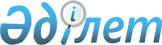 О размещении государственного образовательного заказа на подготовку кадров с высшим образованием на 2019-2020 учебный годПриказ Министра образования и науки Республики Казахстан от 23 июля 2019 года № 323. Зарегистрирован в Министерстве юстиции Республики Казахстан 24 июля 2019 года № 19079
      В соответствии с пунктом 2 постановления Правительства Республики Казахстан от 16 апреля 2018 года № 199 "Об утверждении государственного образовательного заказа на подготовку специалистов с высшим и послевузовским образованием, а также техническим и профессиональным, послесредним образованием в организациях образования, финансируемых из республиканского бюджета (за исключением организаций образования, осуществляющих подготовку специалистов для Вооруженных сил, других войск и воинских формирований, а также специальных государственных органов), на 2018 - 2019, 2019 - 2020, 2020 - 2021 учебные года" и на основании протокола заседания Конкурсной комиссии по размещению государственного образовательного заказа на подготовку кадров с высшим и послевузовским образованием, а также на подготовительные отделения высших учебных заведений на 2019-2020 учебный год от 10 июля 2019 года № 18 ПРИКАЗЫВАЮ:
      1. Утвердить прилагаемые:
      1) перечень организаций высшего и (или) послевузовского образования, в которых размещается государственный образовательный заказ на подготовку кадров с высшим образованием на 2019 - 2020 учебный год по группам образовательных программ согласно приложению 1 к настоящему приказу;
      2) перечень организаций высшего и (или) послевузовского образования с объемом образовательного гранта на подготовку кадров с высшим образованием по педагогическим группам образовательных программ на 2019 - 2020 учебный год согласно приложению 2 к настоящему приказу;
      3) перечень организаций высшего и (или) послевузовского образования с указанием объема государственного образовательного заказа на подготовку кадров с высшим образованием в рамках проекта "Мәңгілік ел жастары – индустрияға!" на 2019 - 2020 учебный год согласно приложению 3 к настоящему приказу.
      2. Департаменту высшего и послевузовского образования Министерства образования и науки Республики Казахстан в установленном законодательством Республики Казахстан порядке обеспечить:
      1) государственную регистрацию настоящего приказа в Министерстве юстиции Республики Казахстан;
      2) в течение десяти календарных дней со дня государственной регистрации настоящего приказа направление его копии на казахском и русском языках в Республиканское государственное предприятие на праве хозяйственного ведения "Институт законодательства и правовой информации Республики Казахстан" для официального опубликования и включения в Эталонный контрольный банк нормативных правовых актов Республики Казахстан;
      3) размещение настоящего приказа на интернет-ресурсе Министерства образования и науки Республики Казахстан после его официального опубликования;
      4) в течение десяти рабочих дней после государственной регистрации настоящего приказа представление в Департамент юридической службы Министерства образования и науки Республики Казахстан сведений об исполнении мероприятий, предусмотренных подпунктами 1), 2) и 3) настоящего пункта.
      3. Контроль за исполнением настоящего приказа возложить на вице-министра образования и науки Республики Казахстан Жакыпову Ф.Н.
      4. Настоящий приказ вводится в действие после дня его первого официального опубликования. Перечень организаций высшего и (или) послевузовского образования, в которых размещается государственный образовательный заказ на подготовку кадров с высшим образованием на 2019 - 2020 учебный год по группам образовательных программ Перечень организаций высшего и (или) послевузовского образования с объемом образовательного гранта на подготовку кадров с высшим образованием по педагогическим группам образовательных программ на 2019 - 2020 учебный год
      Полное, казахское
      продолжение таблицы:
      Полное, русское
      продолжение таблицы: Перечень организаций высшего и (или) послевузовского образования с указанием объема государственного образовательного заказа на подготовку кадров с высшим образованием в рамках проекта "Мәңгілік ел жастары – индустрияға!" на 2019 - 2020 учебный год
      продолжение таблицы:
      продолжение таблицы:
					© 2012. РГП на ПХВ «Институт законодательства и правовой информации Республики Казахстан» Министерства юстиции Республики Казахстан
				
      Министр образования и науки
Республики Казахстан
Приложение 1 
к приказу Министра 
образования и науки 
Республики Казахстан 
от 23 июля 2019 года № 323 В065 - Автотранспортные средства В065 - Автотранспортные средства № Наименования организаций высшего и (или) послевузовского образования
1
Частное учреждение "Костанайский инженерно-экономический университет имени М. Дулатова"
2
Республиканское государственное предприятие на праве хозяйственного ведения "Северо-Казахстанский государственный университет имени Манаша Козыбаева"
3
Республиканское государственное предприятие на праве хозяйственного ведения "Каспийский государственный университет технологии и инжиниринга имени Ш. Есенова"
4
Республиканское государственное предприятие на праве хозяйственного ведения "Евразийский национальный университет имени Л.Н. Гумилева"
5
Акционерное общество "Казахский агротехнический университет имени Сакена Сейфуллина"
6
Частное высшее профессиональное образовательное учреждение "Западно-Казахстанский инновационно-технологический университет"
7
Акционерное общество "Казахская Академия транспорта и коммуникаций имени М.Тынышпаева"
8
Учреждение "Казахский автомобильно-дорожный институт имени Л.Б. Гончарова (КазАДИ)
9
Республиканское государственное предприятие на праве хозяйственного ведения "Карагандинский государственный университет имени академика Е.А. Букетова"
10
Республиканское государственное предприятие на праве хозяйственного ведения "Карагандинский государственный технический университет"
11
Учреждение "Екибастузский инженерно-технический институт имени академика К. Сатпаева"
12
Учреждение "Костанайский социально-технический университет имени Зулхарнай Алдамжара"
13
Республиканское государственное предприятие на праве хозяйственного ведения "Рудненский индустриальный институт"
14
Республиканское государственное предприятие на праве хозяйственного ведения "Кызылординский государственный университет имени Коркыт-Ата"
15
Республиканское государственное предприятие на праве хозяйственного ведения "Павлодарский государственный университет имени С. Торайгырова"
16
Некоммерческое акционерное общество "Казахский национальный аграрный университет"
17
Акционерное общество "Жезказганский университет имени О.А. Байконурова"
18
Некоммерческое акционерное общество "Западно-Казахстанский аграрно-технический университет имени Жангир хана"
19
Республиканское государственное предприятие на праве хозяйственного ведения "Таразский государственный университет имени М.Х. Дулати"
20
Республиканское государственное предприятие на праве хозяйственного ведения "Кокшетауский государственный университет имени Ш. Уалиханова"
21
Товарищество с ограниченной ответственностью "Евразийский технологический университет"
22
Некоммерческое акционерное общество "Казахский национальный исследовательский технический университет имени К.И. Сатпаева"
23
Учреждение "Центрально-Азиатский Университет"
24
Учреждение "Университет "Астана""
25
Республиканское государственное предприятие на праве хозяйственного ведения "Актюбинский региональный государственный университет имени К. Жубанова"
26
Учреждение "Казахский университет путей сообщения"
27
Республиканское государственное предприятие на праве хозяйственного ведения "Южно-Казахстанский государственный университет имени М. Ауэзова"
28
Республиканское государственное предприятие на праве хозяйственного ведения "Костанайский государственный университет имени А. Байтурсынова"
29
Республиканское государственное предприятие на праве хозяйственного ведения "Карагандинский государственный индустриальный университет"
30
Республиканское государственное предприятие на праве хозяйственного ведения "Восточно-Казахстанский государственный технический университет имени Д. Серикбаева"
31
Некоммерческое акционерное общество "Атырауский университет нефти и газа имени Сафи Утебаева" В073 - Архитектура В073 - Архитектура № Наименования организаций высшего и (или) послевузовского образования
1
Республиканское государственное предприятие на праве хозяйственного ведения "Павлодарский государственный университет имени С. Торайгырова"
2
Акционерное общество "Международная образовательная корпорация"
3
Учреждение образования "Каспийский общественный Университет"
4
Товарищество с ограниченной ответственностью "Инновационный Евразийский университет"
5
Некоммерческое акционерное общество "Казахский национальный исследовательский технический университет имени К.И. Сатпаева"
6
Акционерное общество "Казахский агротехнический университет имени Сакена Сейфуллина"
7
Республиканское государственное предприятие на праве хозяйственного ведения "Таразский государственный университет имени М.Х. Дулати"
8
Республиканское государственное предприятие на праве хозяйственного ведения "Восточно-Казахстанский государственный технический университет имени Д. Серикбаева"
9
Республиканское государственное предприятие на праве хозяйственного ведения "Южно-Казахстанский государственный университет имени М. Ауэзова"
10
Республиканское государственное предприятие на праве хозяйственного ведения "Евразийский национальный университет имени Л.Н. Гумилева"
11
Учреждение "Университет дружбы народов имени академика А. Куатбекова"
12
Республиканское государственное предприятие на праве хозяйственного ведения "Карагандинский государственный технический университет"
13
Товарищество с ограниченной ответственностью "Международное высшее учебное заведение "Казахско-Русский Международный университет" (ТОО "МВУЗ "КРМУ")
14
Учреждение "Баишев Университет" В029 - Аудиовизуальные средства и медиа производство В029 - Аудиовизуальные средства и медиа производство № Наименования организаций высшего и (или) послевузовского образования
1
Республиканское государственное предприятие на праве хозяйственного ведения "Казахский национальный университет имени аль-Фараби"
2
Республиканское государственное предприятие на праве хозяйственного ведения "Казахский национальный педагогический университет имени Абая"
3
Республиканское государственное предприятие на праве хозяйственного ведения "Евразийский национальный университет имени Л.Н. Гумилева"
4
Учреждение "Университет "Туран"" В045 - Аудит и налогообложение В045 - Аудит и налогообложение № Наименования организаций высшего и (или) послевузовского образования
1
Акционерное общество "Казахский агротехнический университет имени Сакена Сейфуллина"
2
Республиканское государственное предприятие на праве хозяйственного ведения "Казахский национальный университет имени аль-Фараби"
3
Республиканское государственное предприятие на праве хозяйственного ведения "Северо-Казахстанский государственный университет имени Манаша Козыбаева"
4
Учреждение "Казахская академия труда и социальных отношений"
5
Республиканское государственное предприятие на праве хозяйственного ведения "Евразийский национальный университет имени Л.Н. Гумилева"
6
Учреждение образования "Алматы Менеджмент Университет"
7
Акционерное общество "Казахская Академия транспорта и коммуникаций имени М.Тынышпаева"
8
Некоммерческое акционерное общество "Казахский национальный аграрный университет"
9
Учреждение "Казахский университет экономики, финансов и международной торговли"
10
Акционерное общество "Университет Нархоз"
11
Акционерное общество "Международная образовательная корпорация"
12
Акционерное общество "Казахский университет международных отношений и мировых языков имени Абылай хана"
13
Негосударственное учреждение "Карагандинский экономический университет Казпотребсоюза"
14
Акционерное общество "Финансовая академия"
15
Республиканское государственное предприятие на праве хозяйственного ведения "Западно-Казахстанский государственный университет имени Махамбета Утемисова"
16
Учреждение Академия "Кайнар"
17
Учреждение "Университет Туран-Астана"
18
Республиканское государственное предприятие на праве хозяйственного ведения "Казахский национальный педагогический университет имени Абая"
19
Республиканское государственное предприятие на праве хозяйственного ведения "Павлодарский государственный университет имени С. Торайгырова"
20
Республиканское государственное предприятие на праве хозяйственного ведения "Карагандинский государственный технический университет"
21
Учреждение "Кокшетауский университет имени Абая Мырзахметова"
22
Учреждение "Университет "Туран""
23
Республиканское государственное предприятие на праве хозяйственного ведения "Карагандинский государственный университет имени академика Е.А. Букетова"
24
Республиканское государственное предприятие на праве хозяйственного ведения "Жетысуский государственный университет имени Ильяса Жансугурова"
25
Акционерное общество "Алматинский технологический университет"
26
Учреждение "Казахский автомобильно-дорожный институт имени Л.Б. Гончарова (КазАДИ)
27
Учреждение "Международный казахско-турецкий университет имени Ходжи Ахмеда Ясави"
28
Учреждение "Университет "Астана""
29
Республиканское государственное предприятие на праве хозяйственного ведения "Казахский государственный женский педагогический университет"
30
Учреждение "Таразский инновационно- гуманитарный университет"
31
Учреждение "Казахский университет путей сообщения"
32
Республиканское государственное предприятие на праве хозяйственного ведения "Государственный университет имени Шакарима города Семей"
33
Республиканское государственное предприятие на праве хозяйственного ведения "Южно-Казахстанский государственный университет имени М. Ауэзова"
34
Республиканское государственное предприятие на праве хозяйственного ведения "Атырауский государственный университет имени Халела Досмухамедова"
35
Товарищество с ограниченной ответственностью "Евразийский технологический университет"
36
Товарищество с ограниченной ответственностью "Университет "Сырдария"
37
Товарищество с ограниченной ответственностью "Казахстанско-Американский Свободный Университет"
38
Товарищество с ограниченной ответственностью "Международное высшее учебное заведение "Казахско-Русский Международный университет" (ТОО "МВУЗ "КРМУ")
39
Республиканское государственное предприятие на праве хозяйственного ведения "Актюбинский региональный государственный университет имени К. Жубанова"
40
Республиканское государственное предприятие на праве хозяйственного ведения "Кызылординский государственный университет имени Коркыт-Ата"
41
Товарищество с ограниченной ответственностью "Международный гуманитарно-технический университет"
42
Республиканское государственное предприятие на праве хозяйственного ведения "Восточно-Казахстанский государственный университет имени Сарсена Аманжолова"
43
Учреждение "Алматинская академия экономики и статистики"
44
Товарищество с ограниченной ответственностью "Университет международного бизнеса"
45
Республиканское государственное предприятие на праве хозяйственного ведения "Таразский государственный университет имени М.Х. Дулати"
46
Некоммерческое акционерное общество "Атырауский университет нефти и газа имени Сафи Утебаева"
47
Учреждение образования "Каспийский общественный Университет"
48
Учреждение "Костанайский социально-технический университет имени Зулхарнай Алдамжара"
49
Некоммерческое акционерное общество "Западно-Казахстанский аграрно-технический университет имени Жангир хана"
50
Учреждение "Международный университет Silkway"
51
Учреждение "Казахстанская инновационная академия"
52
Товарищество с ограниченной ответственностью "Инновационный Евразийский университет"
53
Учреждение образования "Казахский гуманитарно-юридический инновационный университет"
54
Частное учреждение "Костанайский инженерно-экономический университет имени М. Дулатова"
55
Учреждение образования "Университет иностранных языков и деловой карьеры"
56
Республиканское государственное предприятие на праве хозяйственного ведения "Костанайский государственный университет имени А. Байтурсынова"
57
Учреждение "Баишев Университет"
58
Республиканское государственное предприятие на праве хозяйственного ведения "Карагандинский государственный индустриальный университет"
59
Республиканское государственное предприятие на праве хозяйственного ведения "Каспийский государственный университет технологии и инжиниринга имени Ш. Есенова"
60
Республиканское государственное предприятие на праве хозяйственного ведения "Восточно-Казахстанский государственный технический университет имени Д. Серикбаева" В043 - Библиотечное дело, обработка информации и архивное дело В043 - Библиотечное дело, обработка информации и архивное дело № Наименования организаций высшего и (или) послевузовского образования
1
Частное высшее профессиональное образовательное учреждение "Западно-Казахстанский инновационно-технологический университет"
2
Республиканское государственное предприятие на праве хозяйственного ведения "Казахский национальный университет имени аль-Фараби"
3
Республиканское государственное предприятие на праве хозяйственного ведения "Западно-Казахстанский государственный университет имени Махамбета Утемисова"
4
Республиканское государственное предприятие на праве хозяйственного ведения "Южно-Казахстанский государственный университет имени М. Ауэзова"
5
Республиканское государственное предприятие на праве хозяйственного ведения "Казахский государственный женский педагогический университет"
6
Товарищество с ограниченной ответственностью "Университет "Сырдария" В050 - Биологические и смежные науки В050 - Биологические и смежные науки № Наименования организаций высшего и (или) послевузовского образования
1
Республиканское государственное предприятие на праве хозяйственного ведения "Казахский национальный университет имени аль-Фараби"
2
Республиканское государственное предприятие на праве хозяйственного ведения "Карагандинский государственный технический университет"
3
Республиканское государственное предприятие на праве хозяйственного ведения "Павлодарский государственный университет имени С. Торайгырова"
4
Республиканское государственное предприятие на праве хозяйственного ведения "Восточно-Казахстанский государственный университет имени Сарсена Аманжолова"
5
Республиканское государственное предприятие на праве хозяйственного ведения "Актюбинский региональный государственный университет имени К. Жубанова"
6
Республиканское государственное предприятие на праве хозяйственного ведения "Карагандинский государственный университет имени академика Е.А. Букетова"
7
Акционерное общество "Казахский университет технологии и бизнеса"
8
Республиканское государственное предприятие на праве хозяйственного ведения "Государственный университет имени Шакарима города Семей"
9
Республиканское государственное предприятие на праве хозяйственного ведения "Северо-Казахстанский государственный университет имени Манаша Козыбаева"
10
Республиканское государственное предприятие на праве хозяйственного ведения "Павлодарский государственный педагогический университет"
11
Некоммерческое акционерное общество "Казахский национальный исследовательский технический университет имени К.И. Сатпаева"
12
Товарищество с ограниченной ответственностью "Инновационный Евразийский университет"
13
Акционерное общество "Казахский агротехнический университет имени Сакена Сейфуллина"
14
Республиканское государственное предприятие на праве хозяйственного ведения "Казахский национальный педагогический университет имени Абая"
15
Товарищество с ограниченной ответственностью "Казахстанский инженерно-технологический Университет"
16
Учреждение "Международный казахско-турецкий университет имени Ходжи Ахмеда Ясави"
17
Республиканское государственное предприятие на праве хозяйственного ведения "Кокшетауский государственный университет имени Ш. Уалиханова"
18
Республиканское государственное предприятие на праве хозяйственного ведения "Таразский государственный университет имени М.Х. Дулати"
19
Некоммерческое акционерное общество "Казахский национальный аграрный университет"
20
Акционерное общество "Алматинский технологический университет"
21
Учреждение образования "Казахский гуманитарно-юридический инновационный университет"
22
Учреждение "Таразский инновационно- гуманитарный университет"
23
Товарищество с ограниченной ответственностью "Университет "Сырдария"
24
Республиканское государственное предприятие на праве хозяйственного ведения "Костанайский государственный университет имени А. Байтурсынова"
25
Республиканское государственное предприятие на праве хозяйственного ведения "Южно-Казахстанский государственный университет имени М. Ауэзова"
26
Некоммерческое акционерное общество "Медицинский университет Караганды"
27
Республиканское государственное предприятие на праве хозяйственного ведения "Евразийский национальный университет имени Л.Н. Гумилева"
28
Республиканское государственное предприятие на праве хозяйственного ведения "Атырауский государственный университет имени Халела Досмухамедова"
29
Республиканское государственное предприятие на праве хозяйственного ведения "Казахский государственный женский педагогический университет"
30
Некоммерческое акционерное общество "Южно-Казахстанский государственный педагогический университет" В083 - Ветеринария В083 - Ветеринария № Наименования организаций высшего и (или) послевузовского образования
1
Частное высшее профессиональное образовательное учреждение "Западно-Казахстанский инновационно-технологический университет"
2
Учреждение "Баишев Университет"
3
Республиканское государственное предприятие на праве хозяйственного ведения "Южно-Казахстанский государственный университет имени М. Ауэзова"
4
Некоммерческое акционерное общество "Казахский национальный аграрный университет"
5
Товарищество с ограниченной ответственностью "Инновационный Евразийский университет"
6
Акционерное общество "Казахский агротехнический университет имени Сакена Сейфуллина"
7
Некоммерческое акционерное общество "Западно-Казахстанский аграрно-технический университет имени Жангир хана"
8
Республиканское государственное предприятие на праве хозяйственного ведения "Государственный университет имени Шакарима города Семей"
9
Республиканское государственное предприятие на праве хозяйственного ведения "Костанайский государственный университет имени А. Байтурсынова"
10
Учреждение "Таразский инновационно- гуманитарный университет" В082 - Водные ресурсы и водопользования В082 - Водные ресурсы и водопользования № Наименования организаций высшего и (или) послевузовского образования
1
Республиканское государственное предприятие на праве хозяйственного ведения "Таразский государственный университет имени М.Х. Дулати"
2
Республиканское государственное предприятие на праве хозяйственного ведения "Кызылординский государственный университет имени Коркыт-Ата"
3
Республиканское государственное предприятие на праве хозяйственного ведения "Южно-Казахстанский государственный университет имени М. Ауэзова"
4
Республиканское государственное предприятие на праве хозяйственного ведения "Восточно-Казахстанский государственный технический университет имени Д. Серикбаева"
5
Некоммерческое акционерное общество "Казахский национальный аграрный университет"
6
Республиканское государственное предприятие на праве хозяйственного ведения "Атырауский государственный университет имени Халела Досмухамедова" В067 - Воздушный транспорт и технологии В067 - Воздушный транспорт и технологии № Наименования организаций высшего и (или) послевузовского образования
1
Республиканское государственное предприятие на праве хозяйственного ведения "Казахский национальный университет имени аль-Фараби"
2
Некоммерческое акционерное общество "Алматинский университет энергетики и связи"
3
Республиканское государственное предприятие на праве хозяйственного ведения "Евразийский национальный университет имени Л.Н. Гумилева"
4
Акционерное общество "Академия Гражданской Авиации" В071 - Горное дело и добыча полезных ископаемых В071 - Горное дело и добыча полезных ископаемых № Наименования организаций высшего и (или) послевузовского образования
1
Республиканское государственное предприятие на праве хозяйственного ведения "Карагандинский государственный технический университет"
2
Республиканское государственное предприятие на праве хозяйственного ведения "Каспийский государственный университет технологии и инжиниринга имени Ш. Есенова"
3
Республиканское государственное предприятие на праве хозяйственного ведения "Кызылординский государственный университет имени Коркыт-Ата"
4
Учреждение образования "Каспийский общественный Университет"
5
Республиканское государственное предприятие на праве хозяйственного ведения "Актюбинский региональный государственный университет имени К. Жубанова"
6
Товарищество с ограниченной ответственностью "Инновационный Евразийский университет"
7
Республиканское государственное предприятие на праве хозяйственного ведения "Таразский государственный университет имени М.Х. Дулати"
8
Частное высшее профессиональное образовательное учреждение "Западно-Казахстанский инновационно-технологический университет"
9
Некоммерческое акционерное общество "Казахский национальный исследовательский технический университет имени К.И. Сатпаева"
10
Республиканское государственное предприятие на праве хозяйственного ведения "Южно-Казахстанский государственный университет имени М. Ауэзова"
11
Некоммерческое акционерное общество "Западно-Казахстанский аграрно-технический университет имени Жангир хана"
12
Акционерное общество "Жезказганский университет имени О.А. Байконурова"
13
Республиканское государственное предприятие на праве хозяйственного ведения "Карагандинский государственный индустриальный университет"
14
Республиканское государственное предприятие на праве хозяйственного ведения "Восточно-Казахстанский государственный технический университет имени Д. Серикбаева"
15
Учреждение "Атырауский инженерно-гуманитарный институт"
16
Республиканское государственное предприятие на праве хозяйственного ведения "Рудненский индустриальный институт"
17
Учреждение "Университет "Астана""
18
Республиканское государственное предприятие на праве хозяйственного ведения "Кокшетауский государственный университет имени Ш. Уалиханова"
19
Учреждение "Баишев Университет"
20
Учреждение "Екибастузский инженерно-технический институт имени академика К. Сатпаева"
21
Некоммерческое акционерное общество "Атырауский университет нефти и газа имени Сафи Утебаева" В074 - Градостроительство, строительные работы и гражданское строительство В074 - Градостроительство, строительные работы и гражданское строительство № Наименования организаций высшего и (или) послевузовского образования
1
Республиканское государственное предприятие на праве хозяйственного ведения "Казахский национальный университет имени аль-Фараби"
2
Акционерное общество "Международная образовательная корпорация"
3
Республиканское государственное предприятие на праве хозяйственного ведения "Павлодарский государственный университет имени С. Торайгырова"
4
Республиканское государственное предприятие на праве хозяйственного ведения "Кызылординский государственный университет имени Коркыт-Ата"
5
Республиканское государственное предприятие на праве хозяйственного ведения "Карагандинский государственный технический университет"
6
Частное высшее профессиональное образовательное учреждение "Западно-Казахстанский инновационно-технологический университет"
7
Учреждение "Казахский автомобильно-дорожный институт имени Л.Б.Гончарова (КазАДИ)
8
Республиканское государственное предприятие на праве хозяйственного ведения "Таразский государственный университет имени М.Х. Дулати"
9
Некоммерческое акционерное общество "Казахский национальный исследовательский технический университет имени К.И. Сатпаева"
10
Акционерное общество "Казахская Академия транспорта и коммуникаций имени М.Тынышпаева"
11
Республиканское государственное предприятие на праве хозяйственного ведения "Государственный университет имени Шакарима города Семей"
12
Учреждение "Казахский университет путей сообщения"
13
Акционерное общество "Казахский агротехнический университет имени Сакена Сейфуллина"
14
Республиканское государственное предприятие на праве хозяйственного ведения "Южно-Казахстанский государственный университет имени М. Ауэзова"
15
Республиканское государственное предприятие на праве хозяйственного ведения "Евразийский национальный университет имени Л.Н. Гумилева"
16
Республиканское государственное предприятие на праве хозяйственного ведения "Каспийский государственный университет технологии и инжиниринга имени Ш. Есенова"
17
Некоммерческое акционерное общество "Атырауский университет нефти и газа имени Сафи Утебаева"
18
Республиканское государственное предприятие на праве хозяйственного ведения "Восточно-Казахстанский государственный технический университет имени Д. Серикбаева"
19
Республиканское государственное предприятие на праве хозяйственного ведения "Карагандинский государственный индустриальный университет"
20
Товарищество с ограниченной ответственностью "Инновационный Евразийский университет"
21
Учреждение "Атырауский инженерно-гуманитарный институт"
22
Некоммерческое акционерное общество "Западно-Казахстанский аграрно-технический университет имени Жангир хана"
23
Республиканское государственное предприятие на праве хозяйственного ведения "Рудненский индустриальный институт"
24
Учреждение "Центрально-Азиатский Университет"
25
Учреждение образования "Каспийский общественный Университет"
26
Республиканское государственное предприятие на праве хозяйственного ведения "Актюбинский региональный государственный университет имени К. Жубанова"
27
Республиканское государственное предприятие на праве хозяйственного ведения "Северо-Казахстанский государственный университет имени Манаша Козыбаева"
28
Учреждение "Екибастузский инженерно-технический институт имени академика К. Сатпаева"
29
Учреждение "Университет "Астана""
30
Акционерное общество "Жезказганский университет имени О.А. Байконурова"
31
Республиканское государственное предприятие на праве хозяйственного ведения "Кокшетауский государственный университет имени Ш. Уалиханова" В026 - Дирижирование и композиция В026 - Дирижирование и композиция № Наименования организаций высшего и (или) послевузовского образования
1
Республиканское государственное учреждение "Казахаская Национальная консерватория имени Курмангазы" В092 - Досуг В092 - Досуг № Наименования организаций высшего и (или) послевузовского образования
1
Республиканское государственное предприятие на праве хозяйственного ведения "Таразский государственный университет имени М.Х. Дулати"
2
Республиканское государственное предприятие на праве хозяйственного ведения "Северо-Казахстанский государственный университет имени Манаша Козыбаева"
3
Республиканское государственное предприятие на праве хозяйственного ведения "Карагандинский государственный университет имени академика Е.А. Букетова"
4
Республиканское государственное предприятие на праве хозяйственного ведения "Таразский государственный педагогический университет"
5
Республиканское государственное предприятие на праве хозяйственного ведения "Казахский государственный женский педагогический университет"
6
Учреждение "Кокшетауский университет имени Абая Мырзахметова"
7
Республиканское государственное предприятие на праве хозяйственного ведения "Западно-Казахстанский государственный университет имени Махамбета Утемисова"
8
Республиканское государственное предприятие на праве хозяйственного ведения "Южно-Казахстанский государственный университет имени М. Ауэзова"
9
Республиканское государственное предприятие на праве хозяйственного ведения "Казахский национальный педагогический университет имени Абая"
10
Республиканское государственное предприятие на праве хозяйственного ведения "Казахский национальный университет имени аль-Фараби"
11
Учреждение "Казахская академия труда и социальных отношений"
12
Частное учреждение "Костанайский инженерно-экономический университет имени М. Дулатова"
13
Частное высшее профессиональное образовательное учреждение "Западно-Казахстанский инновационно-технологический университет" В002 - Дошкольное обучение и воспитание В002 - Дошкольное обучение и воспитание № Наименования организаций высшего и (или) послевузовского образования
1
Учреждение "Кокшетауский университет имени Абая Мырзахметова"
2
Республиканское государственное предприятие на праве хозяйственного ведения "Казахский национальный педагогический университет имени Абая"
3
Частное высшее профессиональное образовательное учреждение "Западно-Казахстанский инновационно-технологический университет"
4
Республиканское государственное предприятие на праве хозяйственного ведения "Павлодарский государственный педагогический университет"
5
Республиканское государственное предприятие на праве хозяйственного ведения "Карагандинский государственный университет имени академика Е.А. Букетова"
6
Республиканское государственное предприятие на праве хозяйственного ведения "Актюбинский региональный государственный университет имени К. Жубанова"
7
Частное учреждение "Академия Bolashaq"
8
Республиканское государственное предприятие на праве хозяйственного ведения "Восточно-Казахстанский государственный университет имени Сарсена Аманжолова"
9
Республиканское государственное предприятие на праве хозяйственного ведения "Северо-Казахстанский государственный университет имени Манаша Козыбаева"
10
Республиканское государственное предприятие на праве хозяйственного ведения "Костанайский государственный педагогический университет имени Умирзака Султангазина"
11
Республиканское государственное предприятие на праве хозяйственного ведения "Жетысуский государственный университет имени Ильяса Жансугурова"
12
Республиканское государственное предприятие на праве хозяйственного ведения "Государственный университет имени Шакарима города Семей"
13
Республиканское государственное предприятие на праве хозяйственного ведения "Евразийский национальный университет имени Л.Н. Гумилева"
14
Учреждение "Международный казахско-турецкий университет имени Ходжи Ахмеда Ясави"
15
Республиканское государственное предприятие на праве хозяйственного ведения "Кокшетауский государственный университет имени Ш. Уалиханова"
16
Учреждение "Университет "Астана""
17
Учреждение "Университет дружбы народов имени академика А.Куатбекова"
18
Учреждение "Баишев Университет"
19
Республиканское государственное предприятие на праве хозяйственного ведения "Южно-Казахстанский государственный университет имени М. Ауэзова"
20
Республиканское государственное предприятие на праве хозяйственного ведения "Атырауский государственный университет имени Халела Досмухамедова"
21
Товарищество с ограниченной ответственностью "Международное высшее учебное заведение "Казахско-Русский Международный университет" (ТОО "МВУЗ "КРМУ")
22
Республиканское государственное предприятие на праве хозяйственного ведения "Кызылординский государственный университет имени Коркыт-Ата"
23
Акционерное общество "Жезказганский университет имени О.А. Байконурова"
24
Республиканское государственное предприятие на праве хозяйственного ведения "Аркалыкский государственный педагогический институт имени И. Алтынсарина"
25
Республиканское государственное предприятие на праве хозяйственного ведения "Таразский государственный педагогический университет"
26
Некоммерческое акционерное общество "Южно-Казахстанский государственный педагогический университет"
27
Республиканское государственное предприятие на праве хозяйственного ведения "Западно-Казахстанский государственный университет имени Махамбета Утемисова"
28
Республиканское государственное предприятие на праве хозяйственного ведения "Казахский государственный женский педагогический университет"
29
Учреждение "Таразский инновационно- гуманитарный университет"
30
Товарищество с ограниченной ответственностью "Университет "Сырдария"
31
Товарищество с ограниченной ответственностью "Университет "АЛМАТЫ"
32
Товарищество с ограниченной ответственностью "Международный университет Астана"
33
Товарищество с ограниченной ответственностью "Институт Мардана Сапарбаева"
34
Учреждение высшего образования "Евразийский гуманитарный институт"
35
Учреждение "Международный университет Silkway" В078 - Животноводство В078 - Животноводство № Наименования организаций высшего и (или) послевузовского образования
1
Республиканское государственное предприятие на праве хозяйственного ведения "Павлодарский государственный университет имени С. Торайгырова"
2
Республиканское государственное предприятие на праве хозяйственного ведения "Южно-Казахстанский государственный университет имени М. Ауэзова"
3
Некоммерческое акционерное общество "Казахский национальный аграрный университет"
4
Товарищество с ограниченной ответственностью "Инновационный Евразийский университет"
5
Республиканское государственное предприятие на праве хозяйственного ведения "Северо-Казахстанский государственный университет имени Манаша Козыбаева"
6
Акционерное общество "Казахский агротехнический университет имени Сакена Сейфуллина"
7
Республиканское государственное предприятие на праве хозяйственного ведения "Государственный университет имени Шакарима города Семей"
8
Республиканское государственное предприятие на праве хозяйственного ведения "Атырауский государственный университет имени Халела Досмухамедова"
9
Некоммерческое акционерное общество "Западно-Казахстанский аграрно-технический университет имени Жангир хана"
10
Республиканское государственное предприятие на праве хозяйственного ведения "Костанайский государственный университет имени А. Байтурсынова"
11
Республиканское государственное предприятие на праве хозяйственного ведения "Кызылординский государственный университет имени Коркыт-Ата"
12
Республиканское государственное предприятие на праве хозяйственного ведения "Кокшетауский государственный университет имени Ш. Уалиханова"
13
Акционерное общество "Алматинский технологический университет" В042 - Журналистика и репортерское дело В042 - Журналистика и репортерское дело № Наименования организаций высшего и (или) послевузовского образования
1
Республиканское государственное предприятие на праве хозяйственного ведения "Евразийский национальный университет имени Л.Н. Гумилева"
2
Республиканское государственное предприятие на праве хозяйственного ведения "Казахский национальный университет имени аль-Фараби"
3
Товарищество с ограниченной ответственностью "Университет международного бизнеса"
4
Республиканское государственное предприятие на праве хозяйственного ведения "Павлодарский государственный университет имени С. Торайгырова"
5
Учреждение образования "Алматы Менеджмент Университет"
6
Учреждение "Университет имени Сулеймана Демиреля"
7
Акционерное общество "Казахский университет международных отношений и мировых языков имени Абылай хана"
8
Товарищество с ограниченной ответственностью "Инновационный Евразийский университет"
9
Республиканское государственное предприятие на праве хозяйственного ведения "Жетысуский государственный университет имени Ильяса Жансугурова"
10
Республиканское государственное предприятие на праве хозяйственного ведения "Восточно-Казахстанский государственный университет имени Сарсена Аманжолова"
11
Республиканское государственное предприятие на праве хозяйственного ведения "Атырауский государственный университет имени Халела Досмухамедова"
12
Акционерное общество "Международная образовательная корпорация"
13
Республиканское государственное предприятие на праве хозяйственного ведения "Карагандинский государственный университет имени академика Е.А. Букетова"
14
Республиканское государственное предприятие на праве хозяйственного ведения "Северо-Казахстанский государственный университет имени Манаша Козыбаева"
15
Республиканское государственное предприятие на праве хозяйственного ведения "Государственный университет имени Шакарима города Семей"
16
Учреждение "Университет "Туран""
17
Учреждение "Международный казахско-турецкий университет имени Ходжи Ахмеда Ясави"
18
Республиканское государственное предприятие на праве хозяйственного ведения "Кызылординский государственный университет имени Коркыт-Ата"
19
Товарищество с ограниченной ответственностью "Международное высшее учебное заведение "Казахско-Русский Международный университет" (ТОО "МВУЗ "КРМУ")
20
Республиканское государственное предприятие на праве хозяйственного ведения "Костанайский государственный университет имени А. Байтурсынова"
21
Республиканское государственное предприятие на праве хозяйственного ведения "Таразский государственный университет имени М.Х. Дулати"
22
Акционерное общество "Финансовая академия"
23
Товарищество с ограниченной ответственностью "Казахстанско-Американский Свободный Университет"
24
Учреждение образования "Университет иностранных языков и деловой карьеры" В081 - Землеустройство В081 - Землеустройство № Наименования организаций высшего и (или) послевузовского образования
1
Некоммерческое акционерное общество "Алматинский университет энергетики и связи"
2
Республиканское государственное предприятие на праве хозяйственного ведения "Кызылординский государственный университет имени Коркыт-Ата"
3
Республиканское государственное предприятие на праве хозяйственного ведения "Таразский государственный университет имени М.Х. Дулати"
4
Республиканское государственное предприятие на праве хозяйственного ведения "Южно-Казахстанский государственный университет имени М. Ауэзова"
5
Акционерное общество "Казахский агротехнический университет имени Сакена Сейфуллина"
6
Частное учреждение "Костанайский инженерно-экономический университет имени М. Дулатова"
7
Республиканское государственное предприятие на праве хозяйственного ведения "Кокшетауский государственный университет имени Ш. Уалиханова"
8
Некоммерческое акционерное общество "Казахский национальный аграрный университет"
9
Некоммерческое акционерное общество "Западно-Казахстанский аграрно-технический университет имени Жангир хана"
10
Республиканское государственное предприятие на праве хозяйственного ведения "Костанайский государственный университет имени А. Байтурсынова" В030 - Изобразительное искусство В030 - Изобразительное искусство № Наименования организаций высшего и (или) послевузовского образования
1
Республиканское государственное предприятие на праве хозяйственного ведения "Казахский национальный педагогический университет имени Абая"
2
Республиканское государственное предприятие на праве хозяйственного ведения "Южно-Казахстанский государственный университет имени М. Ауэзова" В023 - Инструментальное исполнительство В023 - Инструментальное исполнительство № Наименования организаций высшего и (или) послевузовского образования
1
Республиканское государственное предприятие на праве хозяйственного ведения "Павлодарский государственный университет имени С. Торайгырова"
2
Республиканское государственное предприятие на праве хозяйственного ведения "Западно-Казахстанский государственный университет имени Махамбета Утемисова"
3
Республиканское государственное учреждение "Казахаская Национальная консерватория имени Курмангазы" В058 - Информационная безопасность В058 - Информационная безопасность № Наименования организаций высшего и (или) послевузовского образования
1
Республиканское государственное предприятие на праве хозяйственного ведения "Карагандинский государственный технический университет"
2
Некоммерческое акционерное общество "Алматинский университет энергетики и связи"
3
Республиканское государственное предприятие на праве хозяйственного ведения "Евразийский национальный университет имени Л.Н. Гумилева"
4
Некоммерческое акционерное общество "Казахский национальный исследовательский технический университет имени К.И. Сатпаева"
5
Республиканское государственное предприятие на праве хозяйственного ведения "Казахский национальный университет имени аль-Фараби"
6
Республиканское государственное предприятие на праве хозяйственного ведения "Каспийский государственный университет технологии и инжиниринга имени Ш. Есенова" В057 - Информационные технологии В057 - Информационные технологии № Наименования организаций высшего и (или) послевузовского образования
1
Учреждение "Университет имени Сулеймана Демиреля"
2
Республиканское государственное предприятие на праве хозяйственного ведения "Казахский национальный университет имени аль-Фараби"
3
Республиканское государственное предприятие на праве хозяйственного ведения "Карагандинский государственный технический университет"
4
Некоммерческое акционерное общество "Казахский национальный исследовательский технический университет имени К.И. Сатпаева"
5
Республиканское государственное предприятие на праве хозяйственного ведения "Евразийский национальный университет имени Л.Н. Гумилева"
6
Акционерное общество "Казахский университет технологии и бизнеса"
7
Учреждение образования "Казахский гуманитарно-юридический инновационный университет"
8
Республиканское государственное предприятие на праве хозяйственного ведения "Южно-Казахстанский государственный университет имени М. Ауэзова"
9
Республиканское государственное предприятие на праве хозяйственного ведения "Карагандинский государственный университет имени академика Е.А. Букетова"
10
Республиканское государственное предприятие на праве хозяйственного ведения "Северо-Казахстанский государственный университет имени Манаша Козыбаева"
11
Республиканское государственное предприятие на праве хозяйственного ведения "Казахский государственный женский педагогический университет"
12
Учреждение образования "Казахстанско-Немецкий университет в Алматы"
13
Некоммерческое акционерное общество "Алматинский университет энергетики и связи"
14
Республиканское государственное предприятие на праве хозяйственного ведения "Государственный университет имени Шакарима города Семей"
15
Частное учреждение "Костанайский инженерно-экономический университет имени М. Дулатова"
16
Учреждение "Университет "Туран""
17
Акционерное общество "Университет Нархоз"
18
Негосударственное учреждение "Карагандинский экономический университет Казпотребсоюза"
19
Акционерное общество "Финансовая академия"
20
Акционерное общество "Казахский агротехнический университет имени Сакена Сейфуллина"
21
Учреждение "Международный казахско-турецкий университет имени Ходжи Ахмеда Ясави"
22
Товарищество с ограниченной ответственностью "Университет международного бизнеса"
23
Республиканское государственное предприятие на праве хозяйственного ведения "Восточно-Казахстанский государственный технический университет имени Д. Серикбаева"
24
Республиканское государственное предприятие на праве хозяйственного ведения "Атырауский государственный университет имени Халела Досмухамедова"
25
Республиканское государственное предприятие на праве хозяйственного ведения "Каспийский государственный университет технологии и инжиниринга имени Ш. Есенова"
26
Учреждение "Казахский университет путей сообщения"
27
Республиканское государственное предприятие на праве хозяйственного ведения "Карагандинский государственный индустриальный университет"
28
Товарищество с ограниченной ответственностью "Инновационный Евразийский университет"
29
Республиканское государственное предприятие на праве хозяйственного ведения "Казахский национальный педагогический университет имени Абая"
30
Учреждение "Алматинская академия экономики и статистики"
31
Учреждение "Казахский университет экономики, финансов и международной торговли"
32
Учреждение "Таразский инновационно- гуманитарный университет"
33
Республиканское государственное предприятие на праве хозяйственного ведения "Жетысуский государственный университет имени Ильяса Жансугурова"
34
Товарищество с ограниченной ответственностью "Евразийский технологический университет"
35
Учреждение "Казахстанская инновационная академия"
36
Республиканское государственное предприятие на праве хозяйственного ведения "Павлодарский государственный университет имени С. Торайгырова"
37
Учреждение образования "Каспийский общественный Университет"
38
Республиканское государственное предприятие на праве хозяйственного ведения "Кызылординский государственный университет имени Коркыт-Ата"
39
Учреждение "Костанайский социально-технический университет имени Зулхарнай Алдамжара"
40
Товарищество с ограниченной ответственностью "Казахстанский инженерно-технологический Университет"
41
Акционерное общество "Казахская Академия транспорта и коммуникаций имени М. Тынышпаева"
42
Товарищество с ограниченной ответственностью "Международное высшее учебное заведение "Казахско-Русский Международный университет" (ТОО "МВУЗ "КРМУ")
43
Республиканское государственное предприятие на праве хозяйственного ведения "Восточно-Казахстанский государственный университет имени Сарсена Аманжолова"
44
Республиканское государственное предприятие на праве хозяйственного ведения "Рудненский индустриальный институт"
45
Учреждение "Университет "Астана""
46
Учреждение Академия "Кайнар"
47
Учреждение "Университет дружбы народов имени академика А.Куатбекова"
48
Акционерное общество "Алматинский технологический университет"
49
Учреждение "Казахская академия труда и социальных отношений"
50
Товарищество с ограниченной ответственностью "Университет "Сырдария"
51
Республиканское государственное предприятие на праве хозяйственного ведения "Актюбинский региональный государственный университет имени К. Жубанова"
52
Республиканское государственное предприятие на праве хозяйственного ведения "Западно-Казахстанский государственный университет имени Махамбета Утемисова"
53
Учреждение "Центрально-Азиатский Университет"
54
Учреждение "Международный университет Silkway"
55
Учреждение "Атырауский инженерно-гуманитарный институт"
56
Товарищество с ограниченной ответственностью "Казахстанско-Американский Свободный Университет"
57
Республиканское государственное предприятие на праве хозяйственного ведения "Таразский государственный университет имени М.Х. Дулати"
58
Учреждение образования "Алматы Менеджмент Университет"
59
Учреждение "Кокшетауский университет имени Абая Мырзахметова"
60
Учреждение "Университет Туран-Астана"
61
Некоммерческое акционерное общество "Казахский национальный аграрный университет"
62
Учреждение "Баишев Университет"
63
Товарищество с ограниченной ответственностью "Международный гуманитарно-технический университет"
64
Товарищество с ограниченной ответственностью "Международный университет Астана"
65
Некоммерческое акционерное общество "Атырауский университет нефти и газа имени Сафи Утебаева"
66
Некоммерческое акционерное общество "Западно-Казахстанский аграрно-технический университет имени Жангир хана"
67
Учреждение "Екибастузский инженерно-технический институт имени академика К. Сатпаева"
68
Республиканское государственное предприятие на праве хозяйственного ведения "Костанайский государственный университет имени А. Байтурсынова"
69
Республиканское государственное предприятие на праве хозяйственного ведения "Кокшетауский государственный университет имени Ш. Уалиханова"
70
Учреждение "Казахский автомобильно-дорожный институт имени Л.Б. Гончарова (КазАДИ) В021 - Исполнительское искусство В021 - Исполнительское искусство № Наименования организаций высшего и (или) послевузовского образования
1
Республиканское государственное предприятие на праве хозяйственного ведения "Западно-Казахстанский государственный университет имени Махамбета Утемисова"
2
Учреждение "Университет дружбы народов имени академика А. Куатбекова"
3
Республиканское государственное предприятие на праве хозяйственного ведения "Атырауский государственный университет имени Халела Досмухамедова"
4
Учреждение "Международный казахско-турецкий университет имени Ходжи Ахмеда Ясави"
5
Республиканское государственное учреждение "Казахаская Национальная консерватория имени Курмангазы" В034 - История и археология В034 - История и археология № Наименования организаций высшего и (или) послевузовского образования
1
Республиканское государственное предприятие на праве хозяйственного ведения "Атырауский государственный университет имени Халела Досмухамедова"
2
Республиканское государственное предприятие на праве хозяйственного ведения "Казахский национальный педагогический университет имени Абая"
3
Учреждение "Международный казахско-турецкий университет имени Ходжи Ахмеда Ясави"
4
Республиканское государственное предприятие на праве хозяйственного ведения "Казахский национальный университет имени аль-Фараби"
5
Республиканское государственное предприятие на праве хозяйственного ведения "Карагандинский государственный университет имени академика Е.А. Букетова"
6
Республиканское государственное предприятие на праве хозяйственного ведения "Павлодарский государственный университет имени С. Торайгырова"
7
Республиканское государственное предприятие на праве хозяйственного ведения "Южно-Казахстанский государственный университет имени М. Ауэзова"
8
Республиканское государственное предприятие на праве хозяйственного ведения "Государственный университет имени Шакарима города Семей"
9
Учреждение образования "Казахский гуманитарно-юридический инновационный университет"
10
Республиканское государственное предприятие на праве хозяйственного ведения "Евразийский национальный университет имени Л.Н. Гумилева"
11
Республиканское государственное предприятие на праве хозяйственного ведения "Актюбинский региональный государственный университет имени К. Жубанова"
12
Республиканское государственное предприятие на праве хозяйственного ведения "Западно-Казахстанский государственный университет имени Махамбета Утемисова"
13
Республиканское государственное предприятие на праве хозяйственного ведения "Казахский государственный женский педагогический университет"
14
Республиканское государственное предприятие на праве хозяйственного ведения "Таразский государственный университет имени М.Х. Дулати"
15
Товарищество с ограниченной ответственностью "Инновационный Евразийский университет"
16
Республиканское государственное предприятие на праве хозяйственного ведения "Кызылординский государственный университет имени Коркыт-Ата"
17
Республиканское государственное предприятие на праве хозяйственного ведения "Костанайский государственный университет имени А. Байтурсынова"
18
Учреждение образования "Университет иностранных языков и деловой карьеры" В075 - Кадастр и землеустройство В075 - Кадастр и землеустройство № Наименования организаций высшего и (или) послевузовского образования
1
Республиканское государственное предприятие на праве хозяйственного ведения "Карагандинский государственный технический университет"
2
Некоммерческое акционерное общество "Казахский национальный исследовательский технический университет имени К.И. Сатпаева"
3
Акционерное общество "Казахский агротехнический университет имени Сакена Сейфуллина"
4
Республиканское государственное предприятие на праве хозяйственного ведения "Казахский национальный университет имени аль-Фараби"
5
Частное высшее профессиональное образовательное учреждение "Западно-Казахстанский инновационно-технологический университет"
6
Республиканское государственное предприятие на праве хозяйственного ведения "Каспийский государственный университет технологии и инжиниринга имени Ш. Есенова"
7
Республиканское государственное предприятие на праве хозяйственного ведения "Таразский государственный университет имени М.Х. Дулати"
8
Республиканское государственное предприятие на праве хозяйственного ведения "Кызылординский государственный университет имени Коркыт-Ата"
9
Некоммерческое акционерное общество "Казахский национальный аграрный университет"
10
Акционерное общество "Международная образовательная корпорация"
11
Республиканское государственное предприятие на праве хозяйственного ведения "Южно-Казахстанский государственный университет имени М. Ауэзова"
12
Некоммерческое акционерное общество "Западно-Казахстанский аграрно-технический университет имени Жангир хана"
13
Республиканское государственное предприятие на праве хозяйственного ведения "Восточно-Казахстанский государственный технический университет имени Д. Серикбаева" В059 - Коммуникации и коммуникационные технологии В059 - Коммуникации и коммуникационные технологии № Наименования организаций высшего и (или) послевузовского образования
1
Республиканское государственное предприятие на праве хозяйственного ведения "Павлодарский государственный университет имени С. Торайгырова"
2
Некоммерческое акционерное общество "Алматинский университет энергетики и связи"
3
Учреждение "Казахский университет путей сообщения"
4
Негосударственное учреждение образования "Казахстанский университет инновационных и телекоммуникационных систем"
5
Учреждение "Университет "Туран""
6
Республиканское государственное предприятие на праве хозяйственного ведения "Северо-Казахстанский государственный университет имени Манаша Козыбаева"
7
Акционерное общество "Казахский агротехнический университет имени Сакена Сейфуллина"
8
Товарищество с ограниченной ответственностью "Казахстанский инженерно-технологический Университет"
9
Республиканское государственное предприятие на праве хозяйственного ведения "Карагандинский государственный технический университет"
10
Республиканское государственное предприятие на праве хозяйственного ведения "Евразийский национальный университет имени Л.Н. Гумилева"
11
Республиканское государственное предприятие на праве хозяйственного ведения "Карагандинский государственный университет имени академика Е.А. Букетова"
12
Республиканское государственное предприятие на праве хозяйственного ведения "Казахский национальный университет имени аль-Фараби"
13
Республиканское государственное предприятие на праве хозяйственного ведения "Восточно-Казахстанский государственный технический университет имени Д. Серикбаева"
14
Акционерное общество "Международная образовательная корпорация"
15
Некоммерческое акционерное общество "Казахский национальный исследовательский технический университет имени К.И. Сатпаева"
16
Акционерное общество "Казахская Академия транспорта и коммуникаций имени М. Тынышпаева"
17
Учреждение "Университет дружбы народов имени академика А.Куатбекова"
18
Республиканское государственное предприятие на праве хозяйственного ведения "Южно-Казахстанский государственный университет имени М. Ауэзова"
19
Учреждение "Атырауский инженерно-гуманитарный институт"
20
Республиканское государственное предприятие на праве хозяйственного ведения "Таразский государственный университет имени М.Х. Дулати"
21
Некоммерческое акционерное общество "Атырауский университет нефти и газа имени Сафи Утебаева" В039 - Культурология В039 - Культурология № Наименования организаций высшего и (или) послевузовского образования
1
Республиканское государственное предприятие на праве хозяйственного ведения "Казахский национальный педагогический университет имени Абая"
2
Республиканское государственное предприятие на праве хозяйственного ведения "Казахский национальный университет имени аль-Фараби"
3
Республиканское государственное предприятие на праве хозяйственного ведения "Павлодарский государственный университет имени С. Торайгырова"
4
Республиканское государственное предприятие на праве хозяйственного ведения "Евразийский национальный университет имени Л.Н. Гумилева"
5
Республиканское государственное предприятие на праве хозяйственного ведения "Восточно-Казахстанский государственный университет имени Сарсена Аманжолова"
6
Учреждение образования "Университет иностранных языков и деловой карьеры" В079 - Лесное хозяйство В079 - Лесное хозяйство № Наименования организаций высшего и (или) послевузовского образования
1
Республиканское государственное предприятие на праве хозяйственного ведения "Павлодарский государственный университет имени С. Торайгырова"
2
Республиканское государственное предприятие на праве хозяйственного ведения "Северо-Казахстанский государственный университет имени Манаша Козыбаева"
3
Республиканское государственное предприятие на праве хозяйственного ведения "Государственный университет имени Шакарима города Семей"
4
Некоммерческое акционерное общество "Казахский национальный аграрный университет"
5
Акционерное общество "Казахский агротехнический университет имени Сакена Сейфуллина"
6
Республиканское государственное предприятие на праве хозяйственного ведения "Кокшетауский государственный университет имени Ш. Уалиханова"
7
Республиканское государственное предприятие на праве хозяйственного ведения "Восточно-Казахстанский государственный технический университет имени Д. Серикбаева"
8
Некоммерческое акционерное общество "Западно-Казахстанский аграрно-технический университет имени Жангир хана"
9
Республиканское государственное предприятие на праве хозяйственного ведения "Восточно-Казахстанский государственный университет имени Сарсена Аманжолова" В047 - Маркетинг и реклама В047 - Маркетинг и реклама № Наименования организаций высшего и (или) послевузовского образования
1
Учреждение образования "Казахстанско-Немецкий университет в Алматы"
2
Акционерное общество "Казахский университет международных отношений и мировых языков имени Абылай хана"
3
Республиканское государственное предприятие на праве хозяйственного ведения "Казахский национальный университет имени аль-Фараби"
4
Учреждение образования "Алматы Менеджмент Университет"
5
Учреждение "Казахская академия труда и социальных отношений"
6
Акционерное общество "Университет Нархоз"
7
Товарищество с ограниченной ответственностью "Университет международного бизнеса"
8
Акционерное общество "Казахский агротехнический университет имени Сакена Сейфуллина"
9
Учреждение "Казахский университет экономики, финансов и международной торговли"
10
Учреждение "Университет имени Сулеймана Демиреля"
11
Республиканское государственное предприятие на праве хозяйственного ведения "Южно-Казахстанский государственный университет имени М. Ауэзова"
12
Учреждение "Университет "Туран""
13
Республиканское государственное предприятие на праве хозяйственного ведения "Актюбинский региональный государственный университет имени К. Жубанова"
14
Учреждение "Алматинская академия экономики и статистики"
15
Республиканское государственное предприятие на праве хозяйственного ведения "Казахский национальный педагогический университет имени Абая"
16
Республиканское государственное предприятие на праве хозяйственного ведения "Карагандинский государственный технический университет"
17
Республиканское государственное предприятие на праве хозяйственного ведения "Павлодарский государственный университет имени С. Торайгырова"
18
Негосударственное учреждение "Карагандинский экономический университет Казпотребсоюза"
19
Товарищество с ограниченной ответственностью "Международное высшее учебное заведение "Казахско-Русский Международный университет" (ТОО "МВУЗ "КРМУ")
20
Республиканское государственное предприятие на праве хозяйственного ведения "Жетысуский государственный университет имени Ильяса Жансугурова"
21
Учреждение образования "Каспийский общественный Университет"
22
Учреждение образования "Университет иностранных языков и деловой карьеры"
23
Республиканское государственное предприятие на праве хозяйственного ведения "Западно-Казахстанский государственный университет имени Махамбета Утемисова"
24
Некоммерческое акционерное общество "Казахский национальный аграрный университет"
25
Республиканское государственное предприятие на праве хозяйственного ведения "Каспийский государственный университет технологии и инжиниринга имени Ш. Есенова"
26
Республиканское государственное предприятие на праве хозяйственного ведения "Костанайский государственный университет имени А. Байтурсынова" В055 - Математика и статистика В055 - Математика и статистика № Наименования организаций высшего и (или) послевузовского образования
1
Республиканское государственное предприятие на праве хозяйственного ведения "Евразийский национальный университет имени Л.Н.Гумилева"
2
Республиканское государственное предприятие на праве хозяйственного ведения "Казахский национальный университет имени аль-Фараби"
3
Республиканское государственное предприятие на праве хозяйственного ведения "Таразский государственный университет имени М.Х. Дулати"
4
Республиканское государственное предприятие на праве хозяйственного ведения "Карагандинский государственный университет имени академика Е.А. Букетова"
5
Республиканское государственное предприятие на праве хозяйственного ведения "Южно-Казахстанский государственный университет имени М. Ауэзова"
6
Республиканское государственное предприятие на праве хозяйственного ведения "Казахский национальный педагогический университет имени Абая"
7
Республиканское государственное предприятие на праве хозяйственного ведения "Актюбинский региональный государственный университет имени К. Жубанова"
8
Учреждение "Алматинская академия экономики и статистики"
9
Республиканское государственное предприятие на праве хозяйственного ведения "Атырауский государственный университет имени Халела Досмухамедова"
10
Товарищество с ограниченной ответственностью "Инновационный Евразийский университет"
11
Республиканское государственное предприятие на праве хозяйственного ведения "Павлодарский государственный университет имени С. Торайгырова"
12
Республиканское государственное предприятие на праве хозяйственного ведения "Восточно-Казахстанский государственный университет имени Сарсена Аманжолова"
13
Учреждение "Таразский инновационно- гуманитарный университет"
14
Учреждение "Международный казахско-турецкий университет имени Ходжи Ахмеда Ясави"
15
Республиканское государственное предприятие на праве хозяйственного ведения "Государственный университет имени Шакарима города Семей"
16
Республиканское государственное предприятие на праве хозяйственного ведения "Костанайский государственный университет имени А. Байтурсынова"
17
Акционерное общество "Университет Нархоз"
18
Учреждение "Казахский университет экономики, финансов и международной торговли" В061 - Материаловедение и технологии В061 - Материаловедение и технологии № Наименования организаций высшего и (или) послевузовского образования
1
Республиканское государственное предприятие на праве хозяйственного ведения "Карагандинский государственный технический университет"
2
Республиканское государственное предприятие на праве хозяйственного ведения "Таразский государственный университет имени М.Х. Дулати"
3
Республиканское государственное предприятие на праве хозяйственного ведения "Восточно-Казахстанский государственный университет имени Сарсена Аманжолова"
4
Некоммерческое акционерное общество "Казахский национальный исследовательский технический университет имени К.И. Сатпаева"
5
Республиканское государственное предприятие на праве хозяйственного ведения "Карагандинский государственный индустриальный университет"
6
Республиканское государственное предприятие на праве хозяйственного ведения "Казахский национальный университет имени аль-Фараби"
7
Республиканское государственное предприятие на праве хозяйственного ведения "Карагандинский государственный университет имени академика Е.А. Букетова" В044 - Менеджмент и управление В044 - Менеджмент и управление № Наименования организаций высшего и (или) послевузовского образования
1
Учреждение "Казахский университет экономики, финансов и международной торговли"
2
Акционерное общество "Университет Нархоз"
3
Учреждение образования "Казахстанско-Немецкий университет в Алматы"
4
Республиканское государственное предприятие на праве хозяйственного ведения "Евразийский национальный университет имени Л.Н. Гумилева"
5
Товарищество с ограниченной ответственностью "Университет международного бизнеса"
6
Акционерное общество "Казахский университет технологии и бизнеса"
7
Некоммерческое акционерное общество "Казахский национальный исследовательский технический университет имени К.И. Сатпаева"
8
Учреждение образования "Алматы Менеджмент Университет"
9
Акционерное общество "Казахский агротехнический университет имени Сакена Сейфуллина"
10
Учреждение "Казахстанская инновационная академия"
11
Республиканское государственное предприятие на праве хозяйственного ведения "Павлодарский государственный университет имени С. Торайгырова"
12
Республиканское государственное предприятие на праве хозяйственного ведения "Рудненский индустриальный институт"
13
Учреждение образования "Каспийский общественный Университет"
14
Учреждение "Университет "Туран""
15
Республиканское государственное предприятие на праве хозяйственного ведения "Казахский национальный университет имени аль-Фараби"
16
Учреждение "Университет Туран-Астана"
17
Учреждение Академия "Кайнар"
18
Республиканское государственное предприятие на праве хозяйственного ведения "Южно-Казахстанский государственный университет имени М. Ауэзова"
19
Акционерное общество "Казахский университет международных отношений и мировых языков имени Абылай хана"
20
Учреждение "Екибастузский инженерно-технический институт имени академика К. Сатпаева"
21
Учреждение "Атырауский инженерно-гуманитарный институт"
22
Учреждение "Международный казахско-турецкий университет имени Ходжи Ахмеда Ясави"
23
Учреждение "Алматинская академия экономики и статистики"
24
Товарищество с ограниченной ответственностью "Казахстанско-Американский Свободный Университет"
25
Негосударственное учреждение "Карагандинский экономический университет Казпотребсоюза"
26
Республиканское государственное предприятие на праве хозяйственного ведения "Казахский национальный педагогический университет имени Абая"
27
Республиканское государственное предприятие на праве хозяйственного ведения "Карагандинский государственный индустриальный университет"
28
Республиканское государственное предприятие на праве хозяйственного ведения "Карагандинский государственный технический университет"
29
Товарищество с ограниченной ответственностью "Международное высшее учебное заведение "Казахско-Русский Международный университет" (ТОО "МВУЗ "КРМУ")
30
Республиканское государственное предприятие на праве хозяйственного ведения "Карагандинский государственный университет имени академика Е.А. Букетова"
31
Некоммерческое акционерное общество "Казахский национальный аграрный университет"
32
Учреждение "Университет "Астана""
33
Республиканское государственное предприятие на праве хозяйственного ведения "Северо-Казахстанский государственный университет имени Манаша Козыбаева"
34
Республиканское государственное предприятие на праве хозяйственного ведения "Государственный университет имени Шакарима города Семей"
35
Товарищество с ограниченной ответственностью "Международный гуманитарно-технический университет"
36
Учреждение "Казахский автомобильно-дорожный институт имени Л.Б. Гончарова (КазАДИ)
37
Учреждение "Казахский университет путей сообщения"
38
Учреждение образования "Казахский гуманитарно-юридический инновационный университет"
39
Республиканское государственное предприятие на праве хозяйственного ведения "Жетысуский государственный университет имени Ильяса Жансугурова"
40
Республиканское государственное предприятие на праве хозяйственного ведения "Каспийский государственный университет технологии и инжиниринга имени Ш. Есенова"
41
Республиканское государственное предприятие на праве хозяйственного ведения "Казахский государственный женский педагогический университет"
42
Учреждение "Кокшетауский университет имени Абая Мырзахметова"
43
Республиканское государственное предприятие на праве хозяйственного ведения "Актюбинский региональный государственный университет имени К. Жубанова"
44
Учреждение "Казахская академия труда и социальных отношений"
45
Акционерное общество "Международная образовательная корпорация"
46
Учреждение "Университет дружбы народов имени академика А. Куатбекова"
47
Республиканское государственное предприятие на праве хозяйственного ведения "Таразский государственный университет имени М.Х. Дулати"
48
Республиканское государственное предприятие на праве хозяйственного ведения "Кызылординский государственный университет имени Коркыт-Ата"
49
Товарищество с ограниченной ответственностью "Инновационный Евразийский университет"
50
Республиканское государственное предприятие на праве хозяйственного ведения "Атырауский государственный университет имени Халела Досмухамедова"
51
Учреждение "Костанайский социально-технический университет имени Зулхарнай Алдамжара"
52
Учреждение "Таразский инновационно- гуманитарный университет"
53
Некоммерческое акционерное общество "Атырауский университет нефти и газа имени Сафи Утебаева"
54
Акционерное общество "Алматинский технологический университет"
55
Республиканское государственное предприятие на праве хозяйственного ведения "Западно-Казахстанский государственный университет имени Махамбета Утемисова"
56
Акционерное общество "Казахская Академия транспорта и коммуникаций имени М.Тынышпаева"
57
Республиканское государственное предприятие на праве хозяйственного ведения "Восточно-Казахстанский государственный университет имени Сарсена Аманжолова"
58
Товарищество с ограниченной ответственностью "Евразийский технологический университет"
59
Акционерное общество "Финансовая академия"
60
Частное учреждение "Костанайский инженерно-экономический университет имени М. Дулатова"
61
Учреждение "Международный университет Silkway"
62
Товарищество с ограниченной ответственностью "Университет "Сырдария"
63
Учреждение "Баишев Университет"
64
Некоммерческое акционерное общество "Западно-Казахстанский аграрно-технический университет имени Жангир хана"
65
Учреждение образования "Университет иностранных языков и деловой карьеры"
66
Республиканское государственное предприятие на праве хозяйственного ведения "Костанайский государственный университет имени А. Байтурсынова"
67
Акционерное общество "Жезказганский университет имени О.А. Байконурова"
68
Республиканское государственное предприятие на праве хозяйственного ведения "Восточно-Казахстанский государственный технический университет имени Д. Серикбаева" B171 - Металлургия B171 - Металлургия № Наименования организаций высшего и (или) послевузовского образования
1
Республиканское государственное предприятие на праве хозяйственного ведения "Карагандинский государственный индустриальный университет" В056 - Механика В056 - Механика № Наименования организаций высшего и (или) послевузовского образования
1
Республиканское государственное предприятие на праве хозяйственного ведения "Казахский национальный университет имени аль-Фараби"
2
Республиканское государственное предприятие на праве хозяйственного ведения "Евразийский национальный университет имени Л.Н. Гумилева"
3
Товарищество с ограниченной ответственностью "Евразийский технологический университет"
4
Республиканское государственное предприятие на праве хозяйственного ведения "Казахский национальный педагогический университет имени Абая"
5
Республиканское государственное предприятие на праве хозяйственного ведения "Павлодарский государственный университет имени С. Торайгырова"
6
Республиканское государственное предприятие на праве хозяйственного ведения "Карагандинский государственный университет имени академика Е.А. Букетова" В064 - Механика и металлообработка В064 - Механика и металлообработка № Наименования организаций высшего и (или) послевузовского образования
1
Республиканское государственное предприятие на праве хозяйственного ведения "Павлодарский государственный университет имени С. Торайгырова"
2
Республиканское государственное предприятие на праве хозяйственного ведения "Карагандинский государственный технический университет"
3
Частное учреждение "Костанайский инженерно-экономический университет имени М. Дулатова"
4
Республиканское государственное предприятие на праве хозяйственного ведения "Каспийский государственный университет технологии и инжиниринга имени Ш. Есенова"
5
Некоммерческое акционерное общество "Казахский национальный аграрный университет"
6
Учреждение "Казахский университет путей сообщения"
7
Акционерное общество "Казахский агротехнический университет имени Сакена Сейфуллина"
8
Товарищество с ограниченной ответственностью "Инновационный Евразийский университет"
9
Некоммерческое акционерное общество "Алматинский университет энергетики и связи"
10
Акционерное общество "Алматинский технологический университет"
11
Республиканское государственное предприятие на праве хозяйственного ведения "Карагандинский государственный университет имени академика Е.А. Букетова"
12
Республиканское государственное предприятие на праве хозяйственного ведения "Северо-Казахстанский государственный университет имени Манаша Козыбаева"
13
Некоммерческое акционерное общество "Западно-Казахстанский аграрно-технический университет имени Жангир хана"
14
Республиканское государственное предприятие на праве хозяйственного ведения "Кызылординский государственный университет имени Коркыт-Ата"
15
Учреждение "Екибастузский инженерно-технический институт имени академика К. Сатпаева"
16
Республиканское государственное предприятие на праве хозяйственного ведения "Южно-Казахстанский государственный университет имени М. Ауэзова"
17
Республиканское государственное предприятие на праве хозяйственного ведения "Казахский национальный педагогический университет имени Абая"
18
Республиканское государственное предприятие на праве хозяйственного ведения "Государственный университет имени Шакарима города Семей"
19
Республиканское государственное предприятие на праве хозяйственного ведения "Восточно-Казахстанский государственный технический университет имени Д. Серикбаева"
20
Акционерное общество "Жезказганский университет имени О.А. Байконурова"
21
Республиканское государственное предприятие на праве хозяйственного ведения "Рудненский индустриальный институт"
22
Республиканское государственное предприятие на праве хозяйственного ведения "Таразский государственный университет имени М.Х. Дулати"
23
Республиканское государственное предприятие на праве хозяйственного ведения "Кокшетауский государственный университет имени Ш. Уалиханова"
24
Республиканское государственное предприятие на праве хозяйственного ведения "Карагандинский государственный индустриальный университет"
25
Товарищество с ограниченной ответственностью "Казахстанский инженерно-технологический Университет"
26
Республиканское государственное предприятие на праве хозяйственного ведения "Костанайский государственный университет имени А. Байтурсынова"
27
Некоммерческое акционерное общество "Казахский национальный исследовательский технический университет имени К.И. Сатпаева"
28
Некоммерческое акционерное общество "Атырауский университет нефти и газа имени Сафи Утебаева" В031 - Мода, дизайн интерьера и промышленный дизайн В031 - Мода, дизайн интерьера и промышленный дизайн № Наименования организаций высшего и (или) послевузовского образования
1
Акционерное общество "Казахский агротехнический университет имени Сакена Сейфуллина"
2
Акционерное общество "Казахский университет технологии и бизнеса"
3
Товарищество с ограниченной ответственностью "Университет "АЛМАТЫ"
4
Некоммерческое акционерное общество "Казахский национальный исследовательский технический университет имени К.И. Сатпаева"
5
Республиканское государственное предприятие на праве хозяйственного ведения "Казахский национальный университет имени аль-Фараби"
6
Республиканское государственное предприятие на праве хозяйственного ведения "Казахский национальный педагогический университет имени Абая"
7
Республиканское государственное предприятие на праве хозяйственного ведения "Павлодарский государственный университет имени С. Торайгырова"
8
Республиканское государственное предприятие на праве хозяйственного ведения "Карагандинский государственный технический университет"
9
Республиканское государственное предприятие на праве хозяйственного ведения "Актюбинский региональный государственный университет имени К. Жубанова"
10
Республиканское государственное предприятие на праве хозяйственного ведения "Таразский государственный университет имени М.Х. Дулати"
11
Республиканское государственное предприятие на праве хозяйственного ведения "Южно-Казахстанский государственный университет имени М. Ауэзова"
12
Учреждение "Казахский университет путей сообщения"
13
Республиканское государственное предприятие на праве хозяйственного ведения "Карагандинский государственный университет имени академика Е.А. Букетова"
14
Республиканское государственное предприятие на праве хозяйственного ведения "Западно-Казахстанский государственный университет имени Махамбета Утемисова"
15
Товарищество с ограниченной ответственностью "Университет "Сырдария"
16
Учреждение "Кокшетауский университет имени Абая Мырзахметова"
17
Республиканское государственное предприятие на праве хозяйственного ведения "Жетысуский государственный университет имени Ильяса Жансугурова"
18
Республиканское государственное предприятие на праве хозяйственного ведения "Таразский государственный педагогический университет"
19
Республиканское государственное предприятие на праве хозяйственного ведения "Евразийский национальный университет имени Л.Н. Гумилева"
20
Акционерное общество "Алматинский технологический университет"
21
Учреждение образования "Каспийский общественный Университет"
22
Акционерное общество "Международная образовательная корпорация"
23
Республиканское государственное предприятие на праве хозяйственного ведения "Кызылординский государственный университет имени Коркыт-Ата"
24
Учреждение "Казахский университет экономики, финансов и международной торговли"
25
Учреждение "Университет Туран-Астана"
26
Товарищество с ограниченной ответственностью "Инновационный Евразийский университет"
27
Товарищество с ограниченной ответственностью "Евразийский технологический университет"
28
Республиканское государственное предприятие на праве хозяйственного ведения "Государственный университет имени Шакарима города Семей"
29
Республиканское государственное предприятие на праве хозяйственного ведения "Северо-Казахстанский государственный университет имени Манаша Козыбаева"
30
Учреждение "Университет "Астана""
31
Некоммерческое акционерное общество "Южно-Казахстанский государственный педагогический университет"
32
Товарищество с ограниченной ответственностью "Международный университет Астана"
33
Товарищество с ограниченной ответственностью "Институт Мардана Сапарбаева"
34
Учреждение "Баишев Университет"
35
Республиканское государственное учреждение "Казахаская Национальная консерватория имени Курмангазы"
36
Республиканское государственное предприятие на праве хозяйственного ведения "Рудненский индустриальный институт"
37
Республиканское государственное предприятие на праве хозяйственного ведения "Атырауский государственный университет имени Халела Досмухамедова"
38
Учреждение "Международный казахско-турецкий университет имени Ходжи Ахмеда Ясави"
39
Республиканское государственное предприятие на праве хозяйственного ведения "Кокшетауский государственный университет имени Ш. Уалиханова" В066 - Морской транспорт и технологии В066 - Морской транспорт и технологии № Наименования организаций высшего и (или) послевузовского образования
1
Республиканское государственное предприятие на праве хозяйственного ведения "Каспийский государственный университет технологии и инжиниринга имени Ш. Есенова"
2
Некоммерческое акционерное общество "Атырауский университет нефти и газа имени Сафи Утебаева" В052 - Наука о земле В052 - Наука о земле № Наименования организаций высшего и (или) послевузовского образования
1
Республиканское государственное предприятие на праве хозяйственного ведения "Павлодарский государственный университет имени С. Торайгырова"
2
Некоммерческое акционерное общество "Казахский национальный исследовательский технический университет имени К.И. Сатпаева"
3
Республиканское государственное предприятие на праве хозяйственного ведения "Казахский национальный университет имени аль-Фараби"
4
Республиканское государственное предприятие на праве хозяйственного ведения "Таразский государственный университет имени М.Х. Дулати"
5
Республиканское государственное предприятие на праве хозяйственного ведения "Евразийский национальный университет имени Л.Н. Гумилева"
6
Республиканское государственное предприятие на праве хозяйственного ведения "Карагандинский государственный университет имени академика Е.А. Букетова"
7
Республиканское государственное предприятие на праве хозяйственного ведения "Западно-Казахстанский государственный университет имени Махамбета Утемисова"
8
Республиканское государственное предприятие на праве хозяйственного ведения "Казахский государственный женский педагогический университет"
9
Республиканское государственное предприятие на праве хозяйственного ведения "Восточно-Казахстанский государственный университет имени Сарсена Аманжолова"
10
Республиканское государственное предприятие на праве хозяйственного ведения "Северо-Казахстанский государственный университет имени Манаша Козыбаева"
11
Республиканское государственное предприятие на праве хозяйственного ведения "Южно-Казахстанский государственный университет имени М. Ауэзова"
12
Республиканское государственное предприятие на праве хозяйственного ведения "Казахский национальный педагогический университет имени Абая"
13
Товарищество с ограниченной ответственностью "Инновационный Евразийский университет" B271 - Нефтегазовое дело B271 - Нефтегазовое дело № Наименования организаций высшего и (или) послевузовского образования
1
Республиканское государственное предприятие на праве хозяйственного ведения "Каспийский государственный университет технологии и инжиниринга имени Ш. Есенова"
2
Учреждение образования "Каспийский общественный Университет" В086 - Общая медицина В086 - Общая медицина № Наименования организаций высшего и (или) послевузовского образования
1
Негосударственное учреждение образования "Казахстанско-Российский медицинский университет"
2
Республиканское государственное предприятие на праве хозяйственного ведения "Казахский национальный университет имени аль-Фараби"
3
Некоммерческое акционерное общество "Медицинский университет Караганды"
4
Некоммерческое Акционерное Общество "Медицинский университет Астана"
5
Некоммерческое акционерное общество "Казахский Национальный медицинский университет имени С.Д. Асфендиярова
6
Учреждение "Международный казахско-турецкий университет имени Ходжи Ахмеда Ясави"
7
Некоммерческое акционерное общество "Медицинский университет Семей"
8
Акционерное общество "Южно-Казахстанская медицинская академия"
9
Акционерное общество "Казахский медицинский университет непрерывного образования"
10
Республиканское государственное предприятие на праве хозяйственного ведения "Северо-Казахстанский государственный университет имени Манаша Козыбаева"
11
Некоммерческое акционерное общество "Западно-Казахстанский медицинский университет имени Марата Оспанова"
12
Республиканское государственное предприятие на праве хозяйственного ведения "Кокшетауский государственный университет имени Ш. Уалиханова" В089 - Общественное здравоохранение В089 - Общественное здравоохранение № Наименования организаций высшего и (или) послевузовского образования
1
Республиканское государственное предприятие на праве хозяйственного ведения "Казахский национальный университет имени аль-Фараби"
2
Некоммерческое акционерное общество "Медицинский университет Караганды"
3
Некоммерческое Акционерное Общество "Медицинский университет Астана"
4
Некоммерческое акционерное общество "Медицинский университет Семей"
5
Акционерное общество "Южно-Казахстанская медицинская академия"
6
Некоммерческое акционерное общество "Казахский Национальный медицинский университет имени С.Д. Асфендиярова
7
Негосударственное учреждение образования "Казахстанско-Российский медицинский университет"
8
Акционерное общество "Казахский медицинский университет непрерывного образования"
9
Некоммерческое акционерное общество "Западно-Казахстанский медицинский университет имени Марата Оспанова" В051 - Окружающая среда В051 - Окружающая среда № Наименования организаций высшего и (или) послевузовского образования
1
Учреждение "Международный казахско-турецкий университет имени Ходжи Ахмеда Ясави"
2
Республиканское государственное предприятие на праве хозяйственного ведения "Павлодарский государственный университет имени С. Торайгырова"
3
Акционерное общество "Университет Нархоз"
4
Учреждение "Костанайский социально-технический университет имени Зулхарнай Алдамжара"
5
Республиканское государственное предприятие на праве хозяйственного ведения "Казахский национальный педагогический университет имени Абая"
6
Акционерное общество "Казахский агротехнический университет имени Сакена Сейфуллина"
7
Товарищество с ограниченной ответственностью "Инновационный Евразийский университет"
8
Республиканское государственное предприятие на праве хозяйственного ведения "Южно-Казахстанский государственный университет имени М. Ауэзова"
9
Некоммерческое акционерное общество "Казахский национальный исследовательский технический университет имени К.И. Сатпаева"
10
Республиканское государственное предприятие на праве хозяйственного ведения "Карагандинский государственный университет имени академика Е.А. Букетова"
11
Частное высшее профессиональное образовательное учреждение "Западно-Казахстанский инновационно-технологический университет"
12
Республиканское государственное предприятие на праве хозяйственного ведения "Казахский национальный университет имени аль-Фараби"
13
Республиканское государственное предприятие на праве хозяйственного ведения "Евразийский национальный университет имени Л.Н. Гумилева"
14
Республиканское государственное предприятие на праве хозяйственного ведения "Западно-Казахстанский государственный университет имени Махамбета Утемисова"
15
Учреждение "Кокшетауский университет имени Абая Мырзахметова"
16
Республиканское государственное предприятие на праве хозяйственного ведения "Каспийский государственный университет технологии и инжиниринга имени Ш. Есенова"
17
Акционерное общество "Алматинский технологический университет"
18
Негосударственное учреждение "Карагандинский экономический университет Казпотребсоюза"
19
Республиканское государственное предприятие на праве хозяйственного ведения "Костанайский государственный университет имени А. Байтурсынова"
20
Республиканское государственное предприятие на праве хозяйственного ведения "Атырауский государственный университет имени Халела Досмухамедова"
21
Республиканское государственное предприятие на праве хозяйственного ведения "Актюбинский региональный государственный университет имени К. Жубанова"
22
Учреждение "Университет "Астана""
23
Акционерное общество "Казахский университет технологии и бизнеса"
24
Республиканское государственное предприятие на праве хозяйственного ведения "Северо-Казахстанский государственный университет имени Манаша Козыбаева"
25
Республиканское государственное предприятие на праве хозяйственного ведения "Жетысуский государственный университет имени Ильяса Жансугурова"
26
Некоммерческое акционерное общество "Казахский национальный аграрный университет"
27
Республиканское государственное предприятие на праве хозяйственного ведения "Государственный университет имени Шакарима города Семей"
28
Учреждение "Баишев Университет"
29
Республиканское государственное предприятие на праве хозяйственного ведения "Таразский государственный университет имени М.Х. Дулати"
30
Республиканское государственное предприятие на праве хозяйственного ведения "Казахский государственный женский педагогический университет"
31
Республиканское государственное предприятие на праве хозяйственного ведения "Восточно-Казахстанский государственный университет имени Сарсена Аманжолова"
32
Республиканское государственное предприятие на праве хозяйственного ведения "Кызылординский государственный университет имени Коркыт-Ата"
33
Товарищество с ограниченной ответственностью "Евразийский технологический университет"
34
Товарищество с ограниченной ответственностью "Международный университет Астана"
35
Некоммерческое акционерное общество "Западно-Казахстанский аграрно-технический университет имени Жангир хана"
36
Республиканское государственное предприятие на праве хозяйственного ведения "Кокшетауский государственный университет имени Ш. Уалиханова" В003 - Педагогика и методика начального обучения В003 - Педагогика и методика начального обучения № Наименования организаций высшего и (или) послевузовского образования
1
Республиканское государственное предприятие на праве хозяйственного ведения "Казахский национальный педагогический университет имени Абая"
2
Республиканское государственное предприятие на праве хозяйственного ведения "Восточно-Казахстанский государственный университет имени Сарсена Аманжолова"
3
Республиканское государственное предприятие на праве хозяйственного ведения "Павлодарский государственный педагогический университет"
4
Республиканское государственное предприятие на праве хозяйственного ведения "Кызылординский государственный университет имени Коркыт-Ата"
5
Республиканское государственное предприятие на праве хозяйственного ведения "Жетысуский государственный университет имени Ильяса Жансугурова"
6
Товарищество с ограниченной ответственностью "Казахстанско-Американский Свободный Университет"
7
Республиканское государственное предприятие на праве хозяйственного ведения "Государственный университет имени Шакарима города Семей"
8
Товарищество с ограниченной ответственностью "Университет "АЛМАТЫ"
9
Учреждение "Баишев Университет"
10
Республиканское государственное предприятие на праве хозяйственного ведения "Каспийский государственный университет технологии и инжиниринга имени Ш. Есенова"
11
Учреждение "Международный казахско-турецкий университет имени Ходжи Ахмеда Ясави"
12
Акционерное общество "Жезказганский университет имени О.А. Байконурова"
13
Республиканское государственное предприятие на праве хозяйственного ведения "Костанайский государственный педагогический университет имени Умирзака Султангазина"
14
Республиканское государственное предприятие на праве хозяйственного ведения "Актюбинский региональный государственный университет имени К. Жубанова"
15
Республиканское государственное предприятие на праве хозяйственного ведения "Северо-Казахстанский государственный университет имени Манаша Козыбаева"
16
Республиканское государственное предприятие на праве хозяйственного ведения "Карагандинский государственный университет имени академика Е.А. Букетова"
17
Республиканское государственное предприятие на праве хозяйственного ведения "Южно-Казахстанский государственный университет имени М. Ауэзова"
18
Учреждение высшего образования "Евразийский гуманитарный институт"
19
Республиканское государственное предприятие на праве хозяйственного ведения "Атырауский государственный университет имени Халела Досмухамедова"
20
Учреждение образования "Казахский гуманитарно-юридический инновационный университет"
21
Товарищество с ограниченной ответственностью "Университет "Сырдария"
22
Товарищество с ограниченной ответственностью "Евразийский технологический университет"
23
Учреждение "Кокшетауский университет имени Абая Мырзахметова"
24
Частное высшее профессиональное образовательное учреждение "Западно-Казахстанский инновационно-технологический университет"
25
Учреждение "Костанайский социально-технический университет имени Зулхарнай Алдамжара"
26
Учреждение "Международный университет Silkway"
27
Учреждение "Университет дружбы народов имени академика А.Куатбекова"
28
Товарищество с ограниченной ответственностью "Международное высшее учебное заведение "Казахско-Русский Международный университет" (ТОО "МВУЗ "КРМУ")
29
Некоммерческое акционерное общество "Южно-Казахстанский государственный педагогический университет"
30
Учреждение "Таразский инновационно- гуманитарный университет"
31
Товарищество с ограниченной ответственностью "Международный гуманитарно-технический университет"
32
Республиканское государственное предприятие на праве хозяйственного ведения "Казахский государственный женский педагогический университет"
33
Республиканское государственное предприятие на праве хозяйственного ведения "Западно-Казахстанский государственный университет имени Махамбета Утемисова"
34
Республиканское государственное предприятие на праве хозяйственного ведения "Таразский государственный педагогический университет"
35
Товарищество с ограниченной ответственностью "Инновационный Евразийский университет"
36
Учреждение "Университет "Астана""
37
Частное учреждение "Академия Bolashaq"
38
Товарищество с ограниченной ответственностью "Международный университет Астана"
39
Республиканское государственное предприятие на праве хозяйственного ведения "Аркалыкский государственный педагогический институт имени И. Алтынсарина"
40
Товарищество с ограниченной ответственностью "Институт Мардана Сапарбаева"
41
Республиканское государственное предприятие на праве хозяйственного ведения "Кокшетауский государственный университет имени Ш. Уалиханова" В001 - Педагогика и психология В001 - Педагогика и психология № Наименования организаций высшего и (или) послевузовского образования
1
Республиканское государственное предприятие на праве хозяйственного ведения "Казахский национальный университет имени аль-Фараби"
2
Республиканское государственное предприятие на праве хозяйственного ведения "Казахский национальный педагогический университет имени Абая"
3
Республиканское государственное предприятие на праве хозяйственного ведения "Павлодарский государственный университет имени С. Торайгырова"
4
Республиканское государственное предприятие на праве хозяйственного ведения "Казахский государственный женский педагогический университет"
5
Республиканское государственное предприятие на праве хозяйственного ведения "Северо-Казахстанский государственный университет имени Манаша Козыбаева"
6
Республиканское государственное предприятие на праве хозяйственного ведения "Атырауский государственный университет имени Халела Досмухамедова"
7
Учреждение "Таразский инновационно- гуманитарный университет"
8
Республиканское государственное предприятие на праве хозяйственного ведения "Государственный университет имени Шакарима города Семей"
9
Республиканское государственное предприятие на праве хозяйственного ведения "Павлодарский государственный педагогический университет"
10
Учреждение "Университет "Астана""
11
Республиканское государственное предприятие на праве хозяйственного ведения "Кокшетауский государственный университет имени Ш. Уалиханова"
12
Республиканское государственное предприятие на праве хозяйственного ведения "Каспийский государственный университет технологии и инжиниринга имени Ш. Есенова"
13
Учреждение Академия "Кайнар"
14
Частное учреждение "Академия Bolashaq"
15
Республиканское государственное предприятие на праве хозяйственного ведения "Актюбинский региональный государственный университет имени К. Жубанова"
16
Учреждение "Кокшетауский университет имени Абая Мырзахметова"
17
Республиканское государственное предприятие на праве хозяйственного ведения "Восточно-Казахстанский государственный университет имени Сарсена Аманжолова"
18
Республиканское государственное предприятие на праве хозяйственного ведения "Костанайский государственный педагогический университет имени Умирзака Султангазина"
19
Республиканское государственное предприятие на праве хозяйственного ведения "Жетысуский государственный университет имени Ильяса Жансугурова"
20
Республиканское государственное предприятие на праве хозяйственного ведения "Евразийский национальный университет имени Л.Н. Гумилева"
21
Учреждение "Университет дружбы народов имени академика А.Куатбекова"
22
Учреждение "Международный казахско-турецкий университет имени Ходжи Ахмеда Ясави"
23
Некоммерческое акционерное общество "Южно-Казахстанский государственный педагогический университет"
24
Учреждение образования "Казахский гуманитарно-юридический инновационный университет"
25
Товарищество с ограниченной ответственностью "Университет "Сырдария"
26
Товарищество с ограниченной ответственностью "Инновационный Евразийский университет"
27
Частное высшее профессиональное образовательное учреждение "Западно-Казахстанский инновационно-технологический университет"
28
Республиканское государственное предприятие на праве хозяйственного ведения "Кызылординский государственный университет имени Коркыт-Ата"
29
Республиканское государственное предприятие на праве хозяйственного ведения "Южно-Казахстанский государственный университет имени М. Ауэзова"
30
Республиканское государственное предприятие на праве хозяйственного ведения "Карагандинский государственный университет имени академика Е.А. Букетова"
31
Республиканское государственное предприятие на праве хозяйственного ведения "Таразский государственный педагогический университет"
32
Учреждение "Международный университет Silkway"
33
Учреждение высшего образования "Евразийский гуманитарный институт"
34
Товарищество с ограниченной ответственностью "Университет "АЛМАТЫ"
35
Товарищество с ограниченной ответственностью "Международный гуманитарно-технический университет"
36
Республиканское государственное предприятие на праве хозяйственного ведения "Западно-Казахстанский государственный университет имени Махамбета Утемисова"
37
Учреждение "Баишев Университет"
38
Учреждение "Костанайский социально-технический университет имени Зулхарнай Алдамжара"
39
Учреждение "Казахский университет экономики, финансов и международной торговли"
40
Учреждение "Казахстанская инновационная академия"
41
Учреждение "Центрально-Азиатский Университет"
42
Товарищество с ограниченной ответственностью "Институт Мардана Сапарбаева"
43
Республиканское государственное предприятие на праве хозяйственного ведения "Аркалыкский государственный педагогический институт имени И. Алтынсарина"
44
Учреждение образования "Университет иностранных языков и деловой карьеры" В088 - Педиатрия В088 - Педиатрия № Наименования организаций высшего и (или) послевузовского образования
1
Республиканское государственное предприятие на праве хозяйственного ведения "Казахский национальный университет имени аль-Фараби"
2
Акционерное общество "Казахский медицинский университет непрерывного образования"
3
Некоммерческое акционерное общество "Казахский Национальный медицинский университет имени С.Д. Асфендиярова
4
Акционерное общество "Южно-Казахстанская медицинская академия" В036 - Переводческое дело В036 - Переводческое дело № Наименования организаций высшего и (или) послевузовского образования
1
Республиканское государственное предприятие на праве хозяйственного ведения "Павлодарский государственный университет имени С. Торайгырова"
2
Товарищество с ограниченной ответственностью "Казахстанско-Американский Свободный Университет"
3
Учреждение "Костанайский социально-технический университет имени Зулхарнай Алдамжара"
4
Республиканское государственное предприятие на праве хозяйственного ведения "Государственный университет имени Шакарима города Семей"
5
Учреждение "Кокшетауский университет имени Абая Мырзахметова"
6
Республиканское государственное предприятие на праве хозяйственного ведения "Южно-Казахстанский государственный университет имени М. Ауэзова"
7
Республиканское государственное предприятие на праве хозяйственного ведения "Северо-Казахстанский государственный университет имени Манаша Козыбаева"
8
Республиканское государственное предприятие на праве хозяйственного ведения "Актюбинский региональный государственный университет имени К. Жубанова"
9
Республиканское государственное предприятие на праве хозяйственного ведения "Евразийский национальный университет имени Л.Н. Гумилева"
10
Учреждение высшего образования "Евразийский гуманитарный институт"
11
Учреждение "Баишев Университет"
12
Республиканское государственное предприятие на праве хозяйственного ведения "Карагандинский государственный университет имени академика Е.А. Букетова"
13
Республиканское государственное предприятие на праве хозяйственного ведения "Костанайский государственный университет имени А. Байтурсынова"
14
Республиканское государственное предприятие на праве хозяйственного ведения "Кызылординский государственный университет имени Коркыт-Ата"
15
Акционерное общество "Казахский университет международных отношений и мировых языков имени Абылай хана"
16
Республиканское государственное предприятие на праве хозяйственного ведения "Казахский национальный педагогический университет имени Абая"
17
Республиканское государственное предприятие на праве хозяйственного ведения "Таразский государственный университет имени М.Х. Дулати"
18
Республиканское государственное предприятие на праве хозяйственного ведения "Казахский национальный университет имени аль-Фараби"
19
Учреждение "Университет "Туран"
20
Учреждение "Международный казахско-турецкий университет имени Ходжи Ахмеда Ясави"
21
Учреждение образования "Каспийский общественный Университет"
22
Товарищество с ограниченной ответственностью "Инновационный Евразийский университет"
23
Акционерное общество "Международная образовательная корпорация"
24
Республиканское государственное предприятие на праве хозяйственного ведения "Атырауский государственный университет имени Халела Досмухамедова"
25
Республиканское государственное предприятие на праве хозяйственного ведения "Восточно-Казахстанский государственный университет имени Сарсена Аманжолова"
26
Республиканское государственное предприятие на праве хозяйственного ведения "Казахский государственный женский педагогический университет"
27
Учреждение "Университет Туран-Астана"
28
Республиканское государственное предприятие на праве хозяйственного ведения "Каспийский государственный университет технологии и инжиниринга имени Ш. Есенова"
29
Товарищество с ограниченной ответственностью "Международное высшее учебное заведение "Казахско-Русский Международный университет" (ТОО "МВУЗ "КРМУ")
30
Республиканское государственное предприятие на праве хозяйственного ведения "Жетысуский государственный университет имени Ильяса Жансугурова"
31
Учреждение "Университет "Астана""
32
Учреждение "Международный университет Silkway"
33
Некоммерческое акционерное общество "Южно-Казахстанский государственный педагогический университет"
34
Республиканское государственное предприятие на праве хозяйственного ведения "Кокшетауский государственный университет имени Ш. Уалиханова"
35
Учреждение образования "Университет иностранных языков и деловой карьеры" В019 - Подготовка специалистов по социальной педагогике и самопознанию В019 - Подготовка специалистов по социальной педагогике и самопознанию № Наименования организаций высшего и (или) послевузовского образования
1
Республиканское государственное предприятие на праве хозяйственного ведения "Казахский национальный педагогический университет имени Абая"
2
Республиканское государственное предприятие на праве хозяйственного ведения "Евразийский национальный университет имени Л.Н. Гумилева"
3
Республиканское государственное предприятие на праве хозяйственного ведения "Казахский национальный университет имени аль-Фараби"
4
Некоммерческое акционерное общество "Южно-Казахстанский государственный педагогический университет"
5
Республиканское государственное предприятие на праве хозяйственного ведения "Западно-Казахстанский государственный университет имени Махамбета Утемисова"
6
Республиканское государственное предприятие на праве хозяйственного ведения "Карагандинский государственный университет имени академика Е.А. Букетова"
7
Республиканское государственное предприятие на праве хозяйственного ведения "Актюбинский региональный государственный университет имени К. Жубанова"
8
Товарищество с ограниченной ответственностью "Международное высшее учебное заведение "Казахско-Русский Международный университет" (ТОО "МВУЗ "КРМУ")
9
Республиканское государственное предприятие на праве хозяйственного ведения "Восточно-Казахстанский государственный университет имени Сарсена Аманжолова"
10
Республиканское государственное предприятие на праве хозяйственного ведения "Северо-Казахстанский государственный университет имени Манаша Козыбаева"
11
Учреждение "Кокшетауский университет имени Абая Мырзахметова"
12
Республиканское государственное предприятие на праве хозяйственного ведения "Таразский государственный педагогический университет"
13
Республиканское государственное предприятие на праве хозяйственного ведения "Казахский государственный женский педагогический университет"
14
Учреждение "Международный университет Silkway"
15
Республиканское государственное предприятие на праве хозяйственного ведения "Павлодарский государственный педагогический университет"
16
Республиканское государственное предприятие на праве хозяйственного ведения "Кокшетауский государственный университет имени Ш. Уалиханова" В020 - Подготовка специалистов по специальной педагогике В020 - Подготовка специалистов по специальной педагогике № Наименования организаций высшего и (или) послевузовского образования
1
Республиканское государственное предприятие на праве хозяйственного ведения "Казахский национальный педагогический университет имени Абая"
2
Республиканское государственное предприятие на праве хозяйственного ведения "Павлодарский государственный педагогический университет"
3
Республиканское государственное предприятие на праве хозяйственного ведения "Костанайский государственный педагогический университет имени Умирзака Султангазина"
4
Республиканское государственное предприятие на праве хозяйственного ведения "Жетысуский государственный университет имени Ильяса Жансугурова"
5
Некоммерческое акционерное общество "Южно-Казахстанский государственный педагогический университет"
6
Республиканское государственное предприятие на праве хозяйственного ведения "Казахский государственный женский педагогический университет"
7
Республиканское государственное предприятие на праве хозяйственного ведения "Таразский государственный педагогический университет"
8
Республиканское государственное предприятие на праве хозяйственного ведения "Южно-Казахстанский государственный университет имени М. Ауэзова"
9
Республиканское государственное предприятие на праве хозяйственного ведения "Восточно-Казахстанский государственный университет имени Сарсена Аманжолова"
10
Республиканское государственное предприятие на праве хозяйственного ведения "Карагандинский государственный университет имени академика Е.А. Букетова"
11
Республиканское государственное предприятие на праве хозяйственного ведения "Северо-Казахстанский государственный университет имени Манаша Козыбаева"
12
Учреждение "Международный университет Silkway"
13
Республиканское государственное предприятие на праве хозяйственного ведения "Каспийский государственный университет технологии и инжиниринга имени Ш. Есенова"
14
Республиканское государственное предприятие на праве хозяйственного ведения "Атырауский государственный университет имени Халела Досмухамедова"
15
Республиканское государственное предприятие на праве хозяйственного ведения "Актюбинский региональный государственный университет имени К. Жубанова" В013 - Подготовка учителей биологии В013 - Подготовка учителей биологии № Наименования организаций высшего и (или) послевузовского образования
1
Республиканское государственное предприятие на праве хозяйственного ведения "Казахский национальный педагогический университет имени Абая"
2
Республиканское государственное предприятие на праве хозяйственного ведения "Северо-Казахстанский государственный университет имени Манаша Козыбаева"
3
Республиканское государственное предприятие на праве хозяйственного ведения "Карагандинский государственный университет имени академика Е.А. Букетова"
4
Республиканское государственное предприятие на праве хозяйственного ведения "Павлодарский государственный педагогический университет"
5
Республиканское государственное предприятие на праве хозяйственного ведения "Западно-Казахстанский государственный университет имени Махамбета Утемисова"
6
Республиканское государственное предприятие на праве хозяйственного ведения "Восточно-Казахстанский государственный университет имени Сарсена Аманжолова"
7
Республиканское государственное предприятие на праве хозяйственного ведения "Южно-Казахстанский государственный университет имени М. Ауэзова"
8
Республиканское государственное предприятие на праве хозяйственного ведения "Костанайский государственный педагогический университет имени Умирзака Султангазина"
9
Акционерное общество "Жезказганский университет имени О.А. Байконурова"
10
Республиканское государственное предприятие на праве хозяйственного ведения "Кокшетауский государственный университет имени Ш. Уалиханова"
11
Республиканское государственное предприятие на праве хозяйственного ведения "Атырауский государственный университет имени Халела Досмухамедова"
12
Республиканское государственное предприятие на праве хозяйственного ведения "Кызылординский государственный университет имени Коркыт-Ата"
13
Республиканское государственное предприятие на праве хозяйственного ведения "Каспийский государственный университет технологии и инжиниринга имени Ш. Есенова"
14
Республиканское государственное предприятие на праве хозяйственного ведения "Актюбинский региональный государственный университет имени К. Жубанова"
15
Республиканское государственное предприятие на праве хозяйственного ведения "Государственный университет имени Шакарима города Семей"
16
Республиканское государственное предприятие на праве хозяйственного ведения "Жетысуский государственный университет имени Ильяса Жансугурова"
17
Некоммерческое акционерное общество "Южно-Казахстанский государственный педагогический университет"
18
Товарищество с ограниченной ответственностью "Университет "Сырдария"
19
Республиканское государственное предприятие на праве хозяйственного ведения "Казахский государственный женский педагогический университет"
20
Учреждение "Университет дружбы народов имени академика А.Куатбекова"
21
Республиканское государственное предприятие на праве хозяйственного ведения "Таразский государственный педагогический университет"
22
Учреждение "Международный казахско-турецкий университет имени Ходжи Ахмеда Ясави"
23
Учреждение "Международный университет Silkway"
24
Товарищество с ограниченной ответственностью "Международный гуманитарно-технический университет"
25
Республиканское государственное предприятие на праве хозяйственного ведения "Аркалыкский государственный педагогический институт имени И. Алтынсарина"
26
Товарищество с ограниченной ответственностью "Инновационный Евразийский университет"
27
Товарищество с ограниченной ответственностью "Международный университет Астана" В014 - Подготовка учителей географии В014 - Подготовка учителей географии № Наименования организаций высшего и (или) послевузовского образования
1
Учреждение "Международный казахско-турецкий университет имени Ходжи Ахмеда Ясави"
2
Республиканское государственное предприятие на праве хозяйственного ведения "Кызылординский государственный университет имени Коркыт-Ата"
3
Республиканское государственное предприятие на праве хозяйственного ведения "Восточно-Казахстанский государственный университет имени Сарсена Аманжолова"
4
Республиканское государственное предприятие на праве хозяйственного ведения "Жетысуский государственный университет имени Ильяса Жансугурова"
5
Республиканское государственное предприятие на праве хозяйственного ведения "Северо-Казахстанский государственный университет имени Манаша Козыбаева"
6
Республиканское государственное предприятие на праве хозяйственного ведения "Павлодарский государственный педагогический университет"
7
Республиканское государственное предприятие на праве хозяйственного ведения "Казахский национальный педагогический университет имени Абая"
8
Республиканское государственное предприятие на праве хозяйственного ведения "Государственный университет имени Шакарима города Семей"
9
Учреждение "Таразский инновационно- гуманитарный университет"
10
Республиканское государственное предприятие на праве хозяйственного ведения "Атырауский государственный университет имени Халела Досмухамедова"
11
Республиканское государственное предприятие на праве хозяйственного ведения "Аркалыкский государственный педагогический институт имени И. Алтынсарина"
12
Республиканское государственное предприятие на праве хозяйственного ведения "Актюбинский региональный государственный университет имени К. Жубанова"
13
Республиканское государственное предприятие на праве хозяйственного ведения "Каспийский государственный университет технологии и инжиниринга имени Ш. Есенова"
14
Республиканское государственное предприятие на праве хозяйственного ведения "Западно-Казахстанский государственный университет имени Махамбета Утемисова"
15
Республиканское государственное предприятие на праве хозяйственного ведения "Костанайский государственный педагогический университет имени Умирзака Султангазина"
16
Учреждение образования "Казахский гуманитарно-юридический инновационный университет"
17
Некоммерческое акционерное общество "Южно-Казахстанский государственный педагогический университет"
18
Учреждение "Костанайский социально-технический университет имени Зулхарнай Алдамжара"
19
Республиканское государственное предприятие на праве хозяйственного ведения "Казахский государственный женский педагогический университет"
20
Республиканское государственное предприятие на праве хозяйственного ведения "Южно-Казахстанский государственный университет имени М. Ауэзова"
21
Товарищество с ограниченной ответственностью "Международный гуманитарно-технический университет"
22
Учреждение "Международный университет Silkway"
23
Республиканское государственное предприятие на праве хозяйственного ведения "Кокшетауский государственный университет имени Ш. Уалиханова"
24
Республиканское государственное предприятие на праве хозяйственного ведения "Таразский государственный педагогический университет"
25
Республиканское государственное предприятие на праве хозяйственного ведения "Карагандинский государственный университет имени академика Е.А. Букетова"
26
Товарищество с ограниченной ответственностью "Университет "Сырдария"
27
Товарищество с ограниченной ответственностью "Инновационный Евразийский университет" В018 - Подготовка учителей иностранного языка В018 - Подготовка учителей иностранного языка № Наименования организаций высшего и (или) послевузовского образования
1
Республиканское государственное предприятие на праве хозяйственного ведения "Казахский национальный педагогический университет имени Абая"
2
Республиканское государственное предприятие на праве хозяйственного ведения "Государственный университет имени Шакарима города Семей"
3
Частное учреждение "Академия Bolashaq"
4
Акционерное общество "Казахский университет международных отношений и мировых языков имени Абылай хана"
5
Республиканское государственное предприятие на праве хозяйственного ведения "Северо-Казахстанский государственный университет имени Манаша Козыбаева"
6
Республиканское государственное предприятие на праве хозяйственного ведения "Карагандинский государственный университет имени академика Е.А. Букетова"
7
Республиканское государственное предприятие на праве хозяйственного ведения "Павлодарский государственный университет имени С. Торайгырова"
8
Республиканское государственное предприятие на праве хозяйственного ведения "Западно-Казахстанский государственный университет имени Махамбета Утемисова"
9
Республиканское государственное предприятие на праве хозяйственного ведения "Восточно-Казахстанский государственный университет имени Сарсена Аманжолова"
10
Учреждение "Кокшетауский университет имени Абая Мырзахметова"
11
Товарищество с ограниченной ответственностью "Казахстанско-Американский Свободный Университет"
12
Учреждение Академия "Кайнар"
13
Учреждение "Университет "Астана""
14
Учреждение "Университет имени Сулеймана Демиреля"
15
Республиканское государственное предприятие на праве хозяйственного ведения "Казахский национальный университет имени аль-Фараби"
16
Некоммерческое акционерное общество "Южно-Казахстанский государственный педагогический университет"
17
Республиканское государственное предприятие на праве хозяйственного ведения "Павлодарский государственный педагогический университет"
18
Республиканское государственное предприятие на праве хозяйственного ведения "Атырауский государственный университет имени Халела Досмухамедова"
19
Учреждение высшего образования "Евразийский гуманитарный институт"
20
Акционерное общество "Жезказганский университет имени О.А. Байконурова"
21
Учреждение "Международный университет Silkway"
22
Республиканское государственное предприятие на праве хозяйственного ведения "Южно-Казахстанский государственный университет имени М. Ауэзова"
23
Республиканское государственное предприятие на праве хозяйственного ведения "Таразский государственный педагогический университет"
24
Республиканское государственное предприятие на праве хозяйственного ведения "Костанайский государственный педагогический университет имени Умирзака Султангазина"
25
Республиканское государственное предприятие на праве хозяйственного ведения "Каспийский государственный университет технологии и инжиниринга имени Ш. Есенова"
26
Товарищество с ограниченной ответственностью "Международный гуманитарно-технический университет"
27
Учреждение "Баишев Университет"
28
Учреждение "Университет дружбы народов имени академика А. Куатбекова"
29
Товарищество с ограниченной ответственностью "Университет "Сырдария"
30
Республиканское государственное предприятие на праве хозяйственного ведения "Жетысуский государственный университет имени Ильяса Жансугурова"
31
Учреждение "Таразский инновационно- гуманитарный университет"
32
Республиканское государственное предприятие на праве хозяйственного ведения "Казахский государственный женский педагогический университет"
33
Республиканское государственное предприятие на праве хозяйственного ведения "Актюбинский региональный государственный университет имени К. Жубанова"
34
Республиканское государственное предприятие на праве хозяйственного ведения "Таразский государственный университет имени М.Х. Дулати"
35
Товарищество с ограниченной ответственностью "Инновационный Евразийский университет"
36
Учреждение образования "Казахский гуманитарно-юридический инновационный университет"
37
Частное учреждение "Египетский университет Исламской культуры "НУР-МУБАРАК"
38
Учреждение "Казахстанская инновационная академия"
39
Учреждение "Центрально-Азиатский Университет"
40
Товарищество с ограниченной ответственностью "Международный университет Астана"
41
Республиканское государственное предприятие на праве хозяйственного ведения "Кызылординский государственный университет имени Коркыт-Ата"
42
Учреждение образования "Университет иностранных языков и деловой карьеры"
43
Республиканское государственное предприятие на праве хозяйственного ведения "Аркалыкский государственный педагогический институт имени И. Алтынсарина"
44
Республиканское государственное предприятие на праве хозяйственного ведения "Евразийский национальный университет имени Л.Н. Гумилева"
45
Республиканское государственное предприятие на праве хозяйственного ведения "Кокшетауский государственный университет имени Ш. Уалиханова"
46
Учреждение "Атырауский инженерно-гуманитарный институт"
47
Учреждение "Международный казахско-турецкий университет имени Ходжи Ахмеда Ясави"
48
Товарищество с ограниченной ответственностью "Институт Мардана Сапарбаева" В011 - Подготовка учителей информатики В011 - Подготовка учителей информатики № Наименования организаций высшего и (или) послевузовского образования
1
Республиканское государственное предприятие на праве хозяйственного ведения "Западно-Казахстанский государственный университет имени Махамбета Утемисова"
2
Республиканское государственное предприятие на праве хозяйственного ведения "Государственный университет имени Шакарима города Семей"
3
Республиканское государственное предприятие на праве хозяйственного ведения "Карагандинский государственный университет имени академика Е.А. Букетова"
4
Частное высшее профессиональное образовательное учреждение "Западно-Казахстанский инновационно-технологический университет"
5
Республиканское государственное предприятие на праве хозяйственного ведения "Казахский национальный педагогический университет имени Абая"
6
Республиканское государственное предприятие на праве хозяйственного ведения "Актюбинский региональный государственный университет имени К. Жубанова"
7
Учреждение "Кокшетауский университет имени Абая Мырзахметова"
8
Республиканское государственное предприятие на праве хозяйственного ведения "Павлодарский государственный педагогический университет"
9
Учреждение "Университет дружбы народов имени академика А. Куатбекова"
10
Республиканское государственное предприятие на праве хозяйственного ведения "Атырауский государственный университет имени Халела Досмухамедова"
11
Республиканское государственное предприятие на праве хозяйственного ведения "Восточно-Казахстанский государственный университет имени Сарсена Аманжолова"
12
Акционерное общество "Жезказганский университет имени О.А. Байконурова"
13
Учреждение "Екибастузский инженерно-технический институт имени академика К. Сатпаева"
14
Республиканское государственное предприятие на праве хозяйственного ведения "Костанайский государственный педагогический университет имени Умирзака Султангазина"
15
Республиканское государственное предприятие на праве хозяйственного ведения "Евразийский национальный университет имени Л.Н. Гумилева"
16
Республиканское государственное предприятие на праве хозяйственного ведения "Кокшетауский государственный университет имени Ш. Уалиханова"
17
Республиканское государственное предприятие на праве хозяйственного ведения "Казахский государственный женский педагогический университет"
18
Учреждение "Международный казахско-турецкий университет имени Ходжи Ахмеда Ясави"
19
Республиканское государственное предприятие на праве хозяйственного ведения "Каспийский государственный университет технологии и инжиниринга имени Ш. Есенова"
20
Некоммерческое акционерное общество "Южно-Казахстанский государственный педагогический университет"
21
Товарищество с ограниченной ответственностью "Университет "Сырдария"
22
Учреждение "Международный университет Silkway"
23
Республиканское государственное предприятие на праве хозяйственного ведения "Жетысуский государственный университет имени Ильяса Жансугурова"
24
Учреждение образования "Университет иностранных языков и деловой карьеры"
25
Республиканское государственное предприятие на праве хозяйственного ведения "Южно-Казахстанский государственный университет имени М. Ауэзова"
26
Республиканское государственное предприятие на праве хозяйственного ведения "Таразский государственный педагогический университет"
27
Товарищество с ограниченной ответственностью "Инновационный Евразийский университет"
28
Товарищество с ограниченной ответственностью "Международный университет Астана"
29
Акционерное общество "Финансовая академия"
30
Республиканское государственное предприятие на праве хозяйственного ведения "Кызылординский государственный университет имени Коркыт-Ата"
31
Республиканское государственное предприятие на праве хозяйственного ведения "Аркалыкский государственный педагогический институт имени И. Алтынсарина" В016 - Подготовка учителей казахского языка и литературы В016 - Подготовка учителей казахского языка и литературы № Наименования организаций высшего и (или) послевузовского образования
1
Республиканское государственное предприятие на праве хозяйственного ведения "Павлодарский государственный университет имени С. Торайгырова"
2
Республиканское государственное предприятие на праве хозяйственного ведения "Северо-Казахстанский государственный университет имени Манаша Козыбаева"
3
Учреждение "Международный казахско-турецкий университет имени Ходжи Ахмеда Ясави"
4
Республиканское государственное предприятие на праве хозяйственного ведения "Павлодарский государственный педагогический университет"
5
Республиканское государственное предприятие на праве хозяйственного ведения "Карагандинский государственный университет имени академика Е.А. Букетова"
6
Республиканское государственное предприятие на праве хозяйственного ведения "Атырауский государственный университет имени Халела Досмухамедова"
7
Частное высшее профессиональное образовательное учреждение "Западно-Казахстанский инновационно-технологический университет"
8
Республиканское государственное предприятие на праве хозяйственного ведения "Евразийский национальный университет имени Л.Н. Гумилева"
9
Учреждение "Костанайский социально-технический университет имени Зулхарнай Алдамжара"
10
Учреждение "Университет имени Сулеймана Демиреля"
11
Учреждение высшего образования "Евразийский гуманитарный институт"
12
Республиканское государственное предприятие на праве хозяйственного ведения "Западно-Казахстанский государственный университет имени Махамбета Утемисова"
13
Республиканское государственное предприятие на праве хозяйственного ведения "Государственный университет имени Шакарима города Семей"
14
Республиканское государственное предприятие на праве хозяйственного ведения "Казахский национальный педагогический университет имени Абая"
15
Республиканское государственное предприятие на праве хозяйственного ведения "Таразский государственный педагогический университет"
16
Частное учреждение "Академия Bolashaq"
17
Республиканское государственное предприятие на праве хозяйственного ведения "Казахский национальный университет имени аль-Фараби"
18
Республиканское государственное предприятие на праве хозяйственного ведения "Жетысуский государственный университет имени Ильяса Жансугурова"
19
Учреждение Академия "Кайнар"
20
Республиканское государственное предприятие на праве хозяйственного ведения "Кокшетауский государственный университет имени Ш. Уалиханова"
21
Республиканское государственное предприятие на праве хозяйственного ведения "Кызылординский государственный университет имени Коркыт-Ата"
22
Акционерное общество "Жезказганский университет имени О.А. Байконурова"
23
Товарищество с ограниченной ответственностью "Казахстанско-Американский Свободный Университет"
24
Республиканское государственное предприятие на праве хозяйственного ведения "Казахский государственный женский педагогический университет"
25
Республиканское государственное предприятие на праве хозяйственного ведения "Актюбинский региональный государственный университет имени К. Жубанова"
26
Республиканское государственное предприятие на праве хозяйственного ведения "Южно-Казахстанский государственный университет имени М. Ауэзова"
27
Учреждение "Международный университет Silkway"
28
Учреждение "Университет "Астана""
29
Учреждение "Университет Туран-Астана"
30
Учреждение "Университет дружбы народов имени академика А. Куатбекова"
31
Республиканское государственное предприятие на праве хозяйственного ведения "Костанайский государственный педагогический университет имени Умирзака Султангазина"
32
Товарищество с ограниченной ответственностью "Международный гуманитарно-технический университет"
33
Республиканское государственное предприятие на праве хозяйственного ведения "Каспийский государственный университет технологии и инжиниринга имени Ш. Есенова"
34
Некоммерческое акционерное общество "Южно-Казахстанский государственный педагогический университет"
35
Учреждение "Таразский инновационно- гуманитарный университет"
36
Учреждение образования "Казахский гуманитарно-юридический инновационный университет"
37
Товарищество с ограниченной ответственностью "Университет "АЛМАТЫ"
38
Республиканское государственное предприятие на праве хозяйственного ведения "Восточно-Казахстанский государственный университет имени Сарсена Аманжолова"
39
Учреждение "Центрально-Азиатский Университет"
40
Учреждение "Казахстанская инновационная академия"
41
Товарищество с ограниченной ответственностью "Инновационный Евразийский университет"
42
Товарищество с ограниченной ответственностью "Университет "Сырдария"
43
Учреждение образования "Каспийский общественный Университет"
44
Учреждение образования "Университет иностранных языков и деловой карьеры"
45
Республиканское государственное предприятие на праве хозяйственного ведения "Аркалыкский государственный педагогический институт имени И. Алтынсарина"
46
Товарищество с ограниченной ответственностью "Институт Мардана Сапарбаева"
47
Учреждение "Баишев Университет" В009 - Подготовка учителей математики В009 - Подготовка учителей математики № Наименования организаций высшего и (или) послевузовского образования
1
Республиканское государственное предприятие на праве хозяйственного ведения "Атырауский государственный университет имени Халела Досмухамедова"
2
Республиканское государственное предприятие на праве хозяйственного ведения "Северо-Казахстанский государственный университет имени Манаша Козыбаева"
3
Республиканское государственное предприятие на праве хозяйственного ведения "Евразийский национальный университет имени Л.Н. Гумилева"
4
Республиканское государственное предприятие на праве хозяйственного ведения "Каспийский государственный университет технологии и инжиниринга имени Ш. Есенова"
5
Республиканское государственное предприятие на праве хозяйственного ведения "Актюбинский региональный государственный университет имени К. Жубанова"
6
Республиканское государственное предприятие на праве хозяйственного ведения "Восточно-Казахстанский государственный университет имени Сарсена Аманжолова"
7
Республиканское государственное предприятие на праве хозяйственного ведения "Государственный университет имени Шакарима города Семей"
8
Республиканское государственное предприятие на праве хозяйственного ведения "Таразский государственный педагогический университет"
9
Учреждение "Международный казахско-турецкий университет имени Ходжи Ахмеда Ясави"
10
Республиканское государственное предприятие на праве хозяйственного ведения "Карагандинский государственный университет имени академика Е.А. Букетова"
11
Некоммерческое акционерное общество "Южно-Казахстанский государственный педагогический университет"
12
Республиканское государственное предприятие на праве хозяйственного ведения "Казахский национальный педагогический университет имени Абая"
13
Республиканское государственное предприятие на праве хозяйственного ведения "Западно-Казахстанский государственный университет имени Махамбета Утемисова"
14
Республиканское государственное предприятие на праве хозяйственного ведения "Жетысуский государственный университет имени Ильяса Жансугурова"
15
Республиканское государственное предприятие на праве хозяйственного ведения "Кызылординский государственный университет имени Коркыт-Ата"
16
Учреждение "Университет имени Сулеймана Демиреля"
17
Республиканское государственное предприятие на праве хозяйственного ведения "Павлодарский государственный университет имени С. Торайгырова"
18
Акционерное общество "Жезказганский университет имени О.А. Байконурова"
19
Республиканское государственное предприятие на праве хозяйственного ведения "Кокшетауский государственный университет имени Ш. Уалиханова"
20
Учреждение "Международный университет Silkway"
21
Республиканское государственное предприятие на праве хозяйственного ведения "Костанайский государственный педагогический университет имени Умирзака Султангазина"
22
Товарищество с ограниченной ответственностью "Университет "Сырдария"
23
Республиканское государственное предприятие на праве хозяйственного ведения "Казахский государственный женский педагогический университет"
24
Учреждение "Университет дружбы народов имени академика А.Куатбекова"
25
Республиканское государственное предприятие на праве хозяйственного ведения "Павлодарский государственный педагогический университет"
26
Республиканское государственное предприятие на праве хозяйственного ведения "Южно-Казахстанский государственный университет имени М. Ауэзова"
27
Товарищество с ограниченной ответственностью "Инновационный Евразийский университет"
28
Товарищество с ограниченной ответственностью "Международный гуманитарно-технический университет"
29
Товарищество с ограниченной ответственностью "Международный университет Астана"
30
Республиканское государственное предприятие на праве хозяйственного ведения "Аркалыкский государственный педагогический институт имени И. Алтынсарина" В006 - Подготовка учителей музыки В006 - Подготовка учителей музыки № Наименования организаций высшего и (или) послевузовского образования
1
Республиканское государственное предприятие на праве хозяйственного ведения "Казахский национальный педагогический университет имени Абая"
2
Республиканское государственное предприятие на праве хозяйственного ведения "Павлодарский государственный университет имени С. Торайгырова"
3
Республиканское государственное предприятие на праве хозяйственного ведения "Западно-Казахстанский государственный университет имени Махамбета Утемисова"
4
Республиканское государственное предприятие на праве хозяйственного ведения "Актюбинский региональный государственный университет имени К. Жубанова"
5
Республиканское государственное предприятие на праве хозяйственного ведения "Жетысуский государственный университет имени Ильяса Жансугурова"
6
Республиканское государственное предприятие на праве хозяйственного ведения "Государственный университет имени Шакарима города Семей"
7
Товарищество с ограниченной ответственностью "Международный гуманитарно-технический университет"
8
Республиканское государственное предприятие на праве хозяйственного ведения "Северо-Казахстанский государственный университет имени Манаша Козыбаева"
9
Республиканское государственное предприятие на праве хозяйственного ведения "Восточно-Казахстанский государственный университет имени Сарсена Аманжолова"
10
Республиканское государственное предприятие на праве хозяйственного ведения "Казахский государственный женский педагогический университет"
11
Некоммерческое акционерное общество "Южно-Казахстанский государственный педагогический университет"
12
Республиканское государственное предприятие на праве хозяйственного ведения "Южно-Казахстанский государственный университет имени М. Ауэзова"
13
Республиканское государственное предприятие на праве хозяйственного ведения "Павлодарский государственный педагогический университет"
14
Учреждение "Международный университет Silkway"
15
Частное высшее профессиональное образовательное учреждение "Западно-Казахстанский инновационно-технологический университет"
16
Республиканское государственное предприятие на праве хозяйственного ведения "Аркалыкский государственный педагогический институт имени И. Алтынсарина"
17
Республиканское государственное предприятие на праве хозяйственного ведения "Таразский государственный педагогический университет"
18
Республиканское государственное учреждение "Казахаская Национальная консерватория имени Курмангазы"
19
Республиканское государственное предприятие на праве хозяйственного ведения "Костанайский государственный педагогический университет имени Умирзака Султангазина"
20
Учреждение "Международный казахско-турецкий университет имени Ходжи Ахмеда Ясави"
21
Товарищество с ограниченной ответственностью "Университет "Сырдария"
22
Республиканское государственное предприятие на праве хозяйственного ведения "Кызылординский государственный университет имени Коркыт-Ата"
23
Республиканское государственное предприятие на праве хозяйственного ведения "Атырауский государственный университет имени Халела Досмухамедова" В004 - Подготовка учителей начальной военной подготовки В004 - Подготовка учителей начальной военной подготовки № Наименования организаций высшего и (или) послевузовского образования
1
Республиканское государственное предприятие на праве хозяйственного ведения "Казахский национальный педагогический университет имени Абая"
2
Республиканское государственное предприятие на праве хозяйственного ведения "Карагандинский государственный технический университет"
3
Республиканское государственное предприятие на праве хозяйственного ведения "Восточно-Казахстанский государственный университет имени Сарсена Аманжолова"
4
Республиканское государственное предприятие на праве хозяйственного ведения "Таразский государственный педагогический университет"
5
Учреждение "Таразский инновационно- гуманитарный университет"
6
Некоммерческое акционерное общество "Южно-Казахстанский государственный педагогический университет"
7
Учреждение "Международный казахско-турецкий университет имени Ходжи Ахмеда Ясави"
8
Республиканское государственное предприятие на праве хозяйственного ведения "Западно-Казахстанский государственный университет имени Махамбета Утемисова"
9
Республиканское государственное предприятие на праве хозяйственного ведения "Карагандинский государственный университет имени академика Е.А. Букетова"
10
Республиканское государственное предприятие на праве хозяйственного ведения "Южно-Казахстанский государственный университет имени М. Ауэзова"
11
Учреждение "Кокшетауский университет имени Абая Мырзахметова"
12
Республиканское государственное предприятие на праве хозяйственного ведения "Жетысуский государственный университет имени Ильяса Жансугурова"
13
Учреждение образования "Казахский гуманитарно-юридический инновационный университет"
14
Учреждение "Международный университет Silkway"
15
Республиканское государственное предприятие на праве хозяйственного ведения "Атырауский государственный университет имени Халела Досмухамедова"
16
Республиканское государственное предприятие на праве хозяйственного ведения "Кызылординский государственный университет имени Коркыт-Ата"
17
Товарищество с ограниченной ответственностью "Институт Мардана Сапарбаева" В015 - Подготовка учителей по гуманитарным предметам В015 - Подготовка учителей по гуманитарным предметам № Наименования организаций высшего и (или) послевузовского образования
1
Учреждение "Международный казахско-турецкий университет имени Ходжи Ахмеда Ясави"
2
Республиканское государственное предприятие на праве хозяйственного ведения "Кызылординский государственный университет имени Коркыт-Ата"
3
Республиканское государственное предприятие на праве хозяйственного ведения "Атырауский государственный университет имени Халела Досмухамедова"
4
Республиканское государственное предприятие на праве хозяйственного ведения "Павлодарский государственный педагогический университет"
5
Республиканское государственное предприятие на праве хозяйственного ведения "Западно-Казахстанский государственный университет имени Махамбета Утемисова"
6
Учреждение "Костанайский социально-технический университет имени Зулхарнай Алдамжара"
7
Республиканское государственное предприятие на праве хозяйственного ведения "Восточно-Казахстанский государственный университет имени Сарсена Аманжолова"
8
Частное высшее профессиональное образовательное учреждение "Западно-Казахстанский инновационно-технологический университет"
9
Республиканское государственное предприятие на праве хозяйственного ведения "Жетысуский государственный университет имени Ильяса Жансугурова"
10
Учреждение высшего образования "Евразийский гуманитарный институт"
11
Республиканское государственное предприятие на праве хозяйственного ведения "Актюбинский региональный государственный университет имени К. Жубанова"
12
Республиканское государственное предприятие на праве хозяйственного ведения "Казахский национальный педагогический университет имени Абая"
13
Республиканское государственное предприятие на праве хозяйственного ведения "Костанайский государственный педагогический университет имени Умирзака Султангазина"
14
Республиканское государственное предприятие на праве хозяйственного ведения "Таразский государственный педагогический университет"
15
Республиканское государственное предприятие на праве хозяйственного ведения "Каспийский государственный университет технологии и инжиниринга имени Ш. Есенова"
16
Республиканское государственное предприятие на праве хозяйственного ведения "Государственный университет имени Шакарима города Семей"
17
Учреждение "Кокшетауский университет имени Абая Мырзахметова"
18
Республиканское государственное предприятие на праве хозяйственного ведения "Павлодарский государственный университет имени С. Торайгырова"
19
Республиканское государственное предприятие на праве хозяйственного ведения "Аркалыкский государственный педагогический институт имени И. Алтынсарина"
20
Республиканское государственное предприятие на праве хозяйственного ведения "Карагандинский государственный университет имени академика Е.А. Букетова"
21
Некоммерческое акционерное общество "Южно-Казахстанский государственный педагогический университет"
22
Учреждение образования "Казахский гуманитарно-юридический инновационный университет"
23
Учреждение "Международный университет Silkway"
24
Учреждение "Таразский инновационно- гуманитарный университет"
25
Учреждение "Университет дружбы народов имени академика А.Куатбекова"
26
Товарищество с ограниченной ответственностью "Университет "Сырдария"
27
Республиканское государственное предприятие на праве хозяйственного ведения "Южно-Казахстанский государственный университет имени М. Ауэзова"
28
Республиканское государственное предприятие на праве хозяйственного ведения "Казахский государственный женский педагогический университет"
29
Товарищество с ограниченной ответственностью "Международный гуманитарно-технический университет"
30
Республиканское государственное предприятие на праве хозяйственного ведения "Кокшетауский государственный университет имени Ш. Уалиханова"
31
Учреждение образования "Университет иностранных языков и деловой карьеры" В017 - Подготовка учителей русского языка и литературы В017 - Подготовка учителей русского языка и литературы № Наименования организаций высшего и (или) послевузовского образования
1
Республиканское государственное предприятие на праве хозяйственного ведения "Атырауский государственный университет имени Халела Досмухамедова"
2
Республиканское государственное предприятие на праве хозяйственного ведения "Костанайский государственный педагогический университет имени Умирзака Султангазина"
3
Учреждение "Международный казахско-турецкий университет имени Ходжи Ахмеда Ясави"
4
Республиканское государственное предприятие на праве хозяйственного ведения "Казахский национальный педагогический университет имени Абая"
5
Республиканское государственное предприятие на праве хозяйственного ведения "Евразийский национальный университет имени Л.Н. Гумилева"
6
Республиканское государственное предприятие на праве хозяйственного ведения "Казахский национальный университет имени аль-Фараби"
7
Республиканское государственное предприятие на праве хозяйственного ведения "Павлодарский государственный университет имени С. Торайгырова"
8
Республиканское государственное предприятие на праве хозяйственного ведения "Таразский государственный педагогический университет"
9
Республиканское государственное предприятие на праве хозяйственного ведения "Западно-Казахстанский государственный университет имени Махамбета Утемисова"
10
Товарищество с ограниченной ответственностью "Международный гуманитарно-технический университет"
11
Некоммерческое акционерное общество "Южно-Казахстанский государственный педагогический университет"
12
Республиканское государственное предприятие на праве хозяйственного ведения "Южно-Казахстанский государственный университет имени М. Ауэзова"
13
Республиканское государственное предприятие на праве хозяйственного ведения "Павлодарский государственный педагогический университет"
14
Республиканское государственное предприятие на праве хозяйственного ведения "Жетысуский государственный университет имени Ильяса Жансугурова"
15
Республиканское государственное предприятие на праве хозяйственного ведения "Актюбинский региональный государственный университет имени К. Жубанова"
16
Республиканское государственное предприятие на праве хозяйственного ведения "Кызылординский государственный университет имени Коркыт-Ата"
17
Республиканское государственное предприятие на праве хозяйственного ведения "Каспийский государственный университет технологии и инжиниринга имени Ш. Есенова"
18
Республиканское государственное предприятие на праве хозяйственного ведения "Северо-Казахстанский государственный университет имени Манаша Козыбаева"
19
Республиканское государственное предприятие на праве хозяйственного ведения "Казахский государственный женский педагогический университет"
20
Республиканское государственное предприятие на праве хозяйственного ведения "Карагандинский государственный университет имени академика Е.А. Букетова"
21
Республиканское государственное предприятие на праве хозяйственного ведения "Восточно-Казахстанский государственный университет имени Сарсена Аманжолова"
22
Товарищество с ограниченной ответственностью "Казахстанско-Американский Свободный Университет"
23
Республиканское государственное предприятие на праве хозяйственного ведения "Государственный университет имени Шакарима города Семей"
24
Учреждение "Международный университет Silkway"
25
Товарищество с ограниченной ответственностью "Университет "Сырдария"
26
Товарищество с ограниченной ответственностью "Инновационный Евразийский университет"
27
Учреждение образования "Казахский гуманитарно-юридический инновационный университет"
28
Частное высшее профессиональное образовательное учреждение "Западно-Казахстанский инновационно-технологический университет"
29
Товарищество с ограниченной ответственностью "Институт Мардана Сапарбаева"
30
Акционерное общество "Жезказганский университет имени О.А. Байконурова"
31
Республиканское государственное предприятие на праве хозяйственного ведения "Аркалыкский государственный педагогический институт имени И. Алтынсарина"
32
Республиканское государственное предприятие на праве хозяйственного ведения "Кокшетауский государственный университет имени Ш. Уалиханова" В010 - Подготовка учителей физики В010 - Подготовка учителей физики № Наименования организаций высшего и (или) послевузовского образования
1
Республиканское государственное предприятие на праве хозяйственного ведения "Атырауский государственный университет имени Халела Досмухамедова"
2
Республиканское государственное предприятие на праве хозяйственного ведения "Карагандинский государственный университет имени академика Е.А. Букетова"
3
Республиканское государственное предприятие на праве хозяйственного ведения "Павлодарский государственный педагогический университет"
4
Республиканское государственное предприятие на праве хозяйственного ведения "Казахский государственный женский педагогический университет"
5
Республиканское государственное предприятие на праве хозяйственного ведения "Восточно-Казахстанский государственный университет имени Сарсена Аманжолова"
6
Республиканское государственное предприятие на праве хозяйственного ведения "Северо-Казахстанский государственный университет имени Манаша Козыбаева"
7
Некоммерческое акционерное общество "Южно-Казахстанский государственный педагогический университет"
8
Республиканское государственное предприятие на праве хозяйственного ведения "Жетысуский государственный университет имени Ильяса Жансугурова"
9
Учреждение "Костанайский социально-технический университет имени Зулхарнай Алдамжара"
10
Республиканское государственное предприятие на праве хозяйственного ведения "Казахский национальный педагогический университет имени Абая"
11
Республиканское государственное предприятие на праве хозяйственного ведения "Кызылординский государственный университет имени Коркыт-Ата"
12
Республиканское государственное предприятие на праве хозяйственного ведения "Западно-Казахстанский государственный университет имени Махамбета Утемисова"
13
Республиканское государственное предприятие на праве хозяйственного ведения "Евразийский национальный университет имени Л.Н. Гумилева"
14
Республиканское государственное предприятие на праве хозяйственного ведения "Актюбинский региональный государственный университет имени К. Жубанова"
15
Республиканское государственное предприятие на праве хозяйственного ведения "Каспийский государственный университет технологии и инжиниринга имени Ш. Есенова"
16
Республиканское государственное предприятие на праве хозяйственного ведения "Государственный университет имени Шакарима города Семей"
17
Республиканское государственное предприятие на праве хозяйственного ведения "Южно-Казахстанский государственный университет имени М. Ауэзова"
18
Республиканское государственное предприятие на праве хозяйственного ведения "Костанайский государственный педагогический университет имени Умирзака Султангазина"
19
Республиканское государственное предприятие на праве хозяйственного ведения "Кокшетауский государственный университет имени Ш. Уалиханова"
20
Товарищество с ограниченной ответственностью "Университет "Сырдария"
21
Учреждение "Международный казахско-турецкий университет имени Ходжи Ахмеда Ясави"
22
Республиканское государственное предприятие на праве хозяйственного ведения "Таразский государственный педагогический университет"
23
Республиканское государственное предприятие на праве хозяйственного ведения "Аркалыкский государственный педагогический институт имени И. Алтынсарина"
24
Товарищество с ограниченной ответственностью "Международный университет Астана"
25
Акционерное общество "Жезказганский университет имени О.А. Байконурова"
26
Учреждение "Университет имени Сулеймана Демиреля"
27
Учреждение образования "Университет иностранных языков и деловой карьеры" В005 - Подготовка учителей физической культуры В005 - Подготовка учителей физической культуры № Наименования организаций высшего и (или) послевузовского образования
1
Республиканское государственное предприятие на праве хозяйственного ведения "Евразийский национальный университет имени Л.Н. Гумилева"
2
Республиканское государственное предприятие на праве хозяйственного ведения "Казахский национальный университет имени аль-Фараби"
3
Республиканское государственное предприятие на праве хозяйственного ведения "Восточно-Казахстанский государственный университет имени Сарсена Аманжолова"
4
Учреждение "Костанайский социально-технический университет имени Зулхарнай Алдамжара"
5
Республиканское государственное предприятие на праве хозяйственного ведения "Павлодарский государственный педагогический университет"
6
Республиканское государственное предприятие на праве хозяйственного ведения "Каспийский государственный университет технологии и инжиниринга имени Ш. Есенова"
7
Республиканское государственное предприятие на праве хозяйственного ведения "Северо-Казахстанский государственный университет имени Манаша Козыбаева"
8
Товарищество с ограниченной ответственностью "Казахстанско-Американский Свободный Университет"
9
Республиканское государственное предприятие на праве хозяйственного ведения "Павлодарский государственный университет имени С. Торайгырова"
10
Республиканское государственное предприятие на праве хозяйственного ведения "Костанайский государственный педагогический университет имени Умирзака Султангазина"
11
Акционерное общество "Казахская академия спорта и туризма"
12
Республиканское государственное предприятие на праве хозяйственного ведения "Актюбинский региональный государственный университет имени К. Жубанова"
13
Республиканское государственное предприятие на праве хозяйственного ведения "Казахский национальный педагогический университет имени Абая"
14
Частное высшее профессиональное образовательное учреждение "Западно-Казахстанский инновационно-технологический университет"
15
Учреждение "Международный казахско-турецкий университет имени Ходжи Ахмеда Ясави"
16
Республиканское государственное предприятие на праве хозяйственного ведения "Кызылординский государственный университет имени Коркыт-Ата"
17
Республиканское государственное предприятие на праве хозяйственного ведения "Государственный университет имени Шакарима города Семей"
18
Республиканское государственное предприятие на праве хозяйственного ведения "Атырауский государственный университет имени Халела Досмухамедова"
19
Республиканское государственное предприятие на праве хозяйственного ведения "Таразский государственный университет имени М.Х. Дулати"
20
Республиканское государственное предприятие на праве хозяйственного ведения "Аркалыкский государственный педагогический институт имени И. Алтынсарина"
21
Республиканское государственное предприятие на праве хозяйственного ведения "Южно-Казахстанский государственный университет имени М. Ауэзова"
22
Некоммерческое акционерное общество "Южно-Казахстанский государственный педагогический университет"
23
Республиканское государственное предприятие на праве хозяйственного ведения "Карагандинский государственный университет имени академика Е.А. Букетова"
24
Республиканское государственное предприятие на праве хозяйственного ведения "Западно-Казахстанский государственный университет имени Махамбета Утемисова"
25
Товарищество с ограниченной ответственностью "Университет "Сырдария"
26
Учреждение "Международный университет Silkway"
27
Республиканское государственное предприятие на праве хозяйственного ведения "Таразский государственный педагогический университет"
28
Республиканское государственное предприятие на праве хозяйственного ведения "Казахский государственный женский педагогический университет"
29
Товарищество с ограниченной ответственностью "Международный гуманитарно-технический университет"
30
Учреждение "Таразский инновационно- гуманитарный университет"
31
Республиканское государственное предприятие на праве хозяйственного ведения "Жетысуский государственный университет имени Ильяса Жансугурова"
32
Учреждение "Кокшетауский университет имени Абая Мырзахметова"
33
Республиканское государственное предприятие на праве хозяйственного ведения "Кокшетауский государственный университет имени Ш. Уалиханова"
34
Учреждение образования "Казахский гуманитарно-юридический инновационный университет"
35
Товарищество с ограниченной ответственностью "Инновационный Евразийский университет"
36
Учреждение "Университет дружбы народов имени академика А.Куатбекова"
37
Товарищество с ограниченной ответственностью "Институт Мардана Сапарбаева"
38
Акционерное общество "Жезказганский университет имени О.А. Байконурова" В012 - Подготовка учителей химии В012 - Подготовка учителей химии № Наименования организаций высшего и (или) послевузовского образования
1
Республиканское государственное предприятие на праве хозяйственного ведения "Северо-Казахстанский государственный университет имени Манаша Козыбаева"
2
Республиканское государственное предприятие на праве хозяйственного ведения "Карагандинский государственный университет имени академика Е.А. Букетова"
3
Республиканское государственное предприятие на праве хозяйственного ведения "Жетысуский государственный университет имени Ильяса Жансугурова"
4
Республиканское государственное предприятие на праве хозяйственного ведения "Павлодарский государственный педагогический университет"
5
Республиканское государственное предприятие на праве хозяйственного ведения "Восточно-Казахстанский государственный университет имени Сарсена Аманжолова"
6
Республиканское государственное предприятие на праве хозяйственного ведения "Западно-Казахстанский государственный университет имени Махамбета Утемисова"
7
Республиканское государственное предприятие на праве хозяйственного ведения "Атырауский государственный университет имени Халела Досмухамедова"
8
Республиканское государственное предприятие на праве хозяйственного ведения "Казахский национальный педагогический университет имени Абая"
9
Республиканское государственное предприятие на праве хозяйственного ведения "Государственный университет имени Шакарима города Семей"
10
Республиканское государственное предприятие на праве хозяйственного ведения "Актюбинский региональный государственный университет имени К. Жубанова"
11
Товарищество с ограниченной ответственностью "Университет "Сырдария"
12
Учреждение "Международный университет Silkway"
13
Республиканское государственное предприятие на праве хозяйственного ведения "Таразский государственный педагогический университет"
14
Республиканское государственное предприятие на праве хозяйственного ведения "Кокшетауский государственный университет имени Ш. Уалиханова"
15
Республиканское государственное предприятие на праве хозяйственного ведения "Костанайский государственный педагогический университет имени Умирзака Султангазина"
16
Республиканское государственное предприятие на праве хозяйственного ведения "Каспийский государственный университет технологии и инжиниринга имени Ш. Есенова"
17
Учреждение "Международный казахско-турецкий университет имени Ходжи Ахмеда Ясави"
18
Республиканское государственное предприятие на праве хозяйственного ведения "Кызылординский государственный университет имени Коркыт-Ата"
19
Товарищество с ограниченной ответственностью "Международный гуманитарно-технический университет"
20
Республиканское государственное предприятие на праве хозяйственного ведения "Аркалыкский государственный педагогический институт имени И. Алтынсарина"
21
Республиканское государственное предприятие на праве хозяйственного ведения "Казахский государственный женский педагогический университет"
22
Некоммерческое акционерное общество "Южно-Казахстанский государственный педагогический университет"
23
Республиканское государственное предприятие на праве хозяйственного ведения "Южно-Казахстанский государственный университет имени М. Ауэзова"
24
Учреждение "Университет дружбы народов имени академика А. Куатбекова"
25
Учреждение образования "Казахский гуманитарно-юридический инновационный университет"
26
Товарищество с ограниченной ответственностью "Инновационный Евразийский университет"
27
Товарищество с ограниченной ответственностью "Международный университет Астана"
28
Учреждение "Университет имени Сулеймана Демиреля" В007 - Подготовка учителей художественного труда и черчения В007 - Подготовка учителей художественного труда и черчения № Наименования организаций высшего и (или) послевузовского образования
1
Акционерное общество "Казахский агротехнический университет имени Сакена Сейфуллина"
2
Республиканское государственное предприятие на праве хозяйственного ведения "Казахский национальный педагогический университет имени Абая"
3
Республиканское государственное предприятие на праве хозяйственного ведения "Карагандинский государственный технический университет"
4
Республиканское государственное предприятие на праве хозяйственного ведения "Павлодарский государственный университет имени С. Торайгырова"
5
Республиканское государственное предприятие на праве хозяйственного ведения "Восточно-Казахстанский государственный университет имени Сарсена Аманжолова"
6
Учреждение "Таразский инновационно- гуманитарный университет"
7
Товарищество с ограниченной ответственностью "Международный гуманитарно-технический университет"
8
Республиканское государственное предприятие на праве хозяйственного ведения "Западно-Казахстанский государственный университет имени Махамбета Утемисова"
9
Республиканское государственное предприятие на праве хозяйственного ведения "Павлодарский государственный педагогический университет"
10
Некоммерческое акционерное общество "Южно-Казахстанский государственный педагогический университет"
11
Учреждение "Кокшетауский университет имени Абая Мырзахметова"
12
Учреждение "Костанайский социально-технический университет имени Зулхарнай Алдамжара"
13
Товарищество с ограниченной ответственностью "Евразийский технологический университет"
14
Республиканское государственное предприятие на праве хозяйственного ведения "Таразский государственный педагогический университет"
15
Республиканское государственное предприятие на праве хозяйственного ведения "Южно-Казахстанский государственный университет имени М. Ауэзова"
16
Республиканское государственное предприятие на праве хозяйственного ведения "Актюбинский региональный государственный университет имени К. Жубанова"
17
Республиканское государственное предприятие на праве хозяйственного ведения "Карагандинский государственный университет имени академика Е.А. Букетова"
18
Некоммерческое акционерное общество "Казахский национальный аграрный университет"
19
Республиканское государственное предприятие на праве хозяйственного ведения "Кызылординский государственный университет имени Коркыт-Ата"
20
Товарищество с ограниченной ответственностью "Университет "АЛМАТЫ"
21
Республиканское государственное предприятие на праве хозяйственного ведения "Государственный университет имени Шакарима города Семей"
22
Республиканское государственное предприятие на праве хозяйственного ведения "Жетысуский государственный университет имени Ильяса Жансугурова"
23
Республиканское государственное предприятие на праве хозяйственного ведения "Казахский государственный женский педагогический университет"
24
Товарищество с ограниченной ответственностью "Университет "Сырдария"
25
Товарищество с ограниченной ответственностью "Инновационный Евразийский университет"
26
Частное учреждение "Костанайский инженерно-экономический университет имени М. Дулатова"
27
Учреждение "Международный университет Silkway"
28
Республиканское государственное предприятие на праве хозяйственного ведения "Аркалыкский государственный педагогический институт имени И. Алтынсарина"
29
Акционерное общество "Жезказганский университет имени О.А. Байконурова"
30
Республиканское государственное предприятие на праве хозяйственного ведения "Кокшетауский государственный университет имени Ш. Уалиханова"
31
Некоммерческое акционерное общество "Западно-Казахстанский аграрно-технический университет имени Жангир хана"
32
Республиканское государственное предприятие на праве хозяйственного ведения "Атырауский государственный университет имени Халела Досмухамедова"
33
Учреждение "Международный казахско-турецкий университет имени Ходжи Ахмеда Ясави"
34
Учреждение "Екибастузский инженерно-технический институт имени академика К. Сатпаева"
35
Республиканское государственное предприятие на праве хозяйственного ведения "Костанайский государственный педагогический университет имени Умирзака Султангазина" В040 - Политология и граждановедение В040 - Политология и граждановедение № Наименования организаций высшего и (или) послевузовского образования
1
Республиканское государственное предприятие на праве хозяйственного ведения "Казахский национальный университет имени аль-Фараби"
2
Учреждение "Казахская академия труда и социальных отношений"
3
Акционерное общество "Университет Нархоз"
4
Учреждение образования "Алматы Менеджмент Университет"
5
Акционерное общество "Казахский университет международных отношений и мировых языков имени Абылай хана"
6
Учреждение образования "Казахстанско-Немецкий университет в Алматы"
7
Товарищество с ограниченной ответственностью "Казахстанско-Американский Свободный Университет"
8
Товарищество с ограниченной ответственностью "Университет международного бизнеса"
9
Республиканское государственное предприятие на праве хозяйственного ведения "Казахский национальный педагогический университет имени Абая"
10
Республиканское государственное предприятие на праве хозяйственного ведения "Западно-Казахстанский государственный университет имени Махамбета Утемисова"
11
Республиканское государственное предприятие на праве хозяйственного ведения "Карагандинский государственный университет имени академика Е.А. Букетова"
12
Учреждение "Кокшетауский университет имени Абая Мырзахметова"
13
Учреждение "Университет "Туран""
14
Республиканское государственное предприятие на праве хозяйственного ведения "Евразийский национальный университет имени Л.Н. Гумилева"
15
Республиканское государственное предприятие на праве хозяйственного ведения "Восточно-Казахстанский государственный университет имени Сарсена Аманжолова"
16
Акционерное общество "Международная образовательная корпорация"
17
Негосударственное учреждение "Карагандинский экономический университет Казпотребсоюза"
18
Республиканское государственное предприятие на праве хозяйственного ведения "Южно-Казахстанский государственный университет имени М. Ауэзова"
19
Республиканское государственное предприятие на праве хозяйственного ведения "Павлодарский государственный университет имени С. Торайгырова"
20
Республиканское государственное предприятие на праве хозяйственного ведения "Каспийский государственный университет технологии и инжиниринга имени Ш. Есенова"
21
Республиканское государственное предприятие на праве хозяйственного ведения "Государственный университет имени Шакарима города Семей"
22
Учреждение "Международный казахско-турецкий университет имени Ходжи Ахмеда Ясави"
23
Учреждение образования "Казахский гуманитарно-юридический инновационный университет"
24
Республиканское государственное предприятие на праве хозяйственного ведения "Костанайский государственный университет имени А. Байтурсынова"
25
Учреждение образования "Университет иностранных языков и деловой карьеры" В049 - Право В049 - Право № Наименования организаций высшего и (или) послевузовского образования
1
Республиканское государственное предприятие на праве хозяйственного ведения "Казахский национальный университет имени аль-Фараби"
2
Учреждение образования "Алматы Менеджмент Университет"
3
Республиканское государственное предприятие на праве хозяйственного ведения "Евразийский национальный университет имени Л.Н. Гумилева"
4
Учреждение "Университет Туран-Астана"
5
Учреждение "Казахский университет путей сообщения"
6
Республиканское государственное предприятие на праве хозяйственного ведения "Таразский государственный университет имени М.Х. Дулати"
7
Товарищество с ограниченной ответственностью "Инновационный Евразийский университет"
8
Негосударственное учреждение "Карагандинский экономический университет Казпотребсоюза"
9
Республиканское государственное предприятие на праве хозяйственного ведения "Северо-Казахстанский государственный университет имени Манаша Козыбаева"
10
Республиканское государственное предприятие на праве хозяйственного ведения "Южно-Казахстанский государственный университет имени М. Ауэзова"
11
Республиканское государственное предприятие на праве хозяйственного ведения "Карагандинский государственный университет имени академика Е.А. Букетова"
12
Учреждение образования "Каспийский общественный Университет"
13
Республиканское государственное предприятие на праве хозяйственного ведения "Восточно-Казахстанский государственный университет имени Сарсена Аманжолова"
14
Акционерное общество "Университет Нархоз"
15
Учреждение "Университет "Туран""
16
Учреждение "Казахский университет экономики, финансов и международной торговли"
17
Товарищество с ограниченной ответственностью "Казахстанско-Американский Свободный Университет"
18
Акционерное общество "Казахский университет международных отношений и мировых языков имени Абылай хана"
19
Республиканское государственное предприятие на праве хозяйственного ведения "Казахский национальный педагогический университет имени Абая"
20
Республиканское государственное предприятие на праве хозяйственного ведения "Государственный университет имени Шакарима города Семей"
21
Акционерное общество "Международная образовательная корпорация"
22
Республиканское государственное предприятие на праве хозяйственного ведения "Жетысуский государственный университет имени Ильяса Жансугурова"
23
Частное учреждение "Академия Bolashaq"
24
Учреждение "Казахская академия труда и социальных отношений"
25
Учреждение "Университет имени Сулеймана Демиреля"
26
Республиканское государственное предприятие на праве хозяйственного ведения "Каспийский государственный университет технологии и инжиниринга имени Ш. Есенова"
27
Республиканское государственное предприятие на праве хозяйственного ведения "Павлодарский государственный университет имени С. Торайгырова"
28
Учреждение "Университет "Астана""
29
Учреждение "Международный университет Silkway"
30
Республиканское государственное предприятие на праве хозяйственного ведения "Кызылординский государственный университет имени Коркыт-Ата"
31
Республиканское государственное предприятие на праве хозяйственного ведения "Западно-Казахстанский государственный университет имени Махамбета Утемисова"
32
Товарищество с ограниченной ответственностью "Университет международного бизнеса"
33
Товарищество с ограниченной ответственностью "Университет "Сырдария"
34
Негосударственное учреждение образования "Казахстанский университет инновационных и телекоммуникационных систем"
35
Товарищество с ограниченной ответственностью "Международное высшее учебное заведение "Казахско-Русский Международный университет" (ТОО "МВУЗ "КРМУ")
36
Товарищество с ограниченной ответственностью "Евразийский технологический университет"
37
Учреждение Академия "Кайнар"
38
Учреждение "Костанайский социально-технический университет имени Зулхарнай Алдамжара"
39
Учреждение "Университет дружбы народов имени академика А. Куатбекова"
40
Учреждение "Таразский инновационно- гуманитарный университет"
41
Республиканское государственное предприятие на праве хозяйственного ведения "Актюбинский региональный государственный университет имени К. Жубанова"
42
Некоммерческое акционерное общество "Казахский национальный аграрный университет"
43
Учреждение "Международный казахско-турецкий университет имени Ходжи Ахмеда Ясави"
44
Учреждение образования "Казахский гуманитарно-юридический инновационный университет"
45
Учреждение "Атырауский инженерно-гуманитарный институт"
46
Учреждение "Евразийская юридическая академия имени Д.А. Кунаева"
47
Учреждение "Кокшетауский университет имени Абая Мырзахметова"
48
Республиканское государственное предприятие на праве хозяйственного ведения "Атырауский государственный университет имени Халела Досмухамедова"
49
Учреждение "Казахстанская инновационная академия"
50
Акционерное общество "Финансовая академия"
51
Товарищество с ограниченной ответственностью "Международный университет Астана"
52
Республиканское государственное предприятие на праве хозяйственного ведения "Костанайский государственный университет имени А. Байтурсынова"
53
Акционерное общество "Жезказганский университет имени О.А. Байконурова"
54
Учреждение высшего образования "Евразийский гуманитарный институт"
55
Учреждение "Баишев Университет"
56
Республиканское государственное предприятие на праве хозяйственного ведения "Кокшетауский государственный университет имени Ш. Уалиханова" В069 - Производство материалов (стекло, бумага, пластик, дерево) В069 - Производство материалов (стекло, бумага, пластик, дерево) № Наименования организаций высшего и (или) послевузовского образования
1
Акционерное общество "Международная образовательная корпорация"
2
Некоммерческое акционерное общество "Казахский национальный исследовательский технический университет имени К.И. Сатпаева"
3
Республиканское государственное предприятие на праве хозяйственного ведения "Карагандинский государственный индустриальный университет" В068 - Производство продуктов питания В068 - Производство продуктов питания № Наименования организаций высшего и (или) послевузовского образования
1
Республиканское государственное предприятие на праве хозяйственного ведения "Павлодарский государственный университет имени С. Торайгырова"
2
Республиканское государственное предприятие на праве хозяйственного ведения "Северо-Казахстанский государственный университет имени Манаша Козыбаева"
3
Акционерное общество "Алматинский технологический университет"
4
Акционерное общество "Казахский агротехнический университет имени Сакена Сейфуллина"
5
Негосударственное учреждение "Карагандинский экономический университет Казпотребсоюза"
6
Частное учреждение "Костанайский инженерно-экономический университет имени М. Дулатова"
7
Товарищество с ограниченной ответственностью "Казахстанский инженерно-технологический Университет"
8
Республиканское государственное предприятие на праве хозяйственного ведения "Южно-Казахстанский государственный университет имени М. Ауэзова"
9
Республиканское государственное предприятие на праве хозяйственного ведения "Государственный университет имени Шакарима города Семей"
10
Акционерное общество "Казахский университет технологии и бизнеса"
11
Республиканское государственное предприятие на праве хозяйственного ведения "Таразский государственный университет имени М.Х. Дулати"
12
Некоммерческое акционерное общество "Казахский национальный аграрный университет"
13
Республиканское государственное предприятие на праве хозяйственного ведения "Восточно-Казахстанский государственный университет имени Сарсена Аманжолова"
14
Республиканское государственное предприятие на праве хозяйственного ведения "Костанайский государственный университет имени А. Байтурсынова"
15
Республиканское государственное предприятие на праве хозяйственного ведения "Кокшетауский государственный университет имени Ш. Уалиханова"
16
Товарищество с ограниченной ответственностью "Инновационный Евразийский университет"
17
Некоммерческое акционерное общество "Западно-Казахстанский аграрно-технический университет имени Жангир хана"
18
Республиканское государственное предприятие на праве хозяйственного ведения "Кызылординский государственный университет имени Коркыт-Ата"
19
Республиканское государственное предприятие на праве хозяйственного ведения "Актюбинский региональный государственный университет имени К. Жубанова" В041 - Психология В041 - Психология № Наименования организаций высшего и (или) послевузовского образования
1
Республиканское государственное предприятие на праве хозяйственного ведения "Казахский национальный университет имени аль-Фараби"
2
Республиканское государственное предприятие на праве хозяйственного ведения "Карагандинский государственный университет имени академика Е.А. Букетова"
3
Республиканское государственное предприятие на праве хозяйственного ведения "Государственный университет имени Шакарима города Семей"
4
Республиканское государственное предприятие на праве хозяйственного ведения "Атырауский государственный университет имени Халела Досмухамедова"
5
Товарищество с ограниченной ответственностью "Казахстанско-Американский Свободный Университет"
6
Товарищество с ограниченной ответственностью "Инновационный Евразийский университет"
7
Республиканское государственное предприятие на праве хозяйственного ведения "Восточно-Казахстанский государственный университет имени Сарсена Аманжолова"
8
Учреждение "Казахская академия труда и социальных отношений"
9
Республиканское государственное предприятие на праве хозяйственного ведения "Актюбинский региональный государственный университет имени К. Жубанова"
10
Товарищество с ограниченной ответственностью "Международное высшее учебное заведение "Казахско-Русский Международный университет" (ТОО "МВУЗ "КРМУ")
11
Республиканское государственное предприятие на праве хозяйственного ведения "Павлодарский государственный педагогический университет"
12
Товарищество с ограниченной ответственностью "Университет международного бизнеса"
13
Республиканское государственное предприятие на праве хозяйственного ведения "Костанайский государственный университет имени А. Байтурсынова"
14
Республиканское государственное предприятие на праве хозяйственного ведения "Казахский национальный педагогический университет имени Абая"
15
Учреждение Академия "Кайнар"
16
Учреждение образования "Казахский гуманитарно-юридический инновационный университет"
17
Учреждение "Казахстанская инновационная академия"
18
Республиканское государственное предприятие на праве хозяйственного ведения "Павлодарский государственный университет имени С. Торайгырова"
19
Республиканское государственное предприятие на праве хозяйственного ведения "Евразийский национальный университет имени Л.Н. Гумилева"
20
Учреждение "Университет Туран-Астана"
21
Учреждение "Университет "Туран""
22
Республиканское государственное предприятие на праве хозяйственного ведения "Кокшетауский государственный университет имени Ш. Уалиханова"
23
Республиканское государственное предприятие на праве хозяйственного ведения "Таразский государственный университет имени М.Х. Дулати"
24
Частное высшее профессиональное образовательное учреждение "Западно-Казахстанский инновационно-технологический университет"
25
Учреждение образования "Каспийский общественный Университет"
26
Республиканское государственное предприятие на праве хозяйственного ведения "Казахский государственный женский педагогический университет"
27
Республиканское государственное предприятие на праве хозяйственного ведения "Таразский государственный педагогический университет"
28
Республиканское государственное предприятие на праве хозяйственного ведения "Южно-Казахстанский государственный университет имени М. Ауэзова" В077 - Растениеводство В077 - Растениеводство № Наименования организаций высшего и (или) послевузовского образования
1
Республиканское государственное предприятие на праве хозяйственного ведения "Павлодарский государственный университет имени С. Торайгырова"
2
Республиканское государственное предприятие на праве хозяйственного ведения "Южно-Казахстанский государственный университет имени М. Ауэзова"
3
Республиканское государственное предприятие на праве хозяйственного ведения "Северо-Казахстанский государственный университет имени Манаша Козыбаева"
4
Акционерное общество "Казахский агротехнический университет имени Сакена Сейфуллина"
5
Республиканское государственное предприятие на праве хозяйственного ведения "Таразский государственный университет имени М.Х. Дулати"
6
Частное учреждение "Костанайский инженерно-экономический университет имени М. Дулатова"
7
Товарищество с ограниченной ответственностью "Казахстанский инженерно-технологический Университет"
8
Некоммерческое акционерное общество "Казахский национальный аграрный университет"
9
Республиканское государственное предприятие на праве хозяйственного ведения "Кокшетауский государственный университет имени Ш. Уалиханова"
10
Республиканское государственное предприятие на праве хозяйственного ведения "Кызылординский государственный университет имени Коркыт-Ата"
11
Республиканское государственное предприятие на праве хозяйственного ведения "Костанайский государственный университет имени А. Байтурсынова"
12
Республиканское государственное предприятие на праве хозяйственного ведения "Государственный университет имени Шакарима города Семей"
13
Республиканское государственное предприятие на праве хозяйственного ведения "Атырауский государственный университет имени Халела Досмухамедова"
14
Некоммерческое акционерное общество "Западно-Казахстанский аграрно-технический университет имени Жангир хана"
15
Учреждение "Баишев Университет"
16
Учреждение "Таразский инновационно- гуманитарный университет"
17
Республиканское государственное предприятие на праве хозяйственного ведения "Жетысуский государственный университет имени Ильяса Жансугурова" В033 - Религия и теология В033 - Религия и теология № Наименования организаций высшего и (или) послевузовского образования
1
Республиканское государственное предприятие на праве хозяйственного ведения "Казахский национальный педагогический университет имени Абая"
2
Республиканское государственное предприятие на праве хозяйственного ведения "Казахский национальный университет имени аль-Фараби"
3
Республиканское государственное предприятие на праве хозяйственного ведения "Евразийский национальный университет имени Л.Н. Гумилева"
4
Учреждение "Международный казахско-турецкий университет имени Ходжи Ахмеда Ясави"
5
Частное учреждение "Египетский университет Исламской культуры "НУР-МУБАРАК"
6
Республиканское государственное предприятие на праве хозяйственного ведения "Карагандинский государственный университет имени академика Е.А. Букетова"
7
Учреждение образования "Университет иностранных языков и деловой карьеры" В093 - Ресторанное дело и гостиничный бизнес В093 - Ресторанное дело и гостиничный бизнес № Наименования организаций высшего и (или) послевузовского образования
1
Акционерное общество "Казахский университет технологии и бизнеса"
2
Республиканское государственное предприятие на праве хозяйственного ведения "Таразский государственный университет имени М.Х. Дулати"
3
Учреждение образования "Алматы Менеджмент Университет"
4
Учреждение "Университет "Туран""
5
Акционерное общество "Алматинский технологический университет"
6
Негосударственное учреждение "Карагандинский экономический университет Казпотребсоюза"
7
Республиканское государственное предприятие на праве хозяйственного ведения "Кокшетауский государственный университет имени Ш. Уалиханова"
8
Акционерное общество "Казахская академия спорта и туризма"
9
Республиканское государственное предприятие на праве хозяйственного ведения "Казахский национальный университет имени аль-Фараби"
10
Республиканское государственное предприятие на праве хозяйственного ведения "Казахский национальный педагогический университет имени Абая"
11
Акционерное общество "Казахский университет международных отношений и мировых языков имени Абылай хана"
12
Республиканское государственное предприятие на праве хозяйственного ведения "Карагандинский государственный университет имени академика Е.А. Букетова"
13
Товарищество с ограниченной ответственностью "Университет международного бизнеса"
14
Акционерное общество "Университет Нархоз"
15
Учреждение "Казахская академия труда и социальных отношений"
16
Республиканское государственное предприятие на праве хозяйственного ведения "Жетысуский государственный университет имени Ильяса Жансугурова"
17
Товарищество с ограниченной ответственностью "Казахстанско-Американский Свободный Университет"
18
Республиканское государственное предприятие на праве хозяйственного ведения "Евразийский национальный университет имени Л.Н. Гумилева"
19
Учреждение образования "Университет иностранных языков и деловой карьеры" В080 - Рыбное хозяйство В080 - Рыбное хозяйство № Наименования организаций высшего и (или) послевузовского образования
1
Акционерное общество "Казахский агротехнический университет имени Сакена Сейфуллина"
2
Некоммерческое акционерное общество "Казахский национальный аграрный университет"
3
Некоммерческое акционерное общество "Западно-Казахстанский аграрно-технический университет имени Жангир хана"
4
Некоммерческое акционерное общество "Атырауский университет нефти и газа имени Сафи Утебаева"
5
Республиканское государственное предприятие на праве хозяйственного ведения "Атырауский государственный университет имени Халела Досмухамедова" В094 - Санитарно-профилактические мероприятия В094 - Санитарно-профилактические мероприятия № Наименования организаций высшего и (или) послевузовского образования
1
Акционерное общество "Казахская Академия транспорта и коммуникаций имени М. Тынышпаева"
2
Республиканское государственное предприятие на праве хозяйственного ведения "Южно-Казахстанский государственный университет имени М. Ауэзова"
3
Республиканское государственное предприятие на праве хозяйственного ведения "Казахский национальный университет имени аль-Фараби"
4
Республиканское государственное предприятие на праве хозяйственного ведения "Павлодарский государственный университет имени С. Торайгырова"
5
Учреждение "Международный казахско-турецкий университет имени Ходжи Ахмеда Ясави"
6
Республиканское государственное предприятие на праве хозяйственного ведения "Карагандинский государственный технический университет"
7
Республиканское государственное предприятие на праве хозяйственного ведения "Кызылординский государственный университет имени Коркыт-Ата"
8
Товарищество с ограниченной ответственностью "Инновационный Евразийский университет"
9
Республиканское государственное предприятие на праве хозяйственного ведения "Карагандинский государственный университет имени академика Е.А. Букетова"
10
Некоммерческое акционерное общество "Алматинский университет энергетики и связи"
11
Республиканское государственное предприятие на праве хозяйственного ведения "Каспийский государственный университет технологии и инжиниринга имени Ш. Есенова"
12
Республиканское государственное предприятие на праве хозяйственного ведения "Жетысуский государственный университет имени Ильяса Жансугурова"
13
Республиканское государственное предприятие на праве хозяйственного ведения "Восточно-Казахстанский государственный университет имени Сарсена Аманжолова"
14
Республиканское государственное предприятие на праве хозяйственного ведения "Таразский государственный университет имени М.Х. Дулати"
15
Частное высшее профессиональное образовательное учреждение "Западно-Казахстанский инновационно-технологический университет"
16
Некоммерческое акционерное общество "Казахский национальный аграрный университет"
17
Учреждение "Кокшетауский университет имени Абая Мырзахметова"
18
Республиканское государственное предприятие на праве хозяйственного ведения "Государственный университет имени Шакарима города Семей"
19
Учреждение образования "Каспийский общественный Университет"
20
Акционерное общество "Жезказганский университет имени О.А. Байконурова"
21
Республиканское государственное предприятие на праве хозяйственного ведения "Рудненский индустриальный институт"
22
Республиканское государственное предприятие на праве хозяйственного ведения "Кокшетауский государственный университет имени Ш. Уалиханова"
23
Некоммерческое акционерное общество "Западно-Казахстанский аграрно-технический университет имени Жангир хана"
24
Республиканское государственное предприятие на праве хозяйственного ведения "Восточно-Казахстанский государственный технический университет имени Д. Серикбаева"
25
Некоммерческое акционерное общество "Атырауский университет нефти и газа имени Сафи Утебаева"
26
Республиканское государственное предприятие на праве хозяйственного ведения "Карагандинский государственный индустриальный университет" В084 - Сестринское дело В084 - Сестринское дело № Наименования организаций высшего и (или) послевузовского образования
1
Негосударственное учреждение образования "Казахстанско-Российский медицинский университет"
2
Учреждение образования "Каспийский общественный Университет"
3
Республиканское государственное предприятие на праве хозяйственного ведения "Казахский национальный университет имени аль-Фараби"
4
Некоммерческое акционерное общество "Медицинский университет Караганды"
5
Некоммерческое акционерное общество "Медицинский университет Семей"
6
Акционерное общество "Южно-Казахстанская медицинская академия"
7
Некоммерческое Акционерное Общество "Медицинский университет Астана"
8
Некоммерческое акционерное общество "Казахский Национальный медицинский университет имени С.Д. Асфендиярова
9
Акционерное общество "Казахский медицинский университет непрерывного образования"
10
Некоммерческое акционерное общество "Западно-Казахстанский медицинский университет имени Марата Оспанова" В090 - Социальная работа В090 - Социальная работа № Наименования организаций высшего и (или) послевузовского образования
1
Республиканское государственное предприятие на праве хозяйственного ведения "Казахский национальный университет имени аль-Фараби"
2
Республиканское государственное предприятие на праве хозяйственного ведения "Южно-Казахстанский государственный университет имени М. Ауэзова"
3
Республиканское государственное предприятие на праве хозяйственного ведения "Павлодарский государственный университет имени С. Торайгырова"
4
Республиканское государственное предприятие на праве хозяйственного ведения "Казахский государственный женский педагогический университет"
5
Учреждение "Кокшетауский университет имени Абая Мырзахметова"
6
Республиканское государственное предприятие на праве хозяйственного ведения "Карагандинский государственный университет имени академика Е.А. Букетова"
7
Негосударственное учреждение "Карагандинский экономический университет Казпотребсоюза"
8
Акционерное общество "Университет Нархоз"
9
Республиканское государственное предприятие на праве хозяйственного ведения "Евразийский национальный университет имени Л.Н. Гумилева"
10
Учреждение "Казахский университет экономики, финансов и международной торговли"
11
Республиканское государственное предприятие на праве хозяйственного ведения "Кызылординский государственный университет имени Коркыт-Ата" В038 - Социология В038 - Социология № Наименования организаций высшего и (или) послевузовского образования
1
Республиканское государственное предприятие на праве хозяйственного ведения "Казахский национальный педагогический университет имени Абая"
2
Республиканское государственное предприятие на праве хозяйственного ведения "Казахский национальный университет имени аль-Фараби"
3
Республиканское государственное предприятие на праве хозяйственного ведения "Казахский государственный женский педагогический университет"
4
Республиканское государственное предприятие на праве хозяйственного ведения "Западно-Казахстанский государственный университет имени Махамбета Утемисова"
5
Республиканское государственное предприятие на праве хозяйственного ведения "Евразийский национальный университет имени Л.Н. Гумилева"
6
Учреждение "Международный казахско-турецкий университет имени Ходжи Ахмеда Ясави"
7
Республиканское государственное предприятие на праве хозяйственного ведения "Карагандинский государственный университет имени академика Е.А. Букетова" В076 - Стандартизация, сертификация и метрология (по отраслям) В076 - Стандартизация, сертификация и метрология (по отраслям) № Наименования организаций высшего и (или) послевузовского образования
1
Акционерное общество "Казахская Академия транспорта и коммуникаций имени М. Тынышпаева"
2
Республиканское государственное предприятие на праве хозяйственного ведения "Карагандинский государственный технический университет"
3
Республиканское государственное предприятие на праве хозяйственного ведения "Каспийский государственный университет технологии и инжиниринга имени Ш. Есенова"
4
Товарищество с ограниченной ответственностью "Инновационный Евразийский университет"
5
Акционерное общество "Казахский агротехнический университет имени Сакена Сейфуллина"
6
Республиканское государственное предприятие на праве хозяйственного ведения "Евразийский национальный университет имени Л.Н. Гумилева"
7
Некоммерческое акционерное общество "Казахский национальный аграрный университет"
8
Республиканское государственное предприятие на праве хозяйственного ведения "Павлодарский государственный университет имени С. Торайгырова"
9
Республиканское государственное предприятие на праве хозяйственного ведения "Северо-Казахстанский государственный университет имени Манаша Козыбаева"
10
Акционерное общество "Казахский университет технологии и бизнеса"
11
Некоммерческое акционерное общество "Атырауский университет нефти и газа имени Сафи Утебаева"
12
Республиканское государственное предприятие на праве хозяйственного ведения "Казахский национальный университет имени аль-Фараби"
13
Республиканское государственное предприятие на праве хозяйственного ведения "Южно-Казахстанский государственный университет имени М. Ауэзова"
14
Частное учреждение "Костанайский инженерно-экономический университет имени М. Дулатова"
15
Некоммерческое акционерное общество "Казахский национальный исследовательский технический университет имени К.И. Сатпаева"
16
Негосударственное учреждение "Карагандинский экономический университет Казпотребсоюза"
17
Акционерное общество "Алматинский технологический университет"
18
Учреждение образования "Казахский гуманитарно-юридический инновационный университет"
19
Некоммерческое акционерное общество "Западно-Казахстанский аграрно-технический университет имени Жангир хана"
20
Республиканское государственное предприятие на праве хозяйственного ведения "Государственный университет имени Шакарима города Семей"
21
Учреждение "Костанайский социально-технический университет имени Зулхарнай Алдамжара"
22
Учреждение "Таразский инновационно- гуманитарный университет"
23
Товарищество с ограниченной ответственностью "Международное высшее учебное заведение "Казахско-Русский Международный университет" (ТОО "МВУЗ "КРМУ")
24
Товарищество с ограниченной ответственностью "Международный гуманитарно-технический университет"
25
Республиканское государственное предприятие на праве хозяйственного ведения "Атырауский государственный университет имени Халела Досмухамедова"
26
Учреждение "Атырауский инженерно-гуманитарный институт"
27
Товарищество с ограниченной ответственностью "Казахстанский инженерно-технологический Университет"
28
Учреждение "Казахский университет путей сообщения"
29
Республиканское государственное предприятие на праве хозяйственного ведения "Таразский государственный университет имени М.Х. Дулати"
30
Товарищество с ограниченной ответственностью "Евразийский технологический университет"
31
Республиканское государственное предприятие на праве хозяйственного ведения "Жетысуский государственный университет имени Ильяса Жансугурова"
32
Республиканское государственное предприятие на праве хозяйственного ведения "Костанайский государственный университет имени А. Байтурсынова" В087 - Стоматология В087 - Стоматология № Наименования организаций высшего и (или) послевузовского образования
1
Учреждение "Международный казахско-турецкий университет имени Ходжи Ахмеда Ясави"
2
Республиканское государственное предприятие на праве хозяйственного ведения "Казахский национальный университет имени аль-Фараби"
3
Некоммерческое акционерное общество "Медицинский университет Караганды"
4
Некоммерческое акционерное общество "Казахский Национальный медицинский университет имени С.Д. Асфендиярова
5
Некоммерческое акционерное общество "Медицинский университет Семей"
6
Некоммерческое Акционерное Общество "Медицинский университет Астана"
7
Негосударственное учреждение образования "Казахстанско-Российский медицинский университет"
8
Акционерное общество "Казахский медицинский университет непрерывного образования"
9
Акционерное общество "Южно-Казахстанская медицинская академия"
10
Некоммерческое акционерное общество "Западно-Казахстанский медицинский университет имени Марата Оспанова" В027 - Театральное искусство В027 - Театральное искусство № Наименования организаций высшего и (или) послевузовского образования
1
Республиканское государственное предприятие на праве хозяйственного ведения "Западно-Казахстанский государственный университет имени Махамбета Утемисова"
2
Республиканское государственное предприятие на праве хозяйственного ведения "Южно-Казахстанский государственный университет имени М. Ауэзова"
3
Учреждение "Университет "Туран""
4
Учреждение "Международный казахско-турецкий университет имени Ходжи Ахмеда Ясави" В070 - Текстиль: одежда, обувь и кожаные изделия В070 - Текстиль: одежда, обувь и кожаные изделия № Наименования организаций высшего и (или) послевузовского образования
1
Республиканское государственное предприятие на праве хозяйственного ведения "Таразский государственный университет имени М.Х. Дулати"
2
Акционерное общество "Алматинский технологический университет"
3
Республиканское государственное предприятие на праве хозяйственного ведения "Государственный университет имени Шакарима города Семей"
4
Республиканское государственное предприятие на праве хозяйственного ведения "Южно-Казахстанский государственный университет имени М. Ауэзова"
5
Республиканское государственное предприятие на праве хозяйственного ведения "Рудненский индустриальный институт"
6
Республиканское государственное предприятие на праве хозяйственного ведения "Актюбинский региональный государственный университет имени К. Жубанова" В162 - Теплоэнергетика В162 - Теплоэнергетика № Наименования организаций высшего и (или) послевузовского образования
1
Некоммерческое акционерное общество "Алматинский университет энергетики и связи"
2
Республиканское государственное предприятие на праве хозяйственного ведения "Казахский национальный университет имени аль-Фараби"
3
Акционерное общество "Казахский агротехнический университет имени Сакена Сейфуллина"
4
Республиканское государственное предприятие на праве хозяйственного ведения "Карагандинский государственный индустриальный университет" В072 - Технология фармацевтического производства В072 - Технология фармацевтического производства № Наименования организаций высшего и (или) послевузовского образования
1
Республиканское государственное предприятие на праве хозяйственного ведения "Карагандинский государственный университет имени академика Е.А. Букетова"
2
Республиканское государственное предприятие на праве хозяйственного ведения "Казахский национальный университет имени аль-Фараби"
3
Акционерное общество "Южно-Казахстанская медицинская академия"
4
Некоммерческое акционерное общество "Медицинский университет Караганды"
5
Некоммерческое акционерное общество "Казахский Национальный медицинский университет имени С.Д. Асфендиярова
6
Республиканское государственное предприятие на праве хозяйственного ведения "Карагандинский государственный индустриальный университет" В025 - Традиционное музыкальное искусство В025 - Традиционное музыкальное искусство № Наименования организаций высшего и (или) послевузовского образования
1
Республиканское государственное предприятие на праве хозяйственного ведения "Западно-Казахстанский государственный университет имени Махамбета Утемисова"
2
Республиканское государственное предприятие на праве хозяйственного ведения "Казахский государственный женский педагогический университет"
3
Республиканское государственное предприятие на праве хозяйственного ведения "Атырауский государственный университет имени Халела Досмухамедова"
4
Учреждение "Международный казахско-турецкий университет имени Ходжи Ахмеда Ясави"
5
Республиканское государственное предприятие на праве хозяйственного ведения "Кызылординский государственный университет имени Коркыт-Ата"
6
Республиканское государственное учреждение "Казахаская Национальная консерватория имени Курмангазы" В095 - Транспортные услуги В095 - Транспортные услуги № Наименования организаций высшего и (или) послевузовского образования
1
Республиканское государственное предприятие на праве хозяйственного ведения "Павлодарский государственный университет имени С. Торайгырова"
2
Республиканское государственное предприятие на праве хозяйственного ведения "Карагандинский государственный технический университет"
3
Республиканское государственное предприятие на праве хозяйственного ведения "Актюбинский региональный государственный университет имени К. Жубанова"
4
Некоммерческое акционерное общество "Казахский национальный исследовательский технический университет имени К.И. Сатпаева"
5
Учреждение образования "Алматы Менеджмент Университет"
6
Акционерное общество "Казахский агротехнический университет имени Сакена Сейфуллина"
7
Частное учреждение "Костанайский инженерно-экономический университет имени М. Дулатова"
8
Акционерное общество "Казахская Академия транспорта и коммуникаций имени М. Тынышпаева"
9
Республиканское государственное предприятие на праве хозяйственного ведения "Карагандинский государственный университет имени академика Е.А. Букетова"
10
Учреждение "Университет "Туран""
11
Негосударственное учреждение "Карагандинский экономический университет Казпотребсоюза"
12
Учреждение образования "Казахстанско-Немецкий университет в Алматы"
13
Некоммерческое акционерное общество "Казахский национальный аграрный университет"
14
Республиканское государственное предприятие на праве хозяйственного ведения "Государственный университет имени Шакарима города Семей"
15
Учреждение "Екибастузский инженерно-технический институт имени академика К. Сатпаева"
16
Учреждение "Казахский автомобильно-дорожный институт имени Л.Б.Гончарова (КазАДИ)
17
Республиканское государственное предприятие на праве хозяйственного ведения "Кызылординский государственный университет имени Коркыт-Ата"
18
Товарищество с ограниченной ответственностью "Евразийский технологический университет"
19
Акционерное общество "Академия Гражданской Авиации"
20
Учреждение "Кокшетауский университет имени Абая Мырзахметова"
21
Республиканское государственное предприятие на праве хозяйственного ведения "Таразский государственный университет имени М.Х. Дулати"
22
Республиканское государственное предприятие на праве хозяйственного ведения "Казахский национальный университет имени аль-Фараби"
23
Республиканское государственное предприятие на праве хозяйственного ведения "Евразийский национальный университет имени Л.Н. Гумилева"
24
Некоммерческое акционерное общество "Западно-Казахстанский аграрно-технический университет имени Жангир хана"
25
Товарищество с ограниченной ответственностью "Университет международного бизнеса"
26
Учреждение "Центрально-Азиатский Университет"
27
Учреждение Академия "Кайнар"
28
Республиканское государственное предприятие на праве хозяйственного ведения "Каспийский государственный университет технологии и инжиниринга имени Ш. Есенова"
29
Учреждение "Баишев Университет"
30
Учреждение "Казахская академия труда и социальных отношений"
31
Учреждение "Казахский университет путей сообщения"
32
Республиканское государственное предприятие на праве хозяйственного ведения "Восточно-Казахстанский государственный технический университет имени Д. Серикбаева"
33
Республиканское государственное предприятие на праве хозяйственного ведения "Южно-Казахстанский государственный университет имени М. Ауэзова"
34
Учреждение "Университет "Астана""
35
Частное высшее профессиональное образовательное учреждение "Западно-Казахстанский инновационно-технологический университет"
36
Товарищество с ограниченной ответственностью "Инновационный Евразийский университет"
37
Учреждение образования "Казахский гуманитарно-юридический инновационный университет"
38
Акционерное общество "Жезказганский университет имени О.А. Байконурова"
39
Некоммерческое акционерное общество "Атырауский университет нефти и газа имени Сафи Утебаева" В048 - Трудовые навыки, В048 - Трудовые навыки, № Наименования организаций высшего и (или) послевузовского образования
1
Акционерное общество "Университет Нархоз" В091 - Туризм В091 - Туризм № Наименования организаций высшего и (или) послевузовского образования
1
Учреждение "Международный казахско-турецкий университет имени Ходжи Ахмеда Ясави"
2
Республиканское государственное предприятие на праве хозяйственного ведения "Актюбинский региональный государственный университет имени К. Жубанова"
3
Учреждение "Университет "Туран""
4
Акционерное общество "Университет Нархоз"
5
Товарищество с ограниченной ответственностью "Университет международного бизнеса"
6
Республиканское государственное предприятие на праве хозяйственного ведения "Казахский национальный университет имени аль-Фараби"
7
Республиканское государственное предприятие на праве хозяйственного ведения "Западно-Казахстанский государственный университет имени Махамбета Утемисова"
8
Учреждение "Казахстанская инновационная академия"
9
Частное высшее профессиональное образовательное учреждение "Западно-Казахстанский инновационно-технологический университет"
10
Республиканское государственное предприятие на праве хозяйственного ведения "Павлодарский государственный университет имени С. Торайгырова"
11
Акционерное общество "Международная образовательная корпорация"
12
Республиканское государственное предприятие на праве хозяйственного ведения "Казахский национальный педагогический университет имени Абая"
13
Республиканское государственное предприятие на праве хозяйственного ведения "Кокшетауский государственный университет имени Ш. Уалиханова"
14
Акционерное общество "Казахский университет технологии и бизнеса"
15
Республиканское государственное предприятие на праве хозяйственного ведения "Карагандинский государственный университет имени академика Е.А. Букетова"
16
Негосударственное учреждение "Карагандинский экономический университет Казпотребсоюза"
17
Республиканское государственное предприятие на праве хозяйственного ведения "Восточно-Казахстанский государственный университет имени Сарсена Аманжолова"
18
Учреждение "Кокшетауский университет имени Абая Мырзахметова"
19
Республиканское государственное предприятие на праве хозяйственного ведения "Атырауский государственный университет имени Халела Досмухамедова"
20
Акционерное общество "Алматинский технологический университет"
21
Республиканское государственное предприятие на праве хозяйственного ведения "Таразский государственный университет имени М.Х. Дулати"
22
Республиканское государственное предприятие на праве хозяйственного ведения "Каспийский государственный университет технологии и инжиниринга имени Ш. Есенова"
23
Товарищество с ограниченной ответственностью "Международное высшее учебное заведение "Казахско-Русский Международный университет" (ТОО "МВУЗ "КРМУ")
24
Республиканское государственное предприятие на праве хозяйственного ведения "Северо-Казахстанский государственный университет имени Манаша Козыбаева"
25
Республиканское государственное предприятие на праве хозяйственного ведения "Казахский государственный женский педагогический университет"
26
Республиканское государственное предприятие на праве хозяйственного ведения "Жетысуский государственный университет имени Ильяса Жансугурова"
27
Республиканское государственное предприятие на праве хозяйственного ведения "Южно-Казахстанский государственный университет имени М. Ауэзова"
28
Учреждение "Таразский инновационно- гуманитарный университет"
29
Товарищество с ограниченной ответственностью "Казахстанско-Американский Свободный Университет"
30
Учреждение "Казахский университет экономики, финансов и международной торговли"
31
Акционерное общество "Казахский университет международных отношений и мировых языков имени Абылай хана"
32
Учреждение "Костанайский социально-технический университет имени Зулхарнай Алдамжара"
33
Акционерное общество "Казахская академия спорта и туризма"
34
Учреждение "Казахская академия труда и социальных отношений"
35
Республиканское государственное предприятие на праве хозяйственного ведения "Кызылординский государственный университет имени Коркыт-Ата"
36
Республиканское государственное предприятие на праве хозяйственного ведения "Костанайский государственный педагогический университет имени Умирзака Султангазина"
37
Учреждение образования "Университет иностранных языков и деловой карьеры"
38
Учреждение "Баишев Университет"
39
Республиканское государственное предприятие на праве хозяйственного ведения "Евразийский национальный университет имени Л.Н. Гумилева" В035 - Тюркология и востоковедение В035 - Тюркология и востоковедение № Наименования организаций высшего и (или) послевузовского образования
1
Акционерное общество "Казахский университет международных отношений и мировых языков имени Абылай хана"
2
Республиканское государственное предприятие на праве хозяйственного ведения "Казахский национальный университет имени аль-Фараби"
3
Республиканское государственное предприятие на праве хозяйственного ведения "Казахский национальный педагогический университет имени Абая"
4
Республиканское государственное предприятие на праве хозяйственного ведения "Евразийский национальный университет имени Л.Н. Гумилева"
5
Учреждение образования "Университет иностранных языков и деловой карьеры" В085 - Фармация В085 - Фармация № Наименования организаций высшего и (или) послевузовского образования
1
Частное учреждение "Академия Bolashaq"
2
Негосударственное учреждение образования "Казахстанско-Российский медицинский университет"
3
Республиканское государственное предприятие на праве хозяйственного ведения "Казахский национальный университет имени аль-Фараби"
4
Некоммерческое акционерное общество "Медицинский университет Караганды"
5
Некоммерческое Акционерное Общество "Медицинский университет Астана"
6
Акционерное общество "Южно-Казахстанская медицинская академия"
7
Некоммерческое акционерное общество "Казахский Национальный медицинский университет имени С.Д. Асфендиярова
8
Некоммерческое акционерное общество "Медицинский университет Семей"
9
Акционерное общество "Казахский медицинский университет непрерывного образования"
10
Республиканское государственное предприятие на праве хозяйственного ведения "Северо-Казахстанский государственный университет имени Манаша Козыбаева"
11
Некоммерческое акционерное общество "Западно-Казахстанский медицинский университет имени Марата Оспанова" В054 - Физика В054 - Физика № Наименования организаций высшего и (или) послевузовского образования
1
Республиканское государственное предприятие на праве хозяйственного ведения "Павлодарский государственный университет имени С. Торайгырова"
2
Республиканское государственное предприятие на праве хозяйственного ведения "Государственный университет имени Шакарима города Семей"
3
Республиканское государственное предприятие на праве хозяйственного ведения "Карагандинский государственный университет имени академика Е.А. Букетова"
4
Учреждение "Международный казахско-турецкий университет имени Ходжи Ахмеда Ясави"
5
Республиканское государственное предприятие на праве хозяйственного ведения "Актюбинский региональный государственный университет имени К. Жубанова"
6
Учреждение "Таразский инновационно- гуманитарный университет"
7
Республиканское государственное предприятие на праве хозяйственного ведения "Евразийский национальный университет имени Л.Н. Гумилева"
8
Республиканское государственное предприятие на праве хозяйственного ведения "Таразский государственный университет имени М.Х. Дулати"
9
Республиканское государственное предприятие на праве хозяйственного ведения "Костанайский государственный университет имени А. Байтурсынова"
10
Республиканское государственное предприятие на праве хозяйственного ведения "Восточно-Казахстанский государственный технический университет имени Д. Серикбаева"
11
Республиканское государственное предприятие на праве хозяйственного ведения "Южно-Казахстанский государственный университет имени М. Ауэзова"
12
Республиканское государственное предприятие на праве хозяйственного ведения "Казахский национальный университет имени аль-Фараби"
13
Республиканское государственное предприятие на праве хозяйственного ведения "Казахский национальный педагогический университет имени Абая"
14
Товарищество с ограниченной ответственностью "Инновационный Евразийский университет"
15
Республиканское государственное предприятие на праве хозяйственного ведения "Восточно-Казахстанский государственный университет имени Сарсена Аманжолова"
16
Республиканское государственное предприятие на праве хозяйственного ведения "Атырауский государственный университет имени Халела Досмухамедова"
17
Республиканское государственное предприятие на праве хозяйственного ведения "Северо-Казахстанский государственный университет имени Манаша Козыбаева"
18
Республиканское государственное предприятие на праве хозяйственного ведения "Кокшетауский государственный университет имени Ш. Уалиханова" В037 - Филология В037 - Филология № Наименования организаций высшего и (или) послевузовского образования
1
Республиканское государственное предприятие на праве хозяйственного ведения "Казахский национальный университет имени аль-Фараби"
2
Республиканское государственное предприятие на праве хозяйственного ведения "Евразийский национальный университет имени Л.Н. Гумилева"
3
Республиканское государственное предприятие на праве хозяйственного ведения "Павлодарский государственный университет имени С. Торайгырова"
4
Республиканское государственное предприятие на праве хозяйственного ведения "Карагандинский государственный университет имени академика Е.А. Букетова"
5
Республиканское государственное предприятие на праве хозяйственного ведения "Южно-Казахстанский государственный университет имени М. Ауэзова"
6
Республиканское государственное предприятие на праве хозяйственного ведения "Атырауский государственный университет имени Халела Досмухамедова"
7
Республиканское государственное предприятие на праве хозяйственного ведения "Государственный университет имени Шакарима города Семей"
8
Республиканское государственное предприятие на праве хозяйственного ведения "Павлодарский государственный педагогический университет"
9
Учреждение "Международный казахско-турецкий университет имени Ходжи Ахмеда Ясави"
10
Республиканское государственное предприятие на праве хозяйственного ведения "Западно-Казахстанский государственный университет имени Махамбета Утемисова"
11
Республиканское государственное предприятие на праве хозяйственного ведения "Казахский национальный педагогический университет имени Абая"
12
Учреждение "Таразский инновационно- гуманитарный университет"
13
Республиканское государственное предприятие на праве хозяйственного ведения "Актюбинский региональный государственный университет имени К. Жубанова"
14
Республиканское государственное предприятие на праве хозяйственного ведения "Костанайский государственный университет имени А. Байтурсынова"
15
Республиканское государственное предприятие на праве хозяйственного ведения "Таразский государственный университет имени М.Х. Дулати"
16
Учреждение образования "Казахский гуманитарно-юридический инновационный университет"
17
Республиканское государственное предприятие на праве хозяйственного ведения "Кокшетауский государственный университет имени Ш. Уалиханова"
18
Республиканское государственное предприятие на праве хозяйственного ведения "Кызылординский государственный университет имени Коркыт-Ата"
19
Республиканское государственное предприятие на праве хозяйственного ведения "Казахский государственный женский педагогический университет"
20
Товарищество с ограниченной ответственностью "Международное высшее учебное заведение "Казахско-Русский Международный университет" (ТОО "МВУЗ "КРМУ")
21
Республиканское государственное предприятие на праве хозяйственного ведения "Каспийский государственный университет технологии и инжиниринга имени Ш. Есенова"
22
Товарищество с ограниченной ответственностью "Инновационный Евразийский университет"
23
Республиканское государственное предприятие на праве хозяйственного ведения "Жетысуский государственный университет имени Ильяса Жансугурова"
24
Некоммерческое акционерное общество "Южно-Казахстанский государственный педагогический университет"
25
Республиканское государственное предприятие на праве хозяйственного ведения "Северо-Казахстанский государственный университет имени Манаша Козыбаева" В032 - Философия и этика В032 - Философия и этика № Наименования организаций высшего и (или) послевузовского образования
1
Республиканское государственное предприятие на праве хозяйственного ведения "Казахский национальный педагогический университет имени Абая"
2
Республиканское государственное предприятие на праве хозяйственного ведения "Казахский национальный университет имени аль-Фараби"
3
Республиканское государственное предприятие на праве хозяйственного ведения "Евразийский национальный университет имени Л.Н. Гумилева"
4
Учреждение "Международный казахско-турецкий университет имени Ходжи Ахмеда Ясави"
5
Республиканское государственное предприятие на праве хозяйственного ведения "Карагандинский государственный университет имени академика Е.А. Букетова"
6
Республиканское государственное предприятие на праве хозяйственного ведения "Южно-Казахстанский государственный университет имени М. Ауэзова"
7
Учреждение образования "Университет иностранных языков и деловой карьеры" В046 - Финансы, экономика, банковское и страховое дело В046 - Финансы, экономика, банковское и страховое дело № Наименования организаций высшего и (или) послевузовского образования
1
Товарищество с ограниченной ответственностью "Университет международного бизнеса"
2
Республиканское государственное предприятие на праве хозяйственного ведения "Северо-Казахстанский государственный университет имени Манаша Козыбаева"
3
Частное учреждение "Академия Bolashaq"
4
Негосударственное учреждение "Карагандинский экономический университет Казпотребсоюза"
5
Акционерное общество "Казахский агротехнический университет имени Сакена Сейфуллина"
6
Некоммерческое акционерное общество "Казахский национальный исследовательский технический университет имени К.И. Сатпаева"
7
Учреждение образования "Казахстанско-Немецкий университет в Алматы"
8
Республиканское государственное предприятие на праве хозяйственного ведения "Карагандинский государственный университет имени академика Е.А. Букетова"
9
Учреждение образования "Алматы Менеджмент Университет"
10
Акционерное общество "Финансовая академия"
11
Акционерное общество "Казахская Академия транспорта и коммуникаций имени М.Тынышпаева"
12
Акционерное общество "Международная образовательная корпорация"
13
Учреждение "Казахский университет экономики, финансов и международной торговли"
14
Некоммерческое акционерное общество "Атырауский университет нефти и газа имени Сафи Утебаева"
15
Учреждение Академия "Кайнар"
16
Учреждение "Международный казахско-турецкий университет имени Ходжи Ахмеда Ясави"
17
Учреждение "Казахская академия труда и социальных отношений"
18
Акционерное общество "Казахский университет международных отношений и мировых языков имени Абылай хана"
19
Учреждение образования "Казахский гуманитарно-юридический инновационный университет"
20
Республиканское государственное предприятие на праве хозяйственного ведения "Таразский государственный университет имени М.Х. Дулати"
21
Акционерное общество "Университет Нархоз"
22
Республиканское государственное предприятие на праве хозяйственного ведения "Казахский национальный университет имени аль-Фараби"
23
Республиканское государственное предприятие на праве хозяйственного ведения "Атырауский государственный университет имени Халела Досмухамедова"
24
Республиканское государственное предприятие на праве хозяйственного ведения "Казахский национальный педагогический университет имени Абая"
25
Частное учреждение "Костанайский инженерно-экономический университет имени М. Дулатова"
26
Республиканское государственное предприятие на праве хозяйственного ведения "Павлодарский государственный университет имени С. Торайгырова"
27
Республиканское государственное предприятие на праве хозяйственного ведения "Карагандинский государственный технический университет"
28
Республиканское государственное предприятие на праве хозяйственного ведения "Актюбинский региональный государственный университет имени К. Жубанова"
29
Республиканское государственное предприятие на праве хозяйственного ведения "Западно-Казахстанский государственный университет имени Махамбета Утемисова"
30
Учреждение "Костанайский социально-технический университет имени Зулхарнай Алдамжара"
31
Акционерное общество "Алматинский технологический университет"
32
Республиканское государственное предприятие на праве хозяйственного ведения "Евразийский национальный университет имени Л.Н.Гумилева"
33
Республиканское государственное предприятие на праве хозяйственного ведения "Южно-Казахстанский государственный университет имени М. Ауэзова"
34
Товарищество с ограниченной ответственностью "Евразийский технологический университет"
35
Некоммерческое акционерное общество "Казахский национальный аграрный университет"
36
Учреждение "Университет Туран-Астана"
37
Учреждение "Казахский университет путей сообщения"
38
Частное высшее профессиональное образовательное учреждение "Западно-Казахстанский инновационно-технологический университет"
39
Товарищество с ограниченной ответственностью "Международное высшее учебное заведение "Казахско-Русский Международный университет" (ТОО "МВУЗ "КРМУ")
40
Товарищество с ограниченной ответственностью "Международный гуманитарно-технический университет"
41
Учреждение высшего образования "Евразийский гуманитарный институт"
42
Учреждение "Кокшетауский университет имени Абая Мырзахметова"
43
Учреждение "Университет дружбы народов имени академика А.Куатбекова"
44
Республиканское государственное предприятие на праве хозяйственного ведения "Каспийский государственный университет технологии и инжиниринга имени Ш. Есенова"
45
Учреждение "Алматинская академия экономики и статистики"
46
Учреждение образования "Каспийский общественный Университет"
47
Республиканское государственное предприятие на праве хозяйственного ведения "Восточно-Казахстанский государственный университет имени Сарсена Аманжолова"
48
Учреждение "Таразский инновационно- гуманитарный университет"
49
Учреждение "Казахский автомобильно-дорожный институт имени Л.Б. Гончарова (КазАДИ)
50
Республиканское государственное предприятие на праве хозяйственного ведения "Государственный университет имени Шакарима города Семей"
51
Учреждение "Университет "Туран""
52
Товарищество с ограниченной ответственностью "Университет "Сырдария"
53
Товарищество с ограниченной ответственностью "Казахстанско-Американский Свободный Университет"
54
Учреждение "Университет "Астана""
55
Республиканское государственное предприятие на праве хозяйственного ведения "Жетысуский государственный университет имени Ильяса Жансугурова"
56
Учреждение "Центрально-Азиатский Университет"
57
Учреждение "Казахстанская инновационная академия"
58
Учреждение "Международный университет Silkway"
59
Товарищество с ограниченной ответственностью "Инновационный Евразийский университет"
60
Товарищество с ограниченной ответственностью "Международный университет Астана"
61
Республиканское государственное предприятие на праве хозяйственного ведения "Костанайский государственный университет имени А. Байтурсынова"
62
Учреждение "Атырауский инженерно-гуманитарный институт"
63
Республиканское государственное предприятие на праве хозяйственного ведения "Кызылординский государственный университет имени Коркыт-Ата"
64
Акционерное общество "Жезказганский университет имени О.А. Байконурова"
65
Учреждение "Баишев Университет"
66
Некоммерческое акционерное общество "Западно-Казахстанский аграрно-технический университет имени Жангир хана"
67
Учреждение образования "Университет иностранных языков и деловой карьеры"
68
Республиканское государственное предприятие на праве хозяйственного ведения "Восточно-Казахстанский государственный технический университет имени Д. Серикбаева" В060 - Химическая инженерия и процессы В060 - Химическая инженерия и процессы № Наименования организаций высшего и (или) послевузовского образования
1
Республиканское государственное предприятие на праве хозяйственного ведения "Павлодарский государственный университет имени С. Торайгырова"
2
Республиканское государственное предприятие на праве хозяйственного ведения "Казахский национальный университет имени аль-Фараби"
3
Республиканское государственное предприятие на праве хозяйственного ведения "Карагандинский государственный университет имени академика Е.А. Букетова"
4
Акционерное общество "Казахский университет технологии и бизнеса"
5
Республиканское государственное предприятие на праве хозяйственного ведения "Южно-Казахстанский государственный университет имени М. Ауэзова"
6
Некоммерческое акционерное общество "Казахский национальный исследовательский технический университет имени К.И. Сатпаева"
7
Республиканское государственное предприятие на праве хозяйственного ведения "Государственный университет имени Шакарима города Семей"
8
Республиканское государственное предприятие на праве хозяйственного ведения "Западно-Казахстанский государственный университет имени Махамбета Утемисова"
9
Республиканское государственное предприятие на праве хозяйственного ведения "Карагандинский государственный технический университет"
10
Учреждение "Университет дружбы народов имени академика А.Куатбекова"
11
Некоммерческое акционерное общество "Западно-Казахстанский аграрно-технический университет имени Жангир хана"
12
Акционерное общество "Алматинский технологический университет"
13
Республиканское государственное предприятие на праве хозяйственного ведения "Карагандинский государственный индустриальный университет"
14
Республиканское государственное предприятие на праве хозяйственного ведения "Таразский государственный университет имени М.Х. Дулати"
15
Товарищество с ограниченной ответственностью "Инновационный Евразийский университет"
16
Республиканское государственное предприятие на праве хозяйственного ведения "Кызылординский государственный университет имени Коркыт-Ата"
17
Республиканское государственное предприятие на праве хозяйственного ведения "Каспийский государственный университет технологии и инжиниринга имени Ш. Есенова"
18
Республиканское государственное предприятие на праве хозяйственного ведения "Северо-Казахстанский государственный университет имени Манаша Козыбаева"
19
Некоммерческое акционерное общество "Атырауский университет нефти и газа имени Сафи Утебаева"
20
Республиканское государственное предприятие на праве хозяйственного ведения "Атырауский государственный университет имени Халела Досмухамедова"
21
Республиканское государственное предприятие на праве хозяйственного ведения "Актюбинский региональный государственный университет имени К. Жубанова" В053 - Химия В053 - Химия № Наименования организаций высшего и (или) послевузовского образования
1
Республиканское государственное предприятие на праве хозяйственного ведения "Казахский национальный университет имени аль-Фараби"
2
Республиканское государственное предприятие на праве хозяйственного ведения "Евразийский национальный университет имени Л.Н. Гумилева"
3
Республиканское государственное предприятие на праве хозяйственного ведения "Павлодарский государственный университет имени С. Торайгырова"
4
Учреждение "Таразский инновационно- гуманитарный университет"
5
Республиканское государственное предприятие на праве хозяйственного ведения "Казахский государственный женский педагогический университет"
6
Республиканское государственное предприятие на праве хозяйственного ведения "Карагандинский государственный университет имени академика Е.А. Букетова"
7
Республиканское государственное предприятие на праве хозяйственного ведения "Восточно-Казахстанский государственный университет имени Сарсена Аманжолова"
8
Республиканское государственное предприятие на праве хозяйственного ведения "Актюбинский региональный государственный университет имени К. Жубанова"
9
Республиканское государственное предприятие на праве хозяйственного ведения "Южно-Казахстанский государственный университет имени М. Ауэзова"
10
Республиканское государственное предприятие на праве хозяйственного ведения "Таразский государственный университет имени М.Х. Дулати"
11
Республиканское государственное предприятие на праве хозяйственного ведения "Казахский национальный педагогический университет имени Абая"
12
Республиканское государственное предприятие на праве хозяйственного ведения "Западно-Казахстанский государственный университет имени Махамбета Утемисова"
13
Республиканское государственное предприятие на праве хозяйственного ведения "Атырауский государственный университет имени Халела Досмухамедова"
14
Республиканское государственное предприятие на праве хозяйственного ведения "Государственный университет имени Шакарима города Семей"
15
Товарищество с ограниченной ответственностью "Инновационный Евразийский университет" В028 - Хореография В028 - Хореография № Наименования организаций высшего и (или) послевузовского образования
1
Республиканское государственное предприятие на праве хозяйственного ведения "Казахский национальный педагогический университет имени Абая"
2
Республиканское государственное предприятие на праве хозяйственного ведения "Западно-Казахстанский государственный университет имени Махамбета Утемисова"
3
Республиканское государственное предприятие на праве хозяйственного ведения "Актюбинский региональный государственный университет имени К. Жубанова"
4
Республиканское государственное предприятие на праве хозяйственного ведения "Южно-Казахстанский государственный университет имени М. Ауэзова"
5
Республиканское государственное предприятие на праве хозяйственного ведения "Казахский государственный женский педагогический университет"
6
Республиканское государственное предприятие на праве хозяйственного ведения "Таразский государственный педагогический университет"
7
Республиканское государственное предприятие на праве хозяйственного ведения "Кызылординский государственный университет имени Коркыт-Ата"
8
Учреждение "Международный казахско-турецкий университет имени Ходжи Ахмеда Ясави" В063 - Электротехника и автоматизация, В063 - Электротехника и автоматизация, № Наименования организаций высшего и (или) послевузовского образования
1
Республиканское государственное предприятие на праве хозяйственного ведения "Карагандинский государственный технический университет"
2
Частное учреждение "Костанайский инженерно-экономический университет имени М. Дулатова"
3
Республиканское государственное предприятие на праве хозяйственного ведения "Павлодарский государственный университет имени С. Торайгырова"
4
Республиканское государственное предприятие на праве хозяйственного ведения "Евразийский национальный университет имени Л.Н. Гумилева"
5
Учреждение "Казахский университет путей сообщения"
6
Некоммерческое акционерное общество "Казахский национальный исследовательский технический университет имени К.И. Сатпаева"
7
Негосударственное учреждение образования "Казахстанский университет инновационных и телекоммуникационных систем"
8
Республиканское государственное предприятие на праве хозяйственного ведения "Северо-Казахстанский государственный университет имени Манаша Козыбаева"
9
Акционерное общество "Казахский агротехнический университет имени Сакена Сейфуллина"
10
Учреждение "Международный казахско-турецкий университет имени Ходжи Ахмеда Ясави"
11
Акционерное общество "Алматинский технологический университет"
12
Республиканское государственное предприятие на праве хозяйственного ведения "Рудненский индустриальный институт"
13
Республиканское государственное предприятие на праве хозяйственного ведения "Южно-Казахстанский государственный университет имени М. Ауэзова"
14
Республиканское государственное предприятие на праве хозяйственного ведения "Восточно-Казахстанский государственный технический университет имени Д. Серикбаева"
15
Некоммерческое акционерное общество "Алматинский университет энергетики и связи"
16
Республиканское государственное предприятие на праве хозяйственного ведения "Государственный университет имени Шакарима города Семей"
17
Акционерное общество "Жезказганский университет имени О.А. Байконурова"
18
Республиканское государственное предприятие на праве хозяйственного ведения "Казахский национальный университет имени аль-Фараби"
19
Учреждение "Екибастузский инженерно-технический институт имени академика К. Сатпаева"
20
Акционерное общество "Казахская Академия транспорта и коммуникаций имени М.Тынышпаева"
21
Некоммерческое акционерное общество "Атырауский университет нефти и газа имени Сафи Утебаева"
22
Некоммерческое акционерное общество "Казахский национальный аграрный университет"
23
Учреждение "Атырауский инженерно-гуманитарный институт"
24
Учреждение образования "Каспийский общественный Университет"
25
Товарищество с ограниченной ответственностью "Международное высшее учебное заведение "Казахско-Русский Международный университет" (ТОО "МВУЗ "КРМУ")
26
Республиканское государственное предприятие на праве хозяйственного ведения "Таразский государственный университет имени М.Х. Дулати"
27
Республиканское государственное предприятие на праве хозяйственного ведения "Карагандинский государственный индустриальный университет"
28
Учреждение "Баишев Университет" В062 - Электротехника и энергетика В062 - Электротехника и энергетика № Наименования организаций высшего и (или) послевузовского образования
1
Некоммерческое акционерное общество "Алматинский университет энергетики и связи"
2
Республиканское государственное предприятие на праве хозяйственного ведения "Южно-Казахстанский государственный университет имени М. Ауэзова"
3
Частное высшее профессиональное образовательное учреждение "Западно-Казахстанский инновационно-технологический университет"
4
Республиканское государственное предприятие на праве хозяйственного ведения "Северо-Казахстанский государственный университет имени Манаша Козыбаева"
5
Учреждение образования "Казахстанско-Немецкий университет в Алматы"
6
Частное учреждение "Костанайский инженерно-экономический университет имени М. Дулатова"
7
Республиканское государственное предприятие на праве хозяйственного ведения "Евразийский национальный университет имени Л.Н. Гумилева"
8
Некоммерческое акционерное общество "Казахский национальный исследовательский технический университет имени К.И. Сатпаева"
9
Республиканское государственное предприятие на праве хозяйственного ведения "Павлодарский государственный университет имени С. Торайгырова"
10
Учреждение "Костанайский социально-технический университет имени Зулхарнай Алдамжара"
11
Некоммерческое акционерное общество "Казахский национальный аграрный университет"
12
Товарищество с ограниченной ответственностью "Инновационный Евразийский университет"
13
Акционерное общество "Казахский агротехнический университет имени Сакена Сейфуллина"
14
Республиканское государственное предприятие на праве хозяйственного ведения "Карагандинский государственный технический университет"
15
Республиканское государственное предприятие на праве хозяйственного ведения "Каспийский государственный университет технологии и инжиниринга имени Ш. Есенова"
16
Учреждение "Казахский университет путей сообщения"
17
Республиканское государственное предприятие на праве хозяйственного ведения "Карагандинский государственный индустриальный университет"
18
Республиканское государственное предприятие на праве хозяйственного ведения "Государственный университет имени Шакарима города Семей"
19
Республиканское государственное предприятие на праве хозяйственного ведения "Карагандинский государственный университет имени академика Е.А. Букетова"
20
Акционерное общество "Жезказганский университет имени О.А. Байконурова"
21
Республиканское государственное предприятие на праве хозяйственного ведения "Рудненский индустриальный институт"
22
Учреждение "Екибастузский инженерно-технический институт имени академика К. Сатпаева"
23
Акционерное общество "Казахская Академия транспорта и коммуникаций имени М. Тынышпаева"
24
Республиканское государственное предприятие на праве хозяйственного ведения "Казахский национальный университет имени аль-Фараби"
25
Некоммерческое акционерное общество "Атырауский университет нефти и газа имени Сафи Утебаева"
26
Республиканское государственное предприятие на праве хозяйственного ведения "Восточно-Казахстанский государственный технический университет имени Д. Серикбаева"
27
Республиканское государственное предприятие на праве хозяйственного ведения "Кызылординский государственный университет имени Коркыт-Ата"
28
Республиканское государственное предприятие на праве хозяйственного ведения "Таразский государственный университет имени М.Х. Дулати"
29
Учреждение "Международный казахско-турецкий университет имени Ходжи Ахмеда Ясави"
30
Товарищество с ограниченной ответственностью "Евразийский технологический университет"
31
Некоммерческое акционерное общество "Западно-Казахстанский аграрно-технический университет имени Жангир хана"
32
Республиканское государственное предприятие на праве хозяйственного ведения "Костанайский государственный университет имени А. Байтурсынова"
33
Учреждение образования "Казахский гуманитарно-юридический инновационный университет"
34
Республиканское государственное предприятие на праве хозяйственного ведения "Актюбинский региональный государственный университет имени К. Жубанова"Приложение 2
к приказу Министра 
образования и науки
Республики Казахстан
от 23 июля 2019 г. № 323
Наименования организаций высшего и (или) послевузовского образования
В001 Педагогика и психология
В002 Дошкольное обучение и воспитание
В003 Педагогика и методика начального обучения
В009 Подготовка учителей математики
В010 Подготовка учителей физики
В011 Подготовка учителей информатики
Республиканское государственное предприятие на праве хозяйственного ведения "Жетысуский государственный университет имени Ильяса Жансугурова"
10
15
Республиканское государственное предприятие на праве хозяйственного ведения "Кокшетауский государственный университет имени Ш. Уалиханова"
30
25
20
12
5
Республиканское государственное предприятие на праве хозяйственного ведения "Актюбинский региональный государственный университет имени Жубанова"
15
15
20
19
5
Республиканское государственное предприятие на праве хозяйственного ведения "Атырауский государственный университет имени Халела Досмухамедова"
15
15
20
12
5
Республиканское государственное предприятие на праве хозяйственного ведения "Восточно-Казахстанский государственный университет имени Сарсена Аманжолова"
30
30
20
10
20
Республиканское государственное предприятие на праве хозяйственного ведения "Государственный университет имени Шакарима города Семей"
30
20
20
Республиканское государственное предприятие на праве хозяйственного ведения "Западно-Казахстанский государственный университет имени Махамбета Утемисова"
5
10
20
20
20
Республиканское государственное предприятие на праве хозяйственного ведения "Аркалыкский государственный педагогический институт имени И. Алтынсарина"
5
20
20
20
10
5
Республиканское государственное предприятие на праве хозяйственного ведения "Костанайский государственный педагогический университет имени Умирзака Султангазина"
20
20
15
15
5
Республиканское государственное предприятие на праве хозяйственного ведения "Карагандинский государственный университет имени Е.А. Букетова"
5
45
30
25
20
10
Республиканское государственное предприятие на праве хозяйственного ведения "Павлодарский государственный педагогический университет"
10
10
10
10
10
Республиканское государственное предприятие на праве хозяйственного ведения "Кызылординский государственный университет имени "Коркыт-Ата"
5
15
10
Республиканское государственное предприятие на праве хозяйственного ведения "Северо-Казахстанский государственный университет имени Манаша Козыбаева"
45
20
25
10
10
Республиканское государственное предприятие на праве хозяйственного ведения "Каспийский государственный университет технологий и инжиниринга имени Ш. Есенова"
5
5
Республиканское государственное предприятие на праве хозяйственного ведения "Таразский государственный педагогический университет"
5
25
15
15
15
10
Учреждение "Международный Казахско-Турецкий университет имени Ходжи Ахмеда Ясави"
20
10
Некоммерческое акционерное общество "Южно-Казахстанский государственный педагогический университет"
5
40
30
30
30
Республиканское государственное предприятие на праве хозяйственного ведения "Южно-Казахстанский государственный университет имени М. Ауэзова"
5
25
20
25
В012 Подготовка учителей химии
В013 Подготовка учителей биологии
В014 Подготовка учителей географии
В015 Подготовка учителей по гуманитарным предметам
В016 Подготовка учителей казахского языка и литературы
В018 Подготовка учителей иностранного языка
В019 Подготовка специалистов по социальной педагогике и самопознанию
В020 Подготовка специалистов по специальной педагогике
30
18
5
20
40
10
20
5
5
15
15
25
10
10
15
25
15
10
5
20
30
10
19
5
20
5
10
15
30
10
10
5
15
30
15
20
30
15
30
25
10
10
30
30
20
15
10
10
10
10
10
10
10
5
10
10
30
15
10
10
30
30
30
10
10
8
15
5
0
0
15
30
14
20
30
5
30
30
30
10
5
10
15
20
10
Наименования организаций высшего и (или) послевузовского образования
В001 Педагогика и психология
В002 Дошкольное обучение и воспитание
В003 Педагогика и методика начального обучения
В009 Подготовка учителей математики
В010 Подготовка учителей физики
В011 Подготовка учителей информатики
Республиканское государственное предприятие на праве хозяйственного ведения "Жетысуский государственный университет имени Ильяса Жансугурова"
5
Республиканское государственное предприятие на праве хозяйственного ведения "Кокшетауский государственный университет имени Ш. Уалиханова"
10
10
5
8
Республиканское государственное предприятие на праве хозяйственного ведения "Актюбинский региональный государственный университет имени К. Жубанова"
5
15
6
Республиканское государственное предприятие на праве хозяйственного ведения "Атырауский государственный университет имени Халела Досмухамедова"
5
10
5
8
Республиканское государственное предприятие на праве хозяйственного ведения "Восточно-Казахстанский государственный университет имени Сарсена Аманжолова"
5
5
10
5
5
Республиканское государственное предприятие на праве хозяйственного ведения "Государственный университет имени Шакарима города Семей""
5
15
10
Республиканское государственное предприятие на праве хозяйственного ведения "Западно-Казахстанский государственный университет имени Махамбета Утемисова"
30
10
5
5
Республиканское государственное предприятие на праве хозяйственного ведения "Аркалыкский государственный педагогический институт имени И. Алтынсарина"
5
5
5
5
5
Республиканское государственное предприятие на праве хозяйственного ведения "Костанайский государственный педагогический университет имени Умирзака Султангазина"
5
5
5
5
5
Республиканское государственное предприятие на праве хозяйственного ведения "Карагандинский государственный университет имени Е.А. Букетова"
5
5
5
5
5
Республиканское государственное предприятие на праве хозяйственного ведения "Павлодарский государственный педагогический университет"
5
5
5
5
Республиканское государственное предприятие на праве хозяйственного ведения "Кызылординский государственный университет имени "Коркыт-Ата""
5
5
Республиканское государственное предприятие на праве хозяйственного ведения "Северо-Казахстанский государственный университет имени Манаша Козыбаева"
5
5
5
5
5
Республиканское государственное предприятие на праве хозяйственного ведения "Каспийский государственный университет технологий и инжиниринга имени Ш. Есенова"
5
5
Республиканское государственное предприятие на праве хозяйственного ведения "Таразский государственный педагогический университет"
5
5
5
5
Учреждение "Международный Казахско-Турецкий университет имени Ходжи Ахмеда Ясави"
5
5
Некоммерческое акционерное общество "Южно-Казахстанский государственный педагогический университет"
5
5
5
Республиканское государственное предприятие на праве хозяйственного ведения "Южно-Казахстанский государственный университет имени М. Ауэзова"
5
0
0
В012 Подготовка учителей химии
В013 Подготовка учителей биологии
В014 Подготовка учителей географии
В015 Подготовка учителей по гуманитарным предметам
В017 Подготовка учителей русского языка и литературы
В018 Подготовка учителей иностранного языка
В019 Подготовка специалистов по социальной педагогике и самопознанию
В020 Подготовка специалистов по специальной педагогике
5
5
8
5
30
5
5
10
5
5
5
30
25
5
5
30
5
5
5
5
30
5
5
6
5
5
5
5
30
5
5
0
30
10
5
5
5
5
5
5
5
30
5
7
5
5
5
25
5
5
5
5
5
5
40
5
5
0
0
5
0
30
5
0
5
0
5
5
0
50
10
5
5
40
10
5Приложение 3
к приказу Министра
образования и науки
Республики Казахстан
от 23 июля 2019 года № 323
Код
Наименования групп образовательных программ
Всего
Республиканское государственное предприятие на праве хозяйственного ведения "Карагандинский государственный университет имени Е.А. Букетова"
Республиканское государственное предприятие на праве хозяйственного ведения "Кокшетауский государственный университет имени Ш. Уалиханова"
Республиканское государственное предприятие на праве хозяйственного ведения "Аркалыкский государственный педагогический институт имени И. Алтынсарина"
Республиканское государственное предприятие на праве хозяйственного ведения "Костанайский государственный педагогический университет имени Умирзака Султангазина"
Республиканское государственное предприятие на праве хозяйственного ведения "Западно-Казахстанский государственный университет имени Махамбета Утемисова"
Республиканское государственное предприятие на праве хозяйственного ведения "Павлодарский государственный педагогический университет"
Республиканское государственное предприятие на праве хозяйственного ведения "Актюбинский региональный государственный университет имени К. Жубанова"
Республиканское государственное предприятие на праве хозяйственного ведения "Северо-Казахстанский государственный университет имени Манаша Козыбаева"
Республиканское государственное предприятие на праве хозяйственного ведения "Восточно-Казахстанский государственный университет имени Сарсена Аманжолова" 6B01 Педагогические науки 6B01 Педагогические науки 6B01 Педагогические науки 6B01 Педагогические науки 6B01 Педагогические науки 6B01 Педагогические науки 6B01 Педагогические науки 6B01 Педагогические науки 6B01 Педагогические науки 6B01 Педагогические науки 6B01 Педагогические науки 6B01 Педагогические науки
В001
Педагогика и психология
92
10
10
30
10
5
7
5
5
В002
Дошкольное обучение и воспитание
494
32
62
50
40
44
40
21
40
60
В003
Педагогика и методика начального обучения
133
5
15
23
10
10
5
10
25
В009
Подготовка учителей математики
112
7
10
9
15
5
9
5
9
24
В010
Подготовка учителей физики
64
5
5
17
6
5
6
6
6
8
В011
Подготовка учителей информатики
67
5
5
17
8
5
5
6
7
9
В012
Подготовка учителей химии
50
5
20
5
5
5
5
В013
Подготовка учителей биологии
52
5
20
7
5
 5
5
5
В014
Подготовка учителей географии
23
11
5 
7
В015
Подготовка учителей по гуманитарным предметам
28
10
5 
8
В016
Подготовка учителей казахского языка и литературы
19
5
14
В018
Подготовка учителей иностранного языка
120
10
10
10
10
5
10
15
10
15
В019
Подготовка специалистов по социальной педагогике и самопознанию
10
5
5
В020
Подготовка специалистов по специальной педагогике
15
5
5
5
Всего:
Всего:
1279
84
132
231
111
79
92
68
102
181 6B06 Информационно-коммуникационные технологии 6B06 Информационно-коммуникационные технологии 6B06 Информационно-коммуникационные технологии 6B06 Информационно-коммуникационные технологии 6B06 Информационно-коммуникационные технологии 6B06 Информационно-коммуникационные технологии 6B06 Информационно-коммуникационные технологии 6B06 Информационно-коммуникационные технологии 6B06 Информационно-коммуникационные технологии 6B06 Информационно-коммуникационные технологии 6B06 Информационно-коммуникационные технологии 6B06 Информационно-коммуникационные технологии
В057
Информационные технологии
1250
104
134
60
98
107
95
В058
Информационная безопасность
150
В059
Коммуникации и коммуникационные технологии
100
50
30
Всего:
Всего:
1500
154
134
0
0
60
0
98
137
95 6B07 Инженерные, обрабатывающие и строительные отрасли 6B07 Инженерные, обрабатывающие и строительные отрасли 6B07 Инженерные, обрабатывающие и строительные отрасли 6B07 Инженерные, обрабатывающие и строительные отрасли 6B07 Инженерные, обрабатывающие и строительные отрасли 6B07 Инженерные, обрабатывающие и строительные отрасли 6B07 Инженерные, обрабатывающие и строительные отрасли 6B07 Инженерные, обрабатывающие и строительные отрасли 6B07 Инженерные, обрабатывающие и строительные отрасли 6B07 Инженерные, обрабатывающие и строительные отрасли 6B07 Инженерные, обрабатывающие и строительные отрасли 6B07 Инженерные, обрабатывающие и строительные отрасли
В060
Химическая инженерия и процессы
120
13
 10
26
В061
Материаловедение и технологии
120
19
62
В062
Электротехника и энергетика
300
66
27
50
В063
Электротехника и автоматизация
100
В064
Механика и металлообработка
190
30
31
57
В065
Автотранспортные средства
90
20
22
16
В068
Производство продуктов питания
120
18
12
37
В069
Производство материалов (стекло, бумага, пластик, дерево)
90
В070
Текстиль: одежда, обувь и кожаные изделия
90
41
В071
Горное дело и добыча полезных ископаемых
200
31
25
В072
Технология фармацевтического производства
100
80
В074
Градостроительство, строительные работы и гражданское строительство
300
64
25
70
В075
Кадастр и землеустройство
80
В076
Стандартизация, сертификация и метрология (по отраслям)
100
15
Всего:
Всего:
2000
228
166
0
0
0
0
128
246
99 6B08 Сельское хозяйство и биоресурсы  6B08 Сельское хозяйство и биоресурсы  6B08 Сельское хозяйство и биоресурсы  6B08 Сельское хозяйство и биоресурсы  6B08 Сельское хозяйство и биоресурсы  6B08 Сельское хозяйство и биоресурсы  6B08 Сельское хозяйство и биоресурсы  6B08 Сельское хозяйство и биоресурсы  6B08 Сельское хозяйство и биоресурсы  6B08 Сельское хозяйство и биоресурсы  6B08 Сельское хозяйство и биоресурсы  6B08 Сельское хозяйство и биоресурсы 
В077
Растениеводство
38
8
5
В078
Животноводство
60
8
5
В079
Лесное хозяйство
88
20
5
23
В080
Рыбное хозяйство
56
В081
Землеустройство
36
12
В082
Водные ресурсы и водопользования
52
Всего:
Всего:
330
0
48
0
0
0
0
0
15
23
Итого:
Итого:
5109
466
480
231
111
139
92
294
500
398
Республиканское государственное предприятие на праве хозяйственного ведения "Государственный университет имени Шакарима города Семей""
Некоммерческое акционерное общество "Западно-Казахстанский аграрно-технический университет имени Жангир хана"
Республиканское государственное предприятие на праве хозяйственного ведения "Восточно-Казахстанский государственный технический университет имени Д. Серикбаева"
Республиканское государственное предприятие на праве хозяйственного ведения "Атырауский государственный университет имени Халела Досмухамедова"
Республиканское государственное предприятие на праве хозяйственного ведения "Костанайский государственный университет имени А. Байтурсынова"
Республиканское государственное предприятие на праве хозяйственного ведения "Павлодарский государственный университет имени С. Торайгырова" 6B01 Педагогические науки 6B01 Педагогические науки 6B01 Педагогические науки 6B01 Педагогические науки 6B01 Педагогические науки 6B01 Педагогические науки
5
25
40
10
9
5
8
35
0
0
67
0
0 6B06 Информационно-коммуникационные технологии 6B06 Информационно-коммуникационные технологии 6B06 Информационно-коммуникационные технологии 6B06 Информационно-коммуникационные технологии 6B06 Информационно-коммуникационные технологии 6B06 Информационно-коммуникационные технологии
66
65
100
86
84
26
90
10
66
65
190
86
84
36 6B07 Инженерные, обрабатывающие и строительные отрасли 6B07 Инженерные, обрабатывающие и строительные отрасли 6B07 Инженерные, обрабатывающие и строительные отрасли 6B07 Инженерные, обрабатывающие и строительные отрасли 6B07 Инженерные, обрабатывающие и строительные отрасли 6B07 Инженерные, обрабатывающие и строительные отрасли
31
20
5
64
30
5
63
4
5 
19
5
 5
30
18
5
35
 10
26
33
 22
5
40
20
27
21
 20
5
287
50
73
41
92
30 6B08 Сельское хозяйство и биоресурсы  6B08 Сельское хозяйство и биоресурсы  6B08 Сельское хозяйство и биоресурсы  6B08 Сельское хозяйство и биоресурсы  6B08 Сельское хозяйство и биоресурсы  6B08 Сельское хозяйство и биоресурсы 
5
10
10
8
20
6
8
5
15
20
5
28
28
10
14
26
26
28
88
26
60
32
10
416
203
289
254
208
76
Республиканское государственное предприятие на праве хозяйственного ведения "Карагандинский государственный технический университет"
Учреждение образования "Казахский гуманитарно-юридический инновационный университет"
Республиканское государственное предприятие на праве хозяйственного ведения "Карагандинский государственный индустриальный университет"
Республиканское государственное предприятие на праве хозяйственного ведения "Рудненский индустриальный институт"
Некоммерческое акционерное общество "Атырауский университет нефти и газа имени Сафи Утебаева"
Акционерное общество "Жезказганский университет имени О.А. Байконурова" 6B01 Педагогические науки 6B01 Педагогические науки 6B01 Педагогические науки 6B01 Педагогические науки 6B01 Педагогические науки 6B01 Педагогические науки
5
40
10
10
10
5
5
7
5
0
32
0
0
0
65 6B06 Информационно-коммуникационные технологии 6B06 Информационно-коммуникационные технологии 6B06 Информационно-коммуникационные технологии 6B06 Информационно-коммуникационные технологии 6B06 Информационно-коммуникационные технологии 6B06 Информационно-коммуникационные технологии
49
107
34
35
60
10
60
49
107
34
45
0 6B07 Инженерные, обрабатывающие и строительные отрасли 6B07 Инженерные, обрабатывающие и строительные отрасли 6B07 Инженерные, обрабатывающие и строительные отрасли 6B07 Инженерные, обрабатывающие и строительные отрасли 6B07 Инженерные, обрабатывающие и строительные отрасли 6B07 Инженерные, обрабатывающие и строительные отрасли
10
 5
15 
24
5
8 
5
13
10
17 
5
10
12
10
5
5
12
17
 5
6
10
6
90
14
20
5
21
28
34
 20
5
36
40
20
12 
90
20
170
118
38
124 6B08 Сельское хозяйство и биоресурсы  6B08 Сельское хозяйство и биоресурсы  6B08 Сельское хозяйство и биоресурсы  6B08 Сельское хозяйство и биоресурсы  6B08 Сельское хозяйство и биоресурсы  6B08 Сельское хозяйство и биоресурсы 
0
0
0
0
0
0
150
101
277
152
83
189